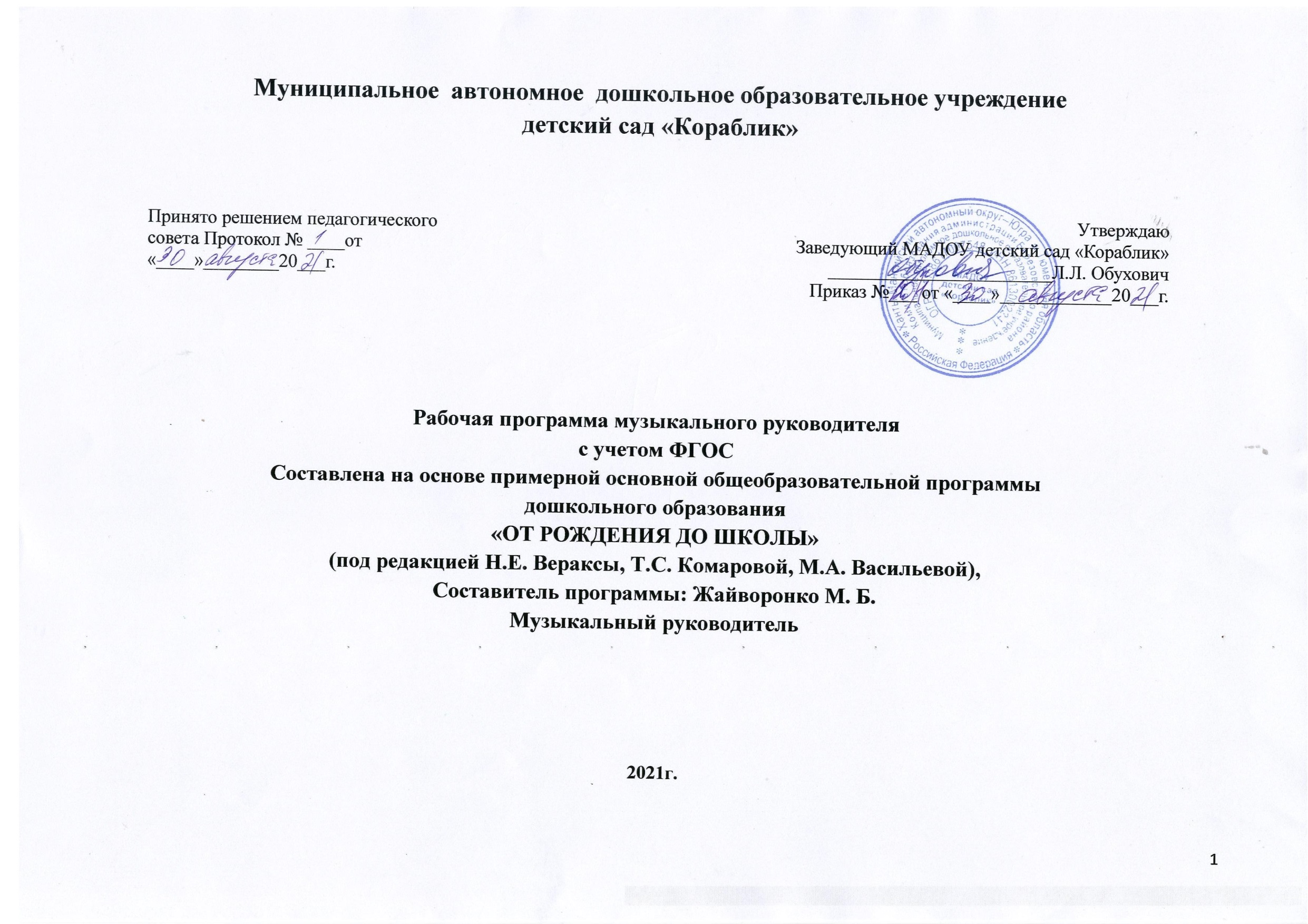 Содержание Титульный лист.1. Целевой раздел ___________________________________                                     Стр. 2.1.1. Пояснительная записка___________________________                                    Стр. 3.1.1.1. Цели и задачи реализации Программы ____________                                   Стр. 5.1.1.2. Принципы и подходы к формированию Программы__                                Стр. 5-7.1.1.3. Значимые для разработки и реализации Программы характеристики, в том числе, характеристики особенностей развития детей_______                                            Стр.7-14.1.2. Планируемые результаты освоения Программы_________                           Стр. 14-17.2. Содержательный раздел_______________________________                              Стр.17-19.2.1. Описание образовательной деятельности_______________                             Стр.19-37.2.2. Описание вариативных форм, способов, методов и средств реализации Программы, с учетом возрастных и индивидуальных особенностей воспитанников, специфики их образовательных потребностей и интересов_____                            Стр.37-382.3. Часть, формируемая участниками образовательных отношений ____            Стр.382.4. Способы и направления поддержки детской инициативы  (в том числе проектная деятельность) _________________                                         Стр. 40-42.2.5. Особенности взаимодействия с семьями воспитанников__________                 Стр.42-45. 3. Организационный раздел_____________________________________                    Стр. 45-47. 3.1. Циклограмма музыкального руководителя ______________________              Стр. 47-51.3.2. Содержание  музыкального образования (Приложение) ._____________ Стр. 51.1. Целевой разделПояснительная записка Рабочая программа по музыкальной деятельности дошкольников представляет внутренний нормативный документ и является основанием для оценки качества музыкального образовательного процесса в детском саду. В своей педагогической концепции исходит из принципов гуманистической психологии, которая признает огромную ценность человеческой личности, еѐ уникальность, неповторимость, право на стремление к реализации. Основная идея рабочей программы – гуманизация, приоритет воспитания общечеловеческих ценностей: добра, красоты, истины, самоценности дошкольного детства  Рабочая программа состоит из 5 разделов, рассчитана на 5 лет обучения: C 2 до 3 лет; 2 год – младшая группа с 3 до 4 лет; 3 год – средняя группа с 4 до 5 лет;  подготовительная к школе группа с 6 до 7 лет. Предусматривает преемственность музыкального содержания во всех видах музыкальной деятельности. Музыкальный репертуар, сопровождающий образовательный процесс формируется из различных программных сборников, представленных в списке литературы. Репертуар – является вариативным компонентом программы и может быть изменен, дополнен в связи с календарными событиями и планом реализации коллективных и индивидуально – ориентированных мероприятий, обеспечивающих удовлетворение образовательных потребностей разных категорий детей. Программа разработана в соответствии с: - требованиями Федерального Государственного стандарта дошкольного образования ( приказ№1155, от 17.10.2013 г.) в разделе 2, пункт 2.6; раздел 3, пункт 3.3.4; раздел 4,пункт 4.6. ; - Федеральный закон РФ от 29.12.2012 г. № 273-ФЗ «Об образовании в Российской Федерации». - Федеральный закон РФ от 29.12.2010 г. № 436-ФЗ «О защите детей от информации, причиняющей вред их здоровью и развитию» (вступил в силу с 01.09.2012 г.) ; - Постановлением Правительства РФ от 15.04.2014 г. № 295 «Об утверждении государственной программы Российской Федерации «Развитие образования» на 2013–2020 годы». - Письмом Минобрнауки РФ от 10.01.2014 г. № 08-10 «О необходимости проведения ряда мероприятий по обеспечению введения Федерального государственного образовательного стандарта дошкольного образования». - Письмом Минобрнауки РФ от 28.02.2014 г. № 08-249 «Комментарии к ФГОС дошкольного образования» - Национальной доктриной образования в РФ ; - Концепцией модернизации российского образования ; - Концепцией дошкольного воспитания ; - Санитарно-эпидемиологические требованиям к устройству, содержанию и организации режима работы в дошкольных организациях —Сан-ПиН 2.4.1.3049-13. - Федеральный закон от 29.12.2012г. № 273-ФЗ «Об Образовании в Российской Федерации»;- Приказ Минобрнауки России от 17.10.2013г. N 1155 «Об утверждении федерального государственного образовательного стандарта дошкольного образования (ФГОС ДО)»;- Приказ МОиН РФ от 30.08.2013г. № 1014 «Об утверждении Порядка организации и осуществления образовательной деятельности по основным общеобразовательным программам – образовательным программам дошкольного образования»;-  СанПиН 2.4.1.3049-13 «Санитарно-эпидемиологические требования к устройству, содержанию и организации режима работы в дошкольных организациях» (утверждены постановлением Главного государственного санитарного врача РФ от 15.05.2013г. № 26);- Устав МАДОУ  детский сад «Кораблик», утверждённый  постановлением № 908 от 24.10.2018г.- НРК ГОСа и получением социального заказа на качественное дошкольное образование; - Конвенции ООН о правах ребенка, 1989. Рабочая учебная программа по музыкальной деятельности младших дошкольников является модифицированной и составленной на основе программ: - ОТ РОЖДЕНИЯ ДО ШКОЛЫ. Примерная общеобразовательная программа дошкольного образования / Под ред. Н. Е. Вераксы, Т. С. Комаровой, М. А. Васильевой. – 2-е изд.,испр.,— М.: МОЗАИКА СИНТЕЗ, 2019. — 336 с. - «Музыкальные шедевры» О. П. Радынова М., 1999. - «Элементарное музицирование с дошкольниками» Т.Э.Тютюнникова, Рабочая учебная программа отвечает требованиям Федерального Государственного стандарта и возрастным особенностям детей. Программа разработана с учетом дидактических принципов - их развивающего обучения, психологических особенностей детей дошкольного возраста и включает в себя следующие разделы: - восприятие; - пение; - музыкально-ритмические движения; - игра на детских музыкальных инструментах.Связь с другими образовательными областями: 1.1 Цели и задачи реализации Программы Цель: создание условий для развития предпосылок ценностно – смыслового восприятия и понимания произведений музыкального искусства, восприятия музыки, реализация самостоятельной творческой деятельности.Задачи: - формирование основ музыкальной культуры дошкольников; - формирование ценностных ориентаций средствами музыкального искусства; - обеспечение эмоционально-психологического благополучия, охраны и укрепления здоровья детей. 1.1.2. Принципы и подходы к формированию ПрограммыВ основу рабочей программы положен полихудожественный подход, основанный на интеграции разных видов музыкальной деятельности: - исполнительство; - ритмика; - музыкально-театрализованная деятельность; - арттерапевтические методики, что способствует сохранению целостности восприятия, позволяет оптимизировать и активизировать музыкальное восприятие на основе духовно – нравственных и социокультурных ценностей. Программа предусматривает преемственность музыкального содержания во всех видах музыкальной деятельности. Музыкальный репертуар, сопровождающий музыкально – образовательный процесс формируется из различных программных сборников, которые перечислены в списке литературы. Репертуар - является вариативным компонентом программы и может изменяться, дополняться, в связи с календарными событиями и планом реализации коллективных и индивидуально – ориентированных мероприятий, обеспечивающих удовлетворение образовательных потребностей разных категорий детей. Особенностью рабочей программы по музыкальной деятельности дошкольников является взаимосвязь различных видов художественной деятельности: речевой, музыкальной, песенной, танцевальной, творческо-игровой. Реализация рабочей программы осуществляется через регламентированную и нерегламентированную формы обучения: - различные виды занятий (комплексные, доминантные, тематические, авторские); - самостоятельная досуговая деятельность ( нерегламентированная деятельность) Специально подобранный музыкальный репертуар позволяет обеспечить рациональное сочетание и смену видов музыкальной деятельности, предупредить утомляемость и сохранить активность ребенка на музыкальном занятии. Все занятия строятся в форме сотрудничества, дети становятся активными участниками музыкально-образовательного процесса. Учет качества усвоения программного материала осуществляется внешним контролем со стороны педагога-музыканта и нормативным способом. В целях проведения коррекционной работы проводится пошаговый контроль, обладающий обучающим эффектом. Занятия проводятся 2 раза в неделю в соответствиями с требованиями СанПина. Программа рассчитана на 120 часов.Учебно-тематический план программы В рабочей программе учтены аспекты образовательной среды для детей дошкольного возраста: - предметно – пространственная развивающая образовательная среда (оборудованный музыкальный зал); - условия для взаимодействия со взрослыми; - условия для взаимодействия с другими детьми. 1.1.3. Значимые для разработки и реализации Программы характеристики, в том числе, характеристики особенностей развития детей Младшая группа для детей 3-4 лет. Возрастные особенности детей второй младшей группы (от 3 до 4 лет) Содержанием музыкального воспитания детей данного возраста является приобщение их к разным видам музыкальной деятельности, формирование интереса к музыке, элементарных музыкальных способностей и освоение некоторых исполнительских навыков. В этот период, прежде всего, формируется восприятие музыки, характеризующееся эмоциональной отзывчивостью на произведения. Маленький ребѐнок воспринимает музыкальное произведение в целом. Постепенно он начинает слышать и вычленять выразительную интонацию, изобразительные моменты, затем дифференцирует части произведения. Исполнительская деятельность у детей данного возраста лишь начинает своѐ становление. Голосовой аппарат ещѐ не сформирован, голосовая мышца не развита, связки тонкие, короткие. Голос ребѐнка на сильный, дыхание слабое, поверхностное. Поэтому репертуар должен отличаться доступностью текста и мелодии. Поскольку малыши обладают непроизвольным вниманием, весь процесс обучения надо организовать так, чтобы он воздействовал на чувства и интересы детей. Дети проявляют эмоциональную отзывчивость на использование игровых приѐмов и доступного материала. Приобщение детей к музыке происходит и в сфере музыкальной ритмической деятельности, посредством доступных и интересных упражнений, музыкальных игр, танцев, хороводов, помогающих ребѐнку лучше почувствовать и полюбить музыку. Особое внимание на музыкальных занятиях уделяется игре на детских музыкальных инструментах, где дети открывают для себя мир музыкальных звуков и их отношений, различают красоту звучания различных инструментов. Особенностью рабочей программы по музыкальному воспитанию и развитию дошкольников является взаимосвязь различных видов художественной деятельности: речевой, музыкальной, песенной, танцевальной, творческо- игровой. Реализация рабочей программы осуществляется через регламентированную и нерегламентированную формы обучения: -непосредственно образовательная деятельность (комплексные, доминантные, тематические, авторские); - самостоятельная досуговая деятельность. Специально подобранный музыкальный репертуар позволяет обеспечить рациональное сочетание и смену видов музыкальной деятельности, предупредить утомляемость и сохранить активность ребенка на музыкальном занятии. Все занятия строятся в форме сотрудничества, дети становятся активными участниками музыкально-образовательного процесса. Учет качества усвоения программного материала осуществляется внешним контролем со стороны педагога-музыканта и нормативным способом. Занятия проводятся 2 раза в неделю по 15 минут, в соответствиями с требованиями СанПина. Программа рассчитана на 72 занятия в год + развлечения и праздники. 72 занятия по 15 минут = 18 часов. Раз в месяц проводится развлечение (9 занятий) Тематические и календарные праздники и утренники (6 мероприятий) Музыкальная деятельность. Цель музыкального воспитания: воспитывать эмоциональную отзывчивость на музыку; познакомить с тремя музыкальными жанрами: песней, танцем, маршем; способствовать развитию музыкальной памяти, формировать умение узнавать знакомые песни, пьесы; чувствовать характер музыки (веселый, бодрый, спокойный), эмоционально на нее реагировать. Слушание. Учить детей слушать музыкальное произведение до конца, понимать характер музыки, узнавать и определять, сколько частей в произведении (одночастная или двухчастная форма); рассказывать, о чем поется в песне. Развивать способность различать звуки по высоте в пределах октавы -септимы, замечать изменение в силе звучания мелодии (громко, тихо). Совершенствовать умение различать звучание музыкальных игрушек, детских музыкальных инструментов (музыкальный молоточек, шарманка, погремушка, барабан, бубен, металлофон и др.). Пение. Способствовать развитию певческих навыков: петь без напряжения в диапазоне ре (ми) - ля (си); в одном темпе со всеми, чисто и ясно произносить слова, передавать характер песни (весело, протяжно, ласково). Песенное творчество. Учить допевать мелодии колыбельных песен на слог «баю-баю» и веселых мелодий на слог «ля-ля». Формировать навыки сочинительства веселых и грустных мелодий по образцу. Музыкально-ритмические движения. Учить двигаться соответственно двухчастной форме музыки и силе ее звучания (громко, тихо); реагировать на начало звучания музыки и ее окончание (самостоятельно начинать и заканчивать движение). Совершенствовать навыки основных движений (ходьба и бег). Учить маршировать вместе со всеми и индивидуально, бегать легко, в умеренном и быстром темпе под музыку. Улучшать качество исполнения танцевальных движений: притоптывать попеременно двумя ногами и одной ногой. Развивать умение кружиться в парах, выполнять прямой галоп, двигаться под музыку ритмично и согласно темпу и характеру музыкального произведения (с предметами, игрушками, без них). Способствовать развитию навыков выразительной и эмоциональной передачи игровых и сказочных образов: идет медведь, крадется кошка, бегают мышата, скачет зайка, ходит петушок, клюют зернышки цыплята, летают птички, едут машины, летят самолеты, идет коза рогатая и др. Формировать навыки ориентировки в пространстве. Развитие танцевально-игрового творчества. Стимулировать самостоятельное выполнение танцевальных движений под плясовые мелодии. Активизировать выполнение движений, передающих характер изображаемых животных. Игра на детских музыкальных инструментах. Знакомить детей с некоторыми детскими музыкальными инструментами: дудочкой, металлофоном, колокольчиком, бубном, погремушкой, барабаном, а также их звучанием; способствовать приобретению элементарных навыков подыгрывания на детских ударных музыкальных инструментах. Средняя группа для детей 4-5 лет.  Возрастные особенности детей.  В игровой деятельности детей среднего дошкольного возраста появляются ролевые взаимодействия. Они указывают на то, что дошкольники начинают отделять себя от принятой роли. В процессе игры роли могут меняться. Игровые действия начинают выполняться не ради них самих, ради смысла игры. Происходит разделение игровых и реальных взаимодействий детей. Двигательная сфера ребенка характеризуется позитивными изменениями мелкой и крупной моторики. Развиваются ловкость, координация движений. Дети в этом возрасте лучше, чем младшие дошкольники, удерживают равновесие, перешагивают через небольшие преграды. Усложняются игры с мячом. К концу среднего дошкольного возраста восприятие детей становится более развитым. Они оказываются способными назвать форму, на которую похож тот или иной предмет. Могут вычленять в сложных объектах простые формы и из простых форм воссоздавать сложные объекты. Дети способны упорядочить группы предметов по сенсорному признаку — величине, цвету; выделить такие параметры, как высота, длина и ширина. Совершенствуется ориентация в пространстве. Возрастает объем памяти. Дети запоминают до 7-8 названий предметов. Начинает складываться произвольное запоминание: дети способны принять задачу на запоминание, помнят поручения взрослых, могут выучить небольшое стихотворение и т.д. Начинает развиваться образное мышление. Дети оказываются способными использовать простые схематизированные изображения для решения несложных задач. Дети могут самостоятельно придумать небольшую сказку на заданную тему. Увеличивается устойчивость внимания. Ребенку оказывается доступной сосредоточенная деятельность в течение 15-20 минут. Он способен удерживать в памяти при выполнении каких-либо действий несложное условие, В среднем дошкольном возрасте улучшается произношение звуков и дикция. Речь становится предметом активности детей. Они удачно имитируют голоса животных, интонационно выделяют речь тех или иных персонажей. Интерес вызывают ритмическая структура речи, рифмы. Развивается грамматическая сторона речи. Дошкольники занимаются словотворчеством на основе грамматических правил. Речь детей при взаимодействии друг с другом носит ситуативный характер, а при общении со взрослым становится внеситуативной. Изменяется содержание общения ребенка и взрослого. Оно выходит за пределы конкретной ситуации, в которой оказывается ребенок. Ведущим становится познавательный мотив. Информация, которую ребенок получает в процессе общения, может быть сложной и трудной для понимания, но она вызывает у него интерес. У детей формируется потребность в уважении со стороны взрослого, для них оказывается чрезвычайно важной его похвала. Это приводит к их повышенной обидчивости на замечания. Повышенная обидчивость представляет собой возрастной феномен. Взаимоотношения со сверстниками характеризуются избирательностью, которая выражается в предпочтении одних детей другим. Появляются постоянные партнеры по играм. В группах начинают выделяться лидеры. Появляются конкурентность, соревновательность. Последняя важна для сравнения себя с другим, что ведет к развитию образа Я ребенка, его детализации. Основные достижения возраста связаны с развитием игровой деятельности; появлением ролевых и реальных взаимодействий; с развитием изобразительной деятельности; конструированием по замыслу, планированием; совершенствованием восприятия, развитием образного мышления и воображения, эгоцентричностью познавательной позиции; развитием памяти, знимания, речи, познавательной мотивации, совершенствования восприятия; формированием потребности в уважении со стороны взрослого, появлением обидчивости, конкурентности, соревновательности со сверстниками, дальнейшим развитием образа Я ребенка, его детализацией. Дети средней группы уже имеют достаточный музыкальный опыт, благодаря которому начинают активно включаться в разные виды музыкальной деятельности: слушание, пение, музыкально-ритмические движения, игру на музыкальных инструментах и творчество. Занятия являются основной формой обучения. Задания, которые дают детям, более сложные. Они требуют сосредоточенности и осознанности действий, хотя до какой-то степени со- храняется игровой и развлекательный характер обучения. Занятия проводятся два раза в неделю по 20 минут. Их построение основывается на общих задачах музыкального воспитания, которые изложены в Программе. В этом возрасте у ребенка возникают первые эстетические чувства, которые проявляются при восприятии музыки, подпевании, участии в игре или пляске и выражаются в эмоциональном отношении ребенка к тому, что он делает. Поэтому приоритетными задачами являются раз- витие умения вслушиваться в музыку, запоминать и эмоционально реагировать на нее, связы- вать движения с музыкой в музыкально-ритмических движениях. Музыкальное развитие детей осуществляется в непосредственно-образовательной деятельности и в повседневной жизни. Музыкальная деятельность «Содержание „Музыкальной деятельности" направлено на достижение цели развития музыкальности детей, способности эмоционально воспринимать музыку через решение следующих задач: • развитие музыкально художественной деятельности; • приобщение к музыкальному искусству». Развитие музыкально-художественной деятельности, приобщение к музыкальному искусству Слушание.  Продолжать развивать у детей интерес к музыке, желание слушать ее. Закреплять знания о жанрах в музыке (песня, танец, марш). Обогащать музыкальные впечатления, способствовать дальнейшему развитию основ музыкальной культуры, осознанного отношения к музыке. Формировать навыки культуры слушания музыки (не отвлекаться, слушать произведение до конца). Развивать умение чувствовать характер музыки, узнавать знакомые произведения, высказывать свои впечатления о прослушанном. Формировать умение замечать выразительные средства музыкального произведения (тихо, громко, медленно, быстро). Развивать способность различать звуки по высоте (высокий, низкий в пределах сексты, септимы). Пение. Формировать навыки выразительного пения, умение петь протяжна подвижно, согласованно (в пределах ре — си первой октавы). Развивать умение брать дыхание между короткими музыкальными фразами. Побуждать петь мелодию чисто, смягчать концы фраз, четко произносить слова, петь выразительно, передавая характер музыки. Развивать навыки пения с инструментальным сопровождением и без него (с помощью воспитателя). Песенное творчество Побуждать детей самостоятельно сочинять мелодию колыбельной песни, отвечать на музыкальные вопросы («Как тебя зовут?". «Что ты хочешь-кошечка?», «Где ты?»). формировать умение импровизировать мелодии на заданный текст. Музыкально-ритмические движения Продолжать формировать у детей навык ритмичного движения в соответствии с характером музыки, самостоятельно менять движения в соответствии с двух- и трехчастной формой музыки. Совершенствовать танцевальные движения: прямой галоп, пружинка, кружение по одному и в парах. Формировать умение двигаться в парах по кругу в танцах и хороводах, ставить ногу на носок и на пятку, ритмично хлопать в ладоши, выполнять простейшие перестроения (из круга врассыпную и обратно), подскоки. Продолжать совершенствовать навыки основных движений (ходьба «торжественная», спокойная, «таинственная»; бег легкий и стремительный). Развитие танцевально-игрового творчества Способствовать развитию эмоционально-образного исполнения музыкально-игровых упражнений (кружатся листочки, падают снежинки) и сценок, используя мимику и пантомиму (зайка веселый и грустный, хитрая лисичка, сердитый волк и т.д.). Развивать умение инсценировать песни и ставить небольшие музыкальные спектакли. Игра на детских музыкальных инструментах  Формировать умение подыгрывать простейшие мелодии на деревянных ложках, погремушках, барабане, металлофоне.Подготовительная к школе для детей 6-7 лет. Возрастные особенности детей В сюжетно-ролевых играх дети подготовительной к школе группы начинают осваивать сложные взаимодействия людей, отражающие характерные значимые жизненные ситуации, например, свадьбу, рождение ребенка, болезнь, трудоустройство и т. д. Игровые действия детей становятся более сложными, обретают особый смысл, который не всегда открывается взрослому. Игровое пространство усложняется. В нем может быть несколько центров, каждый из которых поддерживает свою сюжетную линию. При этом дети способны отслеживать поведение партнеров по всему игровому пространству и менять свое поведение в зависимости от места в нем. Так, ребенок уже обращается к продавцу не просто как покупатель, а как покупатель-мама или покупатель-шофер и т. п. Исполнение роли акцентируется не только самой ролью, но и тем, в какой части игрового пространства эта роль воспроизводится. Например, исполняя роль водителя автобуса, ребенок командует пассажи-рами и подчиняется инспектору ГИБДД. Если логика игры требует появления новой роли, то ребенок может по ходу игры взять на себя новую роль, сохранив при этом роль, взятую ранее. Дети могут комментировать исполнение роли тем или иным участником игры. Образы из окружающей жизни и литературных произведений, передаваемые детьми в изобразительной деятельности, становятся сложнее. Рисунки приобретают более детализированный характер, обогащается их цветовая гамма. Более явными становятся различия между рисунками мальчиков и девочек. Мальчики охотно изображают технику, космос, военные действия и т.п. Девочки обычно рисуют женские образы: принцесс, балерин, моделей и т.д. Часто встречаются и бытовые сюжеты: мама и дочка, комната и т. д, Изображение человека становится еще более детализированным и пропорциональным. Появляются пальцы на руках, глаза, рот, нос, брови, подбородок. Одежда может быть украшена различными деталями. При правильном педагогическом подходе у детей формируются художественно-творческие способности в изобразительной деятельности. Дети подготовительной к школе группы в значительной степени освоили конструирование из строительного материала. Они свободно владеют обобщенными способами анализа как изображений, так и построек; не только анализируют основные конструктивные особенности различных деталей, но и определяют их форму на основе сходства со знакомыми им объемными предметами. Свободные постройки становятся симметричными и пропорциональными, их строительство осуществляется на основе зрительной ориентировки. Дети быстро и правильно подбирают необходимый материал. Они достаточно точно представляют себе последовательность, в которой будет осуществляться постройка, и материал, который понадобится для ее выполнения; способны выполнять различные по степени сложности постройки как по собственному замыслу, так и по условиям. В этом возрасте дети уже могут освоить сложные формы сложения из листа бумаги и придумывать собственные, но этому их нужно специально обучать. Данный вид деятельности не просто доступен детям — он важен для углубления их пространственных представлений. Усложняется конструирование из природного материала. Дошкольникам уже доступны целостные композиции по предварительному замыслу, которые могут передавать сложные отношения, включать фигуры людей и животных. У детей продолжает развиваться восприятие, однако они не всегда могут одновременно учитывать несколько различных признаков. Развивается образное мышление, однако воспроизведение метрических отношений затруднено. Это легко проверить, предложив детям воспроизвести на листе бумаги образец, на котором нарисованы девять точек, расположенных не на одной прямой. Как правило, дети не воспроизводят метрические отношения между точками: при наложении рисунков друг на друга точки детского рисунка не совпадают с точками образца. Продолжают развиваться навыки обобщения и рассуждения, но они в значительной степени еще ограничиваются наглядными признаками ситуации. Продолжает развиваться воображение, однако часто приходится констатировать снижение развития воображения в этом возрасте в сравнении со старшей группой. Это можно объяснить различными влияниями, в том числе и средств массовой информации, приводящими к стереотипности детских образов. Продолжает развиваться внимание дошкольников, оно становится произволъным. В некоторых видах деятельности время произвольного сосредоточения достигает 30 минут. У дошкольников продолжает развиваться речь: ее звуковая сторона, грамматический строй, лексика. Развивается связная речь. В высказываниях детей отражаются как расширяющийся словарь, так и характер отношений, формирующихся в этом возрасте. Дети начинают активно употреблять обобщающие существительные, синонимы, антонимы, прилагательные и т.д. В результате правильно организованной образовательной работы дошкольников развиваются диалогическая и некоторые виды монологической речи. В подготовительной к школе группе завершается дошкольный возраст. Его основные достижения связаны с освоением мира вещей как предметов человеческой культуры; освоением форм позитивного общения с людьми; развитием половой идентификации, формированием позиции школьника. К концу дошкольного возраста ребенок обладает высоким уровнем познавательного и личностного развития, что позволяет ему в дальнейшем успешно учиться в школе. Непосредственно-образовательная деятельность является основной формой обучения. Задания, которые дают детям подготовительной группы, требуют со- средоточенности и осознанности действий, хотя до какой-то степени сохраняется игровой и развлекательный характер обучения. Занятия проводятся два раза в неделю по 30 минут, их построение основывается на общих задачах музыкального воспитания, которые изложены в Программе. Музыкальная деятельность детей осуществляется и на занятиях, и в повседневной жизни. Продолжать приобщать детей к музыкальной культуре, воспитывать художественный вкус. Продолжать обогащать музыкальные впечатления детей, вызывать яркий эмоциональный отклик при восприятии музыки разного характера. Совершенствовать звуковысотный, ритмический, тембровый и динамический слух. Способствовать дальнейшему формированию певческого голоса, развитию навыков движения под музыку. Обучать игре на детских музыкальных инструментах. Знакомить с элементарными музыкальными понятиями. Слушание. Продолжать развивать навыки восприятия звуков по высоте в пределах квинты — терции; обогащать впечатления детей и формировать музыкальный вкус, развивать музыкальную память. Способствовать развитию мышления, фантазии, памяти, слуха. Знакомить с элементарными музыкальными понятиями (темп, ритм); жанрами (опера, концерт, симфонический концерт), творчеством композиторов и музыкантов. Познакомить детей с мелодией Государственного гимна Российской Федерации. Пение. Совершенствовать певческий голос и вокально-слуховую координацию. Закреплять практические навыки выразительного исполнения песен в пределах от до первой октавы до ре второй октавы; учить брать дыхание 128и удерживать его до конца фразы; обращать внимание на артикуляцию (дикцию). Закреплять умение петь самостоятельно, индивидуально и коллективно, с музыкальным сопровождением и без него. Песенное творчество. Учить самостоятельно придумывать мелодии, используя в качестве образца русские народные песни; самостоятельно импровизировать мелодии на заданную тему по образцу и без него, используя для этого знакомые песни, музыкальные пьесы и танцы. Музыкально-ритмические движения. Способствовать дальнейшему развитию навыков танцевальных движений, умения выразительно и ритмично двигаться в соответствии с разнообразным характером музыки, передавая в танце эмоционально-образное содержание. Знакомить с национальными плясками (русские, белорусские, украинские и т. д.). Развивать танцевально-игровое творчество; формировать навыки художественного исполнения различных образов при инсценировании песен, театральных постановок. Музыкально-игровое и танцевальное творчество. Способствовать развитию творческой активности детей в доступных видах музыкальной исполнительской деятельности (игра в оркестре, пение, танцевальные движения и т. п.). Учить импровизировать под музыку соответствующего характера (лыжник, конькобежец, наездник, рыбак; лукавый котик и сердитый козлик и т. п.). Учить придумывать движения, отражающие содержание песни; выразительно действовать с воображаемыми предметами. Учить самостоятельно искать способ передачи в движениях музыкальных образов. Формировать музыкальные способности; содействовать проявлению активности и самостоятельности. Игра на детских музыкальных инструментах. Знакомить с музыкальными произведениями в исполнении различных инструментов и в оркестровой обработке. Учить играть на металлофоне, свирели, ударных и электронных музыкальных инструментах, русских народных музыкальных инструментах: трещотках, погремушках, треугольниках; исполнять музыкальные произведения в оркестре и в ансамбль  Планируемые результаты освоения Программы Целевые ориентиры Результатом реализации рабочей программы по музыкальному воспитанию и развитию дошкольников следует считать сформированность эмоциональной отзывчивости на музыку, умение передавать выразительные музыкальные образы, воспринимать и передавать в пении, движении основные средства выразительности музыкальных произведений, сформированность двигательных навыков и качеств (координация, ловкость и точность движений, пластичность), умение передавать игровые образы, используя песенные, танцевальные импровизации, проявление активности, самостоятельности и творчества в разных видах музыкальной деятельности. Эти навыки способствуют развитию предпосылок: - ценностно – смыслового восприятия и понимания произведений музыкального искусства; - становления эстетического отношения к окружающему миру; - формированию элементарных представлений о видах музыкального искусства; - сопереживания персонажам художественных произведений;- реализации самостоятельной творческой деятельности. Эти результаты соответствуют целевым ориентирам возможных достижений ребенка в образовательной области « Художественно – эстетическое развитие», направлении «Музыкальная деятельность» (Федеральный Государственный образовательный стандарт дошкольного образования, приказ № 1115 от 17.10. 2013 г., раздел 2, пункт 2.6.)Целевые ориентиры художественно – эстетического воспитания и развития 1.1 Восприятие Ценностно-целевые ориентиры: развитие эмоциональной отзывчивости и эстетического восприятия различных музыкальных жанров. Формирование овнов музыкальной культурыДетское исполнительство 2. 1. Пение Ценностно-целевые ориентиры: развитие репродуктивных компонентов музыкального слуха; развитие предпосылок ценностно – смыслового восприятия детской вокальной культуры. 2 Музыкально-ритмические движения Ценностно-целевые ориентиры: развитие перцептивного ритмического компонента музыкального слуха; становление эстетического отношения к восприятию и воспроизведению движений под музыку. 3. Игра на детских музыкальных инструментах Ценностно-целевые ориентиры: развитие исполнительского творчества; реализация самостоятельной творческой деятельности. 2. Содержательный раздел 2.1. Описание вариативных форм, способов, методов и средств реализации Программы, с учетом возрастных и индивидуальных особенностей воспитанников, специфики их образовательных потребностей и интересов.Подводить детей к восприятию произведений искусства. Готовить детей к посещению кукольного театра, выставки детских Сюжетно-ролевые игры, Способствовать возникновению игр на темы из окружающей жизни, по мотивам литературных произведений (потешек, песенок, сказок, стихов); Показывать детям способы ролевого поведения, используя обучающие игры. Поощрять попытки детей самостоятельно подбирать атрибуты для той или иной роли. Театрализованные игры, Пробуждать интерес детей к театрализованной игре, создавать условия для ее проведения. Формировать умение следить за развитием действия в играх- драматизациях и кукольных спектаклях, созданных силами взрослых и старших детей. Развивать умение имитировать характерные действия персонажей (птички летают, козленок скачет), передавать эмоциональное состояние человека (мимикой, позой, жестом, движением). Знакомить детей с приемами вождения настольных кукол. Учить сопровождать движения простой песенкой. Вызывать желание действовать с элементами костюмов (шапочки, воротнички и т. д.) и атрибутами как внешними символами роли. Развивать стремление импровизировать на несложные сюжеты песен, сказок. Вызывать желание выступать перед куклами и сверстниками, обустраивая место для выступления. Дидактические игры. В совместных дидактических играх развивать умение выполнять постепенно усложняющиеся правила. Формы работы. (раздел «Слушание) Побуждать детей к проявлению инициативы и самостоятельности в выборе роли, сюжета, средств перевоплощения; предоставлять возможность для экспериментирования при создании одного и того же образа. Учить чувствовать и понимать эмоциональное состояние героя, вступать в ролевое взаимодействие с другими персонажами. Способствовать разностороннему развитию детей в театрализованной деятельности путем прослеживания количества и характера исполняемых каждым ребенком ролей. Содействовать дальнейшему развитию режиссерской игры, предоставляя место, игровые материалы и возможность объединения нескольких детей в длительной игре. Приучать детей использовать в театрализованных играх образные игрушки и бибабо. Продолжать использовать возможности педагогического театра (взрослых) для накопления эмоционально-чувственного опыта, понимания детьми комплекса выразительных средств, применяемых в спектакле. Музыкально-дидактические игры Развитие звуковысотного слуха. «Птицы и птенчики», «Качели». Развитие ритмического слуха. «Петушок, курочка и цыпленок», «Ктс как идет?», «Веселые дудочки», «Сыграй, как я». Развитие тембрового и динамического слуха. «Громко-тихо», «Узнай свой инструмент», «Угадай, на чем играю». Определение жанра и развитие памяти. «Что делает кукла?», «Узнай и спой песню по картинке», «Музыкальный магазин».Средняя группа для детей 4-5 лет. Связь с другими образовательными областями. Развитие игровой деятельности Подвижные игры, Развивать у дошкольников интерес к различным видам игр.Развивать творческие способности детей в играх (придумывание вариантов игр, комбинирование движений). Театрализованные игры. Продолжать развивать и поддерживать интерес детей к театрализованной игре путем приобретения более сложных игровых умений и навыков (способность воспринимать художественный образ, следить за развитием и взаимодействием персонажей). Проводить этюды для развития необходимых психических качеств (восприятия, воображения, внимания, мышления), исполнительских навыков (ролевого воплощения, умения действовать в воображаемом плане) и ощущений (мышечных, чувственных), используя музыкальные, словесные, зрительные образы. Развивать умение разыгрывать несложные представления по знакомым литературным произведениям; использовать для воплощения образа известные выразительные средства (интонацию, мимику, жест). Побуждать детей к проявлению инициативы и самостоятельности в выборе роли, сюжета, средств перевоплощения; предоставлять возможность для экспериментирования при создании одного и того же образа. Учить чувствовать и понимать эмоциональное состояние героя, вступать в ролевое взаимодействие с другими персонажами. Способствовать разностороннему развитию детей в театрализованной деятельности путем прослеживания количества и характера исполняемых каждым ребенком ролей. Содействовать дальнейшему развитию режиссерской игры, предоставляя место, игровые материалы и возможность объединения нескольких детей в длительной игре. Приучать детей использовать в театрализованных играх образные игрушки и бибабо. Продолжать использовать возможности педагогического театра (взрослых) для накопления эмоционально-чувственного опыта, понимания детьми комплекса выразительных средств, применяемых в спектакле.  Музыкально-дидактические игры Развитие звуковысотного слуха. «Птицы и птенчики», «Качели». Развитие ритмического слуха. «Петушок, курочка и цыпленок», «Ктс как идет?», «Веселые дудочки», «Сыграй, как я». Развитие тембрового и динамического слуха. «Громко-тихо», «Узнай свой инструмент», «Угадай, на чем играю». Определение жанра и развитие памяти. «Что делает кукла?», «Узнай и спой песню по картинке», «Музыкальный магазин». Подготовительная к школе для детей 6-7 лет.   Связь с другими образовательными областями.2.2. Связь с другими образовательными областями:Развитие игровой деятельности: всестороннее воспитание и гармоничное развитие детей в игре (эмоциональное, нравственное, умственное, физическое, художественно-эстетическое, социально-коммуникативное). 2.3. Часть, формируемая участниками образовательных отношений Образовательный процесс выстроен в соответствии с:Парциальная программа «Музыкальные шедевры» О. П. Радыновой, 1999 г.ориентирована на возраст детей от трех до семи лет. Данная программа используется для углубления и расширения образовательной области «Художественно-эстетическое развитие» в разделе: музыкальная деятельность во всех возрастных группах ДОУ. Реализуется в рамках основной образовательной деятельности за счѐт времени, отведенного на реализацию основной общеобразовательной программы: в непосредственно - образовательной деятельности по музыке по сетке НОД, в режимных моментах в совместной деятельности воспитателя и детей и самостоятельной деятельности по циклограмме.Цель программы - формирование основ музыкальной культуры детей дошкольного возраста.Программа содержит научно обоснованную и методически выстроенную систему формирования основ музыкальной культуры детей дошкольного возраста (от трех до семи лет), учитывающую индивидуальные и психофизиологические особенности детей и взаимосвязанную со всей воспитательно-образовательной работой детского сада. Программа ориентирована на две возрастные группы: от трех до пяти лет и от шести до семи лет. Репертуар основан на использовании произведений «высокого искусства», подлинных образцов мировой музыкальной классики.Основополагающие принципы программы (тематический, контрастное сопоставление произведений, концентрический, принципы адаптивности и синкретизма). Содержание выписано в 6 темах, каждая из которых изучается в течение одного - двух месяцев, а затем повторяется в каждой возрастной группе на новом материале:· музыка выражает настроение, чувства, характер людей;· песня, танец, марш; · музыка рассказывает о животных и птицах;· природа и музыка;· сказка в музыке;· музыкальные инструменты и игрушкиВ программе осуществляется взаимосвязь познавательной, ценностно-ориентационной и творческой деятельности детей в процессе формирования у них основ музыкальной культуры.По данным темам автором собраны и систематизированы ярчайшие образцымузыкальной классики «шедевры», потому и программа получила свое название «Музыкальные шедевры».Методы формирования основ музыкальной культуры детей: словесный, наглядный, практический. Особенность подбора определенных методов зависит во многом от возраста детей, ведь в раннем возрасте в основном через практические и наглядно-зрительные, а затем и наглядно-слуховые методы можно показать определенный характер музыки.Формы организации музыкальной деятельности детей различны: слушание музыки может использоваться в тематических занятиях (НОД), театральных постановках или, например, концертах.Парциальная программа «Элементарное музицирование с дошкольниками» Т.Э.Тютюнниковой реализуется в рамках основной программы во всех возрастных группах за счѐт времени, отведенного на реализацию основной общеобразовательной программы.В основе программы лежит идея творческого музицирования как коллективной синкретической деятельности (пение, ритмизованная речь, игра на детских музыкальных инструментах, танец, импровизированное движение под музыку, озвучивание стихов и сказок, спонтанная импровизированная театрализация).Программа ориентирована на возраст детей от двух до семи лет.Задачи программы: творческое развитие природной музыкальности детей ипервоначальных навыков музицирования создание предпосылок к формированию творческого мышления. воспитание интереса и любви к музицированию; знакомство с многообразием мировой музыкальной культуры впрактике музицирования; развитие индивидуальности детей, способности к спонтанномутворческому поведениюМузицирование представлено в программе как взаимосвязанная работа по трем направлениям: учебное, творческое и концертное музицирование. Программа совершенствует навыки игры на различных детских музыкальных инструментах, развиваются мелодический, динамический, тембровый, звуковысотный слух, чувство ритма, творческая активность. Игра в оркестре воспитывает у детей активное внимание. Исполнительство на ДМИ – важный вид деятельности детей в процессе музыкально-эстетического воспитания в детском саду. В процессе игры на ДМИ ярко проявляются индивидуальные особенности каждого ребенка.2.4. Способы и направления поддержки детской инициативы (в том числе проектная деятельность)Поддержка детской инициативы реализуется в образовательной деятельности через проектную и познавательно-исследовательскую, художественно- творческую деятельность. Проектная деятельность осуществляется в соответствии с комплексно-тематическим планированием детского сада. Познавательно-исследовательская деятельность детей дошкольного возраста – один из видов культурных практик, с помощью которых ребенок познает окружающий мир. Занимательные опыты, эксперименты вызывает у детей интерес к объектам живой и неживой природы, побуждают их к  самостоятельному поиску причин, способов действий, проявлению творчества, а также стимулируют их активность в процессе познания окружающего мира.Развитие познавательно- исследовательской деятельности детей предполагает решение следующих задач:1. Обогащать первичные представления детей о растениях, животных, очеловеке, а также об объектах неживой природы, встречаю-щихся прежде всегов ближайшем окружении. Осуществление этой задачи тесно связано с развитиемсенсорных способнос-тей, а также с освоением простейших форм наглядно-действенного и наглядно-образного мышления.2. Развитие собственного познавательного опыта в обобщенном виде спомощью наглядных средств (эталонов, символов, условных заместителей).3. Расширение перспектив развития поисково-познавательной деятельностидетей путем включения их в мыслительные, моделирующие и преобразующиедействия.4. Поддержание у детей инициативы, сообразительности, пытливости,критичности, самостоятельности.5. Воспитание добрых чувств, любопытства, любознатель-ности, эстетическоговосприятия, переживаний, связанных с кра-сотой природы.Познавательно-исследовательская деятельность проводится в течение года. Наблюдение за демонстрацией опытов и практическое упражнение в их воспроизведении позволяет детям стать первооткрывателями, исследователями того мира, который их окружает. Детям дошкольного возраста свойственна ориентация на познание окружающего мира и экспериментирование с объектами и явлениями реальности. В возрасте «почемучек» дети задумываютсяо таких физических явлениях, как замерзание воды зимой, распространение звука в воздухе и в воде, отличие объектов окружающей действительности по цвету и возможность самому достичь желаемого цвета и т.п. Опыты,самостоятельно проводимые детьми, способствуют созданию модели изучаемого явления и обобщению полученных действенным путем результатов. Создают условия для возможности сделать самостоятельные выводы о ценностной значимости физических явлений для человека и самого себя.Художественно- творческая деятельность Работа в данном направлении осуществляется в соответствии с комплексно- тематическим планом, а так же в детском саду созданы условия для поддержки инициативы в самостоятельной художественно-творческой деятельности. Понимание важности поддержки инициативы в художественно-творческой деятельности детей позволяет развивать творческую активность. Ребенок получает возможность самореализации, обретает чувство самоуважения, собственного достоинства, познает себя. Ребенок актуализирует способности и умения, складывающиеся как на занятиях, так и в совместной деятельности со взрослым. Поддержка инициативы ребенка создает необходимый базис для познавательной мотивации и интереса к собственной деятельности.Задачи поддержки инициативы в художественно-творческой деятельности:1. определить уровень способов действий, приобретенных детьми в процессехудожественно-продуктивных занятий;2. установить состояние предметно-развивающей среды, способствующей проявлению инициативы в художественно-творческой деятельности детей;3. создать условия, стимулирующие проявления инициативы дошкольником в художественно-творческой деятельности;4. формировать интерес к художественно-творческой деятельности, используя наиболее эффективные методические приемы;5. изучить особенности семейного окружения, способствующего развитию стремления ребенка к художественным проявлениям;При создании благоприятных условий к старшему дошкольному возрасту у детей оформляется довольно высокий уровень самостоятельности художественно-творческой деятельности. Принципы построения предметно-развивающей среды, направленной нарешение задач формирования творческого начала личности ребенка, развития его индивидуальности, активизации личностно-ориентированной модели воспитания определены В.А.Петровским: Принцип дистанции и сближения позиции взрослого и ребенка, детей между собой с целью установления контакта. Размещение, оформление предметной среды должно удовлетворять желание ребенка проявить себя в творчестве, в то же время, способствовать доверительному общению со взрослым. Принцип стимулирования активности, самостоятельности, творчества. Предметная среда, оснащение зоны все должно побуждать у детей инициативу, давать простор для творчества, следовательно, в размещении оборудования необходима вариативность. Для детей младшего дошкольного возраста предлагается рисование на длинной полосе бумаги, на доске, на стене, что способствует сближению детей, объединению их рисунков. Для более старшихдошкольников предлагается размещение на ленточных столах, стол- «пятилистник», что способствует общению детей, обмену впечатлениями. В зоне изобразительной деятельности необходимо иметь доску, а еще лучше мольберты, которые дети могут передвигать по мере необходимости. Принцип стабильности – динамичности развивающей среды. Данный принцип реализуется в смене и обогащении предметного содержания, его разумной смене, рациональном расположении, позволяющего реализовывать замыслы в любое время, в любой обстановке. Дети должны иметь возможность изменять среду по своему усмотрению, если этого требуют их замыслы, интересы, настроение. Необходимо предусмотреть, чтобы место для деятельности было хорошо освещено, имелись шкафы или полки для размещения изобразительного материала, к которым дети имеют свободный доступ. Важно предоставить в распоряжение детей бумагу различного цвета, фактуры, формата, цветные карандаши, фломастеры, восковые мелки, сангину, мел, краски, кисти для рисования и аппликации, глину, пластилин, природный и бросовый материал, всевозможные детские музыкальные и шумовые инструменты, атрибуты к театрализованным играм, костюмы, маски, наборы для конструирования и игрушки для обыгрывания построек и т.п. Качество и количество меняются в зависимости от возрастной группы. В групповой комнате также необходимоиметь место для демонстрации детских работ (паспарту, рамки, стенды), а также использовать детские работы в качестве украшения групповой комнаты. В зонах изобразительной деятельности полезно иметь альбом, папки с репродукциями картин, фотографиями предметов декоративно-прикладного искусства и т.п.Принцип комплексирования и гибкого зонирования. Во время организации изобразительной деятельности, можно использовать соответствующую музыку, магнитофонные записи звуков живой природы. Также необходимо предусмотреть выносной материал для изобразительной деятельности на прогулке в соответствии с сезоном. В групповой комнате, в помещении детского сада целесообразно устраивать мини-галереи для демонстрации как детских работ, так и репродукций картин известных художников.2.5. Особенности взаимодействия педагогического коллектива с семьямиВоспитанников Ведущей целью взаимодействия детского сада с семьей является создание условий для развития ответственных и взаимозависимых отношений с семьями воспитанников, обеспечивающих целостное развитие ребенка, компетентность его родителей, заключающейся в способности разрешать разные типы социально- педагогических ситуаций, связанных с воспитанием  ребенка.Программа направлена на взаимодействие с семьей для осуществления полноценного развития ребенка, создания равных условий образования детей дошкольного возраста независимо от материального достатка семьи, языковой и культурной среды, этнической принадлежности. Сотрудничество построено на основе гуманно-личностного подхода, согласно которому признается право родителей на уважение и понимание, на участие в жизни детского сада.В связи с этим основными задачами взаимодействия детского сада с семьей являются: (Каждый детский сад может добавлять свои задачи в соответствии с программой «От рождения до школы» )- изучение отношения педагогов и родителей к различным вопросам воспитания, обучения, развития детей, условий организации разнообразной\ деятельности в детском саду и семье;- знакомство педагогов и родителей с лучшим опытом воспитания детей дошкольного возраста в детском саду и семье, раскрывающим средства, формы и методы развития важных интегративных качеств ребенка (любознательности, эмоциональной отзывчивости, способности выстраивать взаимодействие с взрослыми сверстниками и др.), а также знакомство с трудностями, возникающими в семейном и общественном воспитании дошкольников;- информирование друг друга об актуальных задачах воспитания и обучения детей на разных возрастных этапах их развития и о возможностях детского сада и семьи в решении данных задач;- создание в детском саду условий для разнообразного по содержанию и формам сотрудничества, способствующего развитию конструктивного взаимодействия педагогов и родителей с детьми, возникновению чувства единения, радости, гордости за полученные результаты;- привлечение семей воспитанников к участию в совместных с педагогами мероприятиях, организуемых детским садом, Управлением дошкольных подразделений, Управлением физической культуры, спорта и туризма,Управлением культуры, Департаментом образования города.- поощрение родителей за внимательное отношение к разнообразным стремлениям и потребностям ребѐнка и создание необходимых условий для их удовлетворения в семье.Основные формы взаимодействия детского сада с семьями воспитанниковПлан работы по взаимодействию с родителями и законными представителямиВоспитанников на 2021-2022 уч. г.Цель: Формирование мотивации на взаимодействие и положительный результатпо развитию музыкальных способностей детей.Задачи:1. Информировать родителей о музыкальном воспитании дошкольников.2. Привлекать к активному посещению мероприятий.3. Информировать родителей о развитии музыкальных способностей детей.4. Привлекать родителей к активному участию в проводимых мероприятиях, кактивной помощи по изготовлению игр, пособий, атрибутов, костюмов кпраздникам и досугам.5. Оказывать родителям консультативную помощь по вопросам музыкальноговоспитания детей.Информационный листок «Музыкотерапия в детском саду и дома»Индивидуальные консультации по подготовке к новогодним праздникам.3. Особенности взаимодействия с педагогическим коллективомПлан работы по взаимодействию с педагогамина 2021-2022 уч. г.Цель: создание условий для успешного музыкального развития воспитанников ДОУ.Задачи:1. Повысить профессиональную компетенцию педагогов по вопросу музыкального развития детей дошкольного возраста;2. Познакомить воспитателей с их функционалом при разных видах детскоймузыкальной деятельности во время проведения музыкальных занятий;3. Оказать методическое сопровождение (рекомендации для воспитателей и «ведущих» на детских праздниках и развлечениях);4. Обеспечить взаимодействие педагога-воспитателя и музыкального руководителя.Организационный разделРасписание музыкальных занятий. 2021 -20223.2. Циклограмма рабочего времени музыкального руководителя1Социально- коммуникативное развитие»усвоение норм; формирование гендерной, семейной, гражданской принадлежности, патриотических чувств, чувства принадлежности к мировому сообществу; формирование основ безопасности собственной жизнедеятельности в различных видах музыкальной деятельности. 2«Познавательное развитие»развитие познавательного интереса детей к музыкальному искусству; развитие воображения и творческой активности; сенсорное развитие, формирование целостной картины мира в сфере музыкального искусства, творчества3«Речевое развитие»развитие свободного общения со взрослыми и детьми в области музыки; развитие всех компонентов устной речи в театрализованной деятельности; практическое овладение воспитанниками нормами речи. использование музыкальных произведений с целью усиления эмоционального восприятия художественных произведений 4«Художественно-эстетическое развитие»приобщение к различным видам искусства, использование художественных произведений для обогащения содержания области «Музыка», закрепления результатов восприятия музыки. Формирование интереса к эстетической стороне окружающей действительности; развитие детского творчества.5«Физическое развитие»развитие физических качеств, для музыкально-ритмической деятельности, использование музыкальных произведений в качестве музыкального сопровождения различных видов детской деятельности и двигательной активности; сохранение и укрепление физического и психического здоровья детей, формирование представлений о здоровом образе жизни, релаксация.6Развитие игровой деятельностивсестороннее воспитание и гармоничное развитие детей в игре (эмоциональное, нравственное, умственное, физическое, художественно-эстетическое, социально-коммуникативное).Основные принципы построения программы:принцип развивающего обучения, принцип культуросообразности, принцип преемственности ступеней образования, принцип гуманно-личностного отношения к ребенку.Формы организации :непосредственная образовательная деятельность (индивидуальные, фронтальные, тематические), развлечения, утренники; Формы работы с педагогическим коллективом: индивидуальные консультации, семинары, открытые занятия, развлечения, викторины, лекции, тренинги, практикумы, памятки, письменные методические рекомендации, бюллетени, анкетирование.Формы работы с родителями:индивидуальные консультации, родительские собрания, папки- передвижки, бюллетени-памятки, развлечения, мастер классы, тренинги, лекции, семинары, проекты, анкетирование, стенды, викторины.ГруппыВозрастДлительность занятия (минут)Младшая с 3 до 4 лет15Две Средних группы с 4 до 5 лет20Старшая  с 5до 6 лет30№Возрастная группаВид деятельности Младшая  группы Две средние Группы. Старшая группа ИТОГ1Восприятие3,64,87,2182Пение2 72 9,626483Музыкально- ритмические движения4,86,045,6304Играна детских муз. Инструментах2,43,618,623ИТОГО182466  120 Младшая группаСредняя группаПодготовительная к школе группа- слушать музыкальные произведения до конца, узнавать знакомые песни; - различать звуки по высоте (октава); - замечать - слушать музыкальное произведение, чувствовать его характер; - узнавать песни, мелодии; - различать звуки по - различать жанры в музыке (песня, танец, марш);- звучание музыкальных инструментов (фортепиано, скрипкаЦелевые ориентиры по ФГОС ДО: ребенок эмоционально вовлечен в музыкально – образовательный процесс, проявляет любознательность.- определять музыкальный жанр произведения; - различать части произведения; - определять настроение, характер динамические изменения (громко- тихо);- петь не отставая друг от друга; -выполнять танцевальные движения в парах; - двигаться под музыку с предметом. - ребенок эмоционально вовлечен в музыкально – образовательный процесс, проявляет любознательность. высоте (секста- септима); - петь протяжно, четко поизносить слова; - выполнять движения в соответствии с характером музыки» - инсценировать (вместе с педагогом) песни, хороводы; - играть на металлофоне контролирует свои движения, обладает основными музыкальными представлениями. Целевые ориентиры по ФГОС ДО: ребенок проявляет любознательность, владеет основными понятиями, контролирует свои движения, обладает основными музыкальными представлениями.- узнавать гимн РФ;- узнавать произведения по фрагменту;- петь без напряжения, легким звуком, отчетливо произносить слова, петь с аккомпанементом; - ритмично двигаться в соответствии с характером музыки; - самостоятельно менять движения в соответствии с 3-х частной формой произведения; -самостоятельно инсценировать содержание песен, хороводов, действовать не подражая друг другу; - играть мелодии на металлофоне по одному и в группе. Ребенок знаком с музыкальными произведениями, обладает элементарными музыкально– художественными представлениями. музыкального произведения; слышать в музыке изобразительные моменты; - воспроизводить и чисто петь несложные песни в удобном диапазоне; - сохранять правильное положение корпуса при пении (певческая посадка); - выразительно двигаться в соответствии с характером музыки, образа; - передавать несложный ритмический рисунок; - выполнять танцевальные движения качественно; - инсценировать игровые песни; - исполнять сольно и в оркестре простые песни и мелодии. Целевые ориентиры по ФГОС ДО ребенок опирается на свои знания и умения в различных видах музыкально – художественной деятельности.Младшая группаСредняя группа  Старшая группа1.Ребенок проявляет интерес к прослушиванию музыкальных произведений, понимает характер музыки. . определяет 1 и 2 – частную форму произведения. 2..Ребенок может рассказать о чем поется в песне, владеет речью. 3. Ребенок различает звуки по высоте, реагирует на динамику (громко-тихо); музыкальные инструменты: молоточек, погремушка, бубен, барабан.4.Ребенок овладевает культурными способами деятельности.1.Ребенок проявляет интерес к слушанию музыки, 2. Ребенок эмоционально откликается на знакомые мелодии, узнает их, различает динамику, темп музыки, высоту звуков. 3.Ребенок хорошо владеет устной музыкальной речью. 4.Ребенок может контролировать свои движения под музыку, способен к волевым усилиям.1.Ребенок обладает навыками воображения.. Сформирован музыкальный вкус, развита речь, словарный запас. 2.Ребенокзнает элементарные музыкальные понятия, имена и фамилии композиторов и музыкантов. 3Ребенок обладает основными культурными способами деятельности, проявляет инициативу и самостоятельность в музыкальных движениях, играх и постановках.Младшая группаСредняя группаПодготовительная - способствовать развитию певческих навыков: петь без напряжения в диапазоне РЕ (МИ) - ЛЯ (СИ); - учить пень в одном темпе со Целевые ориентиры ( по ФГОС) - проявляет интерес к песням, эмоционально откликается на них.- обучать выразительному пению; - формировать умению петь протяжно (РЕ – СИ1 );- развивать умение брать дыхание; - формировать умение петь легкими звуком в диапазоне РЕ1 – до2 ; брать дыхание перед началом песни, эмоционально передавать характер мелодии; Целевые ориентиры( по ФГОС) - ребенок откликается на музыку разных песен, проявляет интерес к пению.- совершенствовать певческий голос и вокально-слуховую координацию; - закреплять практические навыки выразительного исполнения песен;- учить брать дыхание и удерживать его до конца фразы; - чисто артикулировать; - закреплять умения петь самостоятельно, индивидуально и коллективно, с аккомпанементом и без него. Целевые ориентиры ( по ФГОС) - у ребенка складываются предпосылки музыкальной грамотностиМладшая группаСредняя группаПодготовительная к школе группа-учить двигаться соответственно 2-х частной форме музыки; - совершенствовать основные виды движений (ходьба, бег); - улучшать качество танцевальных движений; - развивать умения выполнять движения в паре;- эмоционально передавать игровые и сказочные образы; - формировать навыки ориентировки в пространстве.- продолжать формировать навык ритмичного движения в соответствии с характером музыки; - совершенствовать танцевальные движения, расширять их диапазон; - обучать умению двигаться в парах в танцах, хороводах; - выполнять простейшие перестроения; - продолжать совершенствовать навыки основных движений.- способствовать дальнейшему развитию навыков танцевальных движений; - продолжать учить выразительно и ритмично двигаться в соответствии с характером музыки; - знакомить с особенностями национальных плясок и бальных танцев;- развивать танцевально-игровое творчество; - формировать навыки художественного исполнения разных образов в песнях, танцах, театральных постановках.Младшая группаСредняя группаПодготовительная к школе группа-знакомить с дудочкой, металлофоном, барабаном, с их звучанием; -способствовать приобретению элементарных навыков подыгрывания на детских музыкальных инструментах.- формировать умения подыгрывать простейшие мелодии на деревянных ложках, других ударных инструментах; - четко передавать простейший ритмический рисунок.- знакомить с музыкальными произведениями в исполнении различных инструментов и в оркестровой обработке; - учить играть на металлофоне, ударных инструментах (русских народных); - исполнять музыкальные произведения в оркестре, ансамбле.                                                                        Младшая группа для детей 3-4 лет.                                                                        Младшая группа для детей 3-4 лет.               1.Образовательная область «Социально-коммуникативное развитие»Социализация, развитие общения, нравственное воспитание Напоминать имена и отчества работников детского сада (музыкальный руководитель, и др.). Учить здороваться с педагогами и детьми, прощаться с ними Ребенок в семье и сообществе Постепенно формировать образ Я. Сообщать детям о происшедших с ними изменениях (сейчас умеешь правильно танцевать; )Формировать начальные представления о человеке, Формировать первичные гендерные представления (мальчики сильные, умелые; девочки нежные, женственные). Формирование основ безопасности. С помощью художественных и фольклорных произведений знакомить с правилами безопасного для человека и окружающего мира поведения.                1.Образовательная область «Социально-коммуникативное развитие»Социализация, развитие общения, нравственное воспитание Напоминать имена и отчества работников детского сада (музыкальный руководитель, и др.). Учить здороваться с педагогами и детьми, прощаться с ними Ребенок в семье и сообществе Постепенно формировать образ Я. Сообщать детям о происшедших с ними изменениях (сейчас умеешь правильно танцевать; )Формировать начальные представления о человеке, Формировать первичные гендерные представления (мальчики сильные, умелые; девочки нежные, женственные). Формирование основ безопасности. С помощью художественных и фольклорных произведений знакомить с правилами безопасного для человека и окружающего мира поведения.               2.Образовательная область «Познавательное развитие»              2.Образовательная область «Познавательное развитие»Сенсорное развитие развивать умение воспринимать звучание различных музыкальных инструментов. Закреплять умение выделять цвет, форму, величину как особые свойстваСенсорное развитие развивать умение воспринимать звучание различных музыкальных инструментов. Закреплять умение выделять цвет, форму, величину как особые свойства           3.Образовательная область «Речевое развитие»           3.Образовательная область «Речевое развитие»Формирование словаря, называть домашних животных и их детенышей, овощи и фрукты. Звуковая культура речи. Формировать умение отчетливо произносить слова и короткие фразы, говорить спокойно, с естественными интонациями. Связная речь. Развивать диалогическую форму речи. Вовлекать детей в разговор во время рассматривания предметов, картин, иллюстраций; после просмотра спектаклей, мультфильмов. Напоминать детям о необходимости говорить «спасибо», «здравствуйте», «до свидания»,Формирование словаря, называть домашних животных и их детенышей, овощи и фрукты. Звуковая культура речи. Формировать умение отчетливо произносить слова и короткие фразы, говорить спокойно, с естественными интонациями. Связная речь. Развивать диалогическую форму речи. Вовлекать детей в разговор во время рассматривания предметов, картин, иллюстраций; после просмотра спектаклей, мультфильмов. Напоминать детям о необходимости говорить «спасибо», «здравствуйте», «до свидания»,4.Художественно-эстетическое развитие4.Художественно-эстетическое развитиеФормирование интереса к эстетической стороне окружающей действительности, эстетического отношения к предметам и явлениям окружающего мира, произведениям искусства; воспитание интереса к художественно-творческой деятельности. Развитие эстетических чувств детей, художественного восприятия, образных представлений, воображения, художественно- творческих способностей. Развитие эмоциональной восприимчивости, эмоционального отклика на литературные и музыкальные произведения, красоту окружающего мира, произведения искусства.Формирование интереса к эстетической стороне окружающей действительности, эстетического отношения к предметам и явлениям окружающего мира, произведениям искусства; воспитание интереса к художественно-творческой деятельности. Развитие эстетических чувств детей, художественного восприятия, образных представлений, воображения, художественно- творческих способностей. Развитие эмоциональной восприимчивости, эмоционального отклика на литературные и музыкальные произведения, красоту окружающего мира, произведения искусства.Приобщение к искусствуРазвивать эстетические чувства детей, художественное восприятие, содействовать возникновению положительного эмоционального отклика на литературные и музыкальные произведения, красоту окружающего мира, произведения народного и профессионального искусства (книжные иллюстрации, изделия народных промыслов, предметы быта, одежда).Изобразительная деятельностьРазвивать эстетическое восприятие; обращать внимание детей на красоту окружающих предметов (игрушки), объектов природы (растения, животные), вызывать чувство радости. Вызывать положительный эмоциональный отклик на красоту природы, произведения искусства (книжные иллюстрации, изделия народных промыслов, предметы быта, одежда).                           5 Физическое развитие. Формирование у детей начальных представлений о здоровом образе жизни. Сохранение, укрепление и охрана здоровья детей; повышение умственной и физической работоспособности, предупреждение утомления. Обеспечение гармоничного физического развития, совершенствование умений и навыков в основных видах движений. Развитие интереса к участию в подвижных играх.                           5 Физическое развитие. Формирование у детей начальных представлений о здоровом образе жизни. Сохранение, укрепление и охрана здоровья детей; повышение умственной и физической работоспособности, предупреждение утомления. Обеспечение гармоничного физического развития, совершенствование умений и навыков в основных видах движений. Развитие интереса к участию в подвижных играх.Формирование начальных представлений о здоровом образе жизниРазвивать умение различать и называть органы чувств. Дать представление о полезной и вредной пище; об овощах и фруктах, молочных продуктах, полезных для здоровья человека. Формировать представление о том, что утренняя зарядка, игры вызывают хорошее настроение. Познакомить детей с упражнениями, укрепляющими различные органы и системы организма.Физическая культураПродолжать развивать разнообразные виды движений. Учить детей ходить и бегать свободно, не шаркая ногами, не опуская головы, сохраняя перекрестную координацию движений рук и ног. Приучать действовать совместно. Учить строиться в колонну по одному, шеренгу, круг, находить свое место при построениях. Учить сохранять правильную осанку в положениях сидя, стоя, в движении, при выполнении упражнений в равновесии. Учить реагировать на сигналы «беги», «лови», «стой» и др.; выполнять правила в подвижных играх. Развивать самостоятельность и творчество в подвижных играх. Развитие игровой деятельности Развивать умение соблюдать в ходе игры элементарные правила. В процессе игр с игрушками, развивать у детей интерес к окружающему миру.                                                                                 Формы работы. (раздел «Слушание)                                                                                            Возраст детей от 3до 4лет ___                                                                                 Формы работы. (раздел «Слушание)                                                                                            Возраст детей от 3до 4лет ___                                                                                 Формы работы. (раздел «Слушание)                                                                                            Возраст детей от 3до 4лет ___                                                                                 Формы работы. (раздел «Слушание)                                                                                            Возраст детей от 3до 4лет ___                                                                                 Формы работы. (раздел «Слушание)                                                                                            Возраст детей от 3до 4лет ___                                                                                 Формы работы. (раздел «Слушание)                                                                                            Возраст детей от 3до 4лет ___Режимные моментыСовместная деятельность педагога с детьмиСамостоятельная деятельность детейСамостоятельная деятельность детейСовместная деятельность с семьей Совместная деятельность с семьей                                     Формы организации детей                                    Формы организации детей                                    Формы организации детей                                    Формы организации детей                                    Формы организации детей                                    Формы организации детейИндивидуальны е ПодгрупповыеГрупповые Подгрупповые ИндивидуальныеИндивидуальны е Подгрупповые Индивидуальны е Подгрупповые Групповые Подгрупповые ИндивидуальныеГрупповые Подгрупповые Индивидуальные Использо вание музыки: -на утренней гимнастике и физкультурных занятиях; - на музыкальных занятиях; - во время умывания - на других занятиях (ознакомление с окружающим миром, развитие речи, изобразительная деятельность) - во время прогулки (в теплое время) - в сюжетно- ролевых играх - перед дневным сном - при пробуждении - на праздника Праздники, развлечения  Музыка в повседневной жизни:-Другие занятия-Театрализованная деятельность -Слушание музыкальных сказок, -Просмотр мультфильмов, фрагментов детских музыкальных фильмов -рассматрвание картинок, иллюстраций в детских книгах, репродукций, предметов окружающей действительности; Создание условий для самостоят ельной музыкаль ной деятельно сти в группе: подбор музыкаль ных инструме нтов (озвученн ых и неозвучен ных), музыкаль ных игрушек, театральн ых кукол, атрибутов для ряжения, ТСО Экспериментирова ние со звуками, используя музыкаль ные Создание условий для самостоят ельной музыкаль ной деятельно сти в группе: подбор музыкаль ных инструме нтов (озвученн ых и неозвучен ных), музыкаль ных игрушек, театральн ых кукол, атрибутов для ряжения, ТСО Экспериментирова ние со звуками, используя музыкаль ные Консультации для родителей ] Родительские собрания  Индивидуальные бесены Совместные праздники, развлечения в ДОУ (включение родителей в праздники и подготовку к ним) Театрализованная деятельность (концерты родителей для детей, совместные выступления детей и родителей, совмесиные театрализованные представления, оркестр)  Открытые музыкальные занятия для родителей  Создание наглядно- педагогической пропаганды для родителей (стенды, папки или ширмы- передвижки)  Оказание помощи игрушки и шумовые инструме нты  Игры в «праздни ки», «концерт » родителям по созданию предметно- музыкальной среды в семье  Посещения детских музыкальных театров  Прослушивание аудиозаписей с просмотром соответсвующих картинок, иллюстраций Консультации для родителей ] Родительские собрания  Индивидуальные бесены Совместные праздники, развлечения в ДОУ (включение родителей в праздники и подготовку к ним) Театрализованная деятельность (концерты родителей для детей, совместные выступления детей и родителей, совмесиные театрализованные представления, оркестр)  Открытые музыкальные занятия для родителей  Создание наглядно- педагогической пропаганды для родителей (стенды, папки или ширмы- передвижки)  Оказание помощи игрушки и шумовые инструме нты  Игры в «праздни ки», «концерт » родителям по созданию предметно- музыкальной среды в семье  Посещения детских музыкальных театров  Прослушивание аудиозаписей с просмотром соответсвующих картинок, иллюстраций                                          Формы работы. Раздел «Пение»                                          Формы работы. Раздел «Пение»                                          Формы работы. Раздел «Пение»                                          Формы работы. Раздел «Пение»                                          Формы работы. Раздел «Пение»                                          Формы работы. Раздел «Пение»Режимные моментыСовместная деятельность педагога с детьмиСовместная деятельность педагога с детьмиСамостоятельная деятельность детейСамостоятельная деятельность детейСовместная деятельность с семьей Использов ание пения: - на музыкальных занятиях; - во время умывания - на других занятиях - во время прогулки (в теплое время) - в сюжетно- ролевых играх -в театрализованной деятельности - на праздниках и развлечениях Занятия  Праздники, развлечения  Музыка в повседневной жизни: -Театрализованная деятельность -пение знакомых песен во время игр, прогулок в теплую погоду - Подпевание и пение знакомых песенок, попевок при рассматрвании картинок, иллюстраций в детских книгах, репродукций, предметов окружающей действительности  Занятия  Праздники, развлечения  Музыка в повседневной жизни: -Театрализованная деятельность -пение знакомых песен во время игр, прогулок в теплую погоду - Подпевание и пение знакомых песенок, попевок при рассматрвании картинок, иллюстраций в детских книгах, репродукций, предметов окружающей действительности  Создание условий для самостоятель ной музыкальной деятельности в группе: подбор музыкальных инструментов (озвученных и неозвученных ), музыкальных игрушек, макетов инструментов , театральных кукол, атрибутов для ряжения, элементов костюмов. ТСОМузыкально- дидактически е игры музыкальные занятия для родителей  Создание наглядно- педагогической пропаганды для родителей (стенды, папки или ширмы- передвижки)  Создание условий для самостоятель ной музыкальной деятельности в группе: подбор музыкальных инструментов (озвученных и неозвученных ), музыкальных игрушек, макетов инструментов , театральных кукол, атрибутов для ряжения, элементов костюмов. ТСОМузыкально- дидактически е игры музыкальные занятия для родителей  Создание наглядно- педагогической пропаганды для родителей (стенды, папки или ширмы- передвижки)  Совместные праздники, развлечения в ДОУ (включение родителей в праздники и подготовку к ним)  Театрализованна я деятельность (концерты родителей для детей, совместные выступления детей и родителей, совместные театрализованны е представления, шумовой оркестр)  Открытые различных персонажей Создание предметной среды, способствую щей проявлению у детей: -песенного творчества (сочинение грустных и веселых мелодий) Оказание помощи родителям по созданию предметно- музыкальной среды в семье  Посещения детских музыкальных театровИндивидуальные ПодгрупповыеГрупповые Подгрупповые ИндивидуальныеИндивидуальные Подгрупповые ГрупповыеПодгрупповые Индивидуальные                 Формы работы Раздел «Музыкально-ритмические движения»                  Формы работы Раздел «Музыкально-ритмические движения»                  Формы работы Раздел «Музыкально-ритмические движения»                  Формы работы Раздел «Музыкально-ритмические движения» Режимные моментыСовместная деятельность педагога с детьмиСамостоятельная деятельность детейСовместная деятельность с семьей                                              Формы организации детей                                              Формы организации детей                                              Формы организации детей                                              Формы организации детейИндивидуальныеПодгрупповые ГрупповыеПодгрупповые ИндивидуальныеИндивидуальные ПодгрупповыеГрупповые Подгрупповые ИндивидуальныеИспользование музыкально- ритмических движений: -на утренней гимнастике и физкультурных занятиях ;   - на музыкальных занятиях;- на других занятиях - во время прогулки - в сюжетно- Занятия Праздники, развлечения Музыка в повседневной жизни:Театрализованная деятельности - Игры, хороводы - Празднование дней рождения- Создание условий для самостоятельной музыкальной деятельности в группе: подбор музыкальных инструментов, музыкальных игрушек, макетов инструментов, хорошо иллюстрированн ых «нотных тетрадей по для самостоятельного танцевального творчества (ленточки, платочки, косыночки и т.д.). ТСО Создание для детей игровых творческих ситуаций (сюжетно- ролевая игра), способствующих активизации выполнения движений, передающих характер изображаемых животных. театрализованные представления, шумовой оркестр)Совместные праздники, развлечения в ДОУ (включение родителей в праздники и подготовку к ним) Театрализованная деятельность (концерты родителей для детей, совместные выступления детей и родителей, совместные ролевых играх - на праздниках и развлечениях песенному репертуару», атрибутов для театрализации, элементов костюмов различных персонажей, атрибутов Открытые музыкальные занятия для родителей Создание наглядно- педагогической пропаганды для родителей (стенды, папки или ширмы- передвижки) Создание музея любимого композитора Оказание помощи родителям по созданию предметно-музыкальной среды в семье Посещения детских музыкальных театров                                                                               Средняя группа для детей 4-5 лет.                                                                               Средняя группа для детей 4-5 лет.                                                                               Средняя группа для детей 4-5 лет.1.Образовательная область «Социально-коммуникативное развитие»1.Образовательная область «Социально-коммуникативное развитие»1.Образовательная область «Социально-коммуникативное развитие»Социализация, развитие общения, нравственное воспитание. Способствовать формированию личностного отношения ребенка к соблюдению моральных норм. Ребенок в семье и сообществе Формировать у каждого ребенка уверенность в том, что он хороший, что его любят. Формировать первичные гендерные представления.Социализация, развитие общения, нравственное воспитание. Способствовать формированию личностного отношения ребенка к соблюдению моральных норм. Ребенок в семье и сообществе Формировать у каждого ребенка уверенность в том, что он хороший, что его любят. Формировать первичные гендерные представления.Социализация, развитие общения, нравственное воспитание. Способствовать формированию личностного отношения ребенка к соблюдению моральных норм. Ребенок в семье и сообществе Формировать у каждого ребенка уверенность в том, что он хороший, что его любят. Формировать первичные гендерные представления.2. Образовательная область «Речевое развитие»2. Образовательная область «Речевое развитие»2. Образовательная область «Речевое развитие»Способствовать развитию любознательности. Развивать артикуляционный аппарат. Продолжать работу над дикцией: совершенствовать отчетливое произнесение слов и словосочетаний. Развивать фонематический слух: учить различать на слух и называть слова, имена. Закреплять умение пересказывать наиболее выразительные и динамичные отрывки из сказок.Способствовать развитию любознательности. Развивать артикуляционный аппарат. Продолжать работу над дикцией: совершенствовать отчетливое произнесение слов и словосочетаний. Развивать фонематический слух: учить различать на слух и называть слова, имена. Закреплять умение пересказывать наиболее выразительные и динамичные отрывки из сказок.Способствовать развитию любознательности. Развивать артикуляционный аппарат. Продолжать работу над дикцией: совершенствовать отчетливое произнесение слов и словосочетаний. Развивать фонематический слух: учить различать на слух и называть слова, имена. Закреплять умение пересказывать наиболее выразительные и динамичные отрывки из сказок.3.Образовательная область «Художественно-эстетическое развитие»3.Образовательная область «Художественно-эстетическое развитие»3.Образовательная область «Художественно-эстетическое развитие»Развивать интерес к посещению кукольного театра, выставок. Знакомить детей с произведениями народного искусства (потешки, сказки, загадки, песни, хороводы, заклички, изделия народного декоративно – прикладного искусства). Воспитывать бережное отношение к произведениям искусства. Формировать умение замечать изменения в оформлении музыкального зала. Формировать умение видеть красоту окружающего, предлагать называть предметы и явления, особенно понравившиеся им.Развивать интерес к посещению кукольного театра, выставок. Знакомить детей с произведениями народного искусства (потешки, сказки, загадки, песни, хороводы, заклички, изделия народного декоративно – прикладного искусства). Воспитывать бережное отношение к произведениям искусства. Формировать умение замечать изменения в оформлении музыкального зала. Формировать умение видеть красоту окружающего, предлагать называть предметы и явления, особенно понравившиеся им.Развивать интерес к посещению кукольного театра, выставок. Знакомить детей с произведениями народного искусства (потешки, сказки, загадки, песни, хороводы, заклички, изделия народного декоративно – прикладного искусства). Воспитывать бережное отношение к произведениям искусства. Формировать умение замечать изменения в оформлении музыкального зала. Формировать умение видеть красоту окружающего, предлагать называть предметы и явления, особенно понравившиеся им.4.Познавательное развитие4.Познавательное развитие4.Познавательное развитиеФормирование первичных представлений о себе, других людях, объектах окружающего мира, о свойствах и отношениях объектов окружающего мира (форме, цвете, размере, материале, звучании, ритме, темпе, количестве, числе, части и целом, пространстве и времени, движении и покое, причинах и следствиях и др.), о малой родине и Отечестве, представлений о социокультурных ценностях нашего народа, об отечественных традициях и праздниках.Формирование первичных представлений о себе, других людях, объектах окружающего мира, о свойствах и отношениях объектов окружающего мира (форме, цвете, размере, материале, звучании, ритме, темпе, количестве, числе, части и целом, пространстве и времени, движении и покое, причинах и следствиях и др.), о малой родине и Отечестве, представлений о социокультурных ценностях нашего народа, об отечественных традициях и праздниках.Формирование первичных представлений о себе, других людях, объектах окружающего мира, о свойствах и отношениях объектов окружающего мира (форме, цвете, размере, материале, звучании, ритме, темпе, количестве, числе, части и целом, пространстве и времени, движении и покое, причинах и следствиях и др.), о малой родине и Отечестве, представлений о социокультурных ценностях нашего народа, об отечественных традициях и праздниках.Развитие познавательно- исследовательской деятельности органов чувств.Развитие познавательно- исследовательской деятельности органов чувств.Обогащать сенсорный опыт. Совершенствовать восприятие детей путем активного использования  всех формирование первичных представлений о себе, других людях, объектах окружающего мира, о свойствах и отношениях объектов окружающего мира (форме, цвете, размере, материале, звучании, ритме, темпе, количестве, числе, части и целом, пространстве и времени, движении и покое, причинах и следствиях и др.), о малой родине и Отечестве, представлений о социокультурных ценностях нашего народа, об отечественных традициях и праздниках. Обогащать чувственный опыт и умение фиксировать полученные впечатления в речи.    Ознакомление с предметным окружениемОзнакомление с предметным окружениемСоздавать условия для расширения представлений детей об объектах окружающего мира.Ознакомление с социальным миромОзнакомление с социальным миромПродолжать знакомить с культурными явлениями, рассказывать о самых красивых местах родного города (поселка), его достопримечательностях. Дать детям доступные их пониманию представления о государственных праздниках. Рассказывать о Российской армии, о воинах, которые охраняют нашу Родину.    Ознакомление с миром природыОзнакомление с миром природыУчить детей замечать изменения в природе. Расширять представления о фруктах, овощах и ягодах, грибах. Учить узнавать и называть 3–4 вида деревьев.                                     5.Физическое развитиеФормирование у детей начальных представлений о здоровом образе жизни. Сохранение, укрепление и охрана здоровья детей; повышение умственной и физической работоспособности, предупреждение утомления. Обеспечение гармоничного физического развития, совершенствование умений и навыков в основных видах движений, воспитание красоты, грациозности, выразительности движений, формирование правильной осанки. Развитие интереса к участию в подвижных играх                                     5.Физическое развитиеФормирование у детей начальных представлений о здоровом образе жизни. Сохранение, укрепление и охрана здоровья детей; повышение умственной и физической работоспособности, предупреждение утомления. Обеспечение гармоничного физического развития, совершенствование умений и навыков в основных видах движений, воспитание красоты, грациозности, выразительности движений, формирование правильной осанки. Развитие интереса к участию в подвижных играх                                     5.Физическое развитиеФормирование у детей начальных представлений о здоровом образе жизни. Сохранение, укрепление и охрана здоровья детей; повышение умственной и физической работоспособности, предупреждение утомления. Обеспечение гармоничного физического развития, совершенствование умений и навыков в основных видах движений, воспитание красоты, грациозности, выразительности движений, формирование правильной осанки. Развитие интереса к участию в подвижных играхФормирование начальных представлений о здоровом образе жизниФормировать представления о здоровом образе жизни; о значении физических упражнений для организма человека. Продолжать знакомить с физическими упражнениями на укрепление различных органов и систем организма.Формировать представления о здоровом образе жизни; о значении физических упражнений для организма человека. Продолжать знакомить с физическими упражнениями на укрепление различных органов и систем организма.Физическая культураФормировать правильную осанку. Развивать и совершенствовать двигательные умения и навыки детей, умение творчески использовать их в самостоятельной двигательной деятельности. Закреплять и развивать умение ходить и бегать с согласованными движениями рук и ног. Учить бегать легко, ритмично, энергично отталкиваясь носком. Учить построениям, соблюдению дистанции во время передвижения. Учить выполнять ведущую роль в подвижной игре, осознанно относиться к выполнению правил игры. Во всех формах организации двигательной деятельности развивать у детей организованность, самостоятельность, инициативность, умение поддерживать дружеские взаимоотношения со сверстниками Формировать правильную осанку. Развивать и совершенствовать двигательные умения и навыки детей, умение творчески использовать их в самостоятельной двигательной деятельности. Закреплять и развивать умение ходить и бегать с согласованными движениями рук и ног. Учить бегать легко, ритмично, энергично отталкиваясь носком. Учить построениям, соблюдению дистанции во время передвижения. Учить выполнять ведущую роль в подвижной игре, осознанно относиться к выполнению правил игры. Во всех формах организации двигательной деятельности развивать у детей организованность, самостоятельность, инициативность, умение поддерживать дружеские взаимоотношения со сверстниками Формы работы. Раздел  «Слушаниt» Возраст детей _от 4 до 5 лет___Формы работы. Раздел  «Слушаниt» Возраст детей _от 4 до 5 лет___Формы работы. Раздел  «Слушаниt» Возраст детей _от 4 до 5 лет___Формы работы. Раздел  «Слушаниt» Возраст детей _от 4 до 5 лет___Режимные моментыСовместная деятельность педагога с детьмиСамостоятельная деятельность детейСовместная деятельность с семьей                                           Формы организации детей                                           Формы организации детей                                           Формы организации детей                                           Формы организации детейИндивидуальные ПодгрупповыеГрупповые Подгрупповые ИндивидуальныеИндивидуальные ПодгрупповыеГрупповые Подгрупповые Индивидуальные Использовани е музыки: -на утренней гимнастике и физкультурных занятиях; - на музыкальных занятиях; - во время умывания - на других занятиях (ознакомление с окружающим миром, развитие речи, изобразительная деятельность) - во время прогулки (в теплое время) - в сюжетно-ролевых играх - перед дневным сном - при пробуждении – на праздниках и развлечениях Занятия Праздники, развлечения Музыка в повседневной жизни: -Другие занятия -Театрализованная деятельность -Слушание музыкальных сказок, -Просмотр мультфильмов, фрагментов детских музыкальных фильмов - Рассматрвание картинок, иллюстраций в детских книгах, репродукций, предметов окружающей действительности;- Рассматривание портретов композиторовСоздание условий для самостоятельной музыкальной деятельности в группе: подбор музыкальных инструментов (озвученных и неозвученных), музыкальных игрушек, театральных кукол, атрибутов, элементов костюмов для театрализованной деятельности. ТСО Игры в «праздники», «концерт», «оркестр»Совместные праздники, развлечения в ДОУ (включение родителей в праздники и подготовку к ним) Театрализованная деятельность (концерты родителей для детей, совместные выступления детей и родителей, совмесиные театрализованные представления, оркестр) Открытые музыкальные занятия для родителей Создание наглядно- педагогической пропаганды для родителей (стенды, папки или ширмы- передвижки) Оказание помощи родителям по созданию предметно- музыкальной среды в семье Посещения детских музыкальных театров, экскурсииКонсультации для родителей Родительские собрания Индивидуальные бесены         Формы работы. Раздел «Пение» Возраст детей__от 4 до 5 лет____         Формы работы. Раздел «Пение» Возраст детей__от 4 до 5 лет____         Формы работы. Раздел «Пение» Возраст детей__от 4 до 5 лет____         Формы работы. Раздел «Пение» Возраст детей__от 4 до 5 лет____Режимные моментыСовместная деятельность педагога с детьмиСамостоятельная деятельность детейСовместная деятельность с семьей                                      Формы организации детей                                      Формы организации детей                                      Формы организации детейИндивидуальные ПодгрупповыГрупповые Подгрупповые ИндивидуальныеИндивидуальные Подгрупповые ГрупповыеПодгрупповые Индивидуальные Использовани е пения: - на музыкальных занятиях; - на других занятиях - во время прогулки (в теплое время) - в сюжетно-ролевых играх-в театрализованной деятельности - на праздниках и развлечениях Занятия  Праздники, развлечения  Музыка в повседневной жизни: -Театрализованная деятельность -Пение знакомых песен во время игр, прогулок в теплую погоду - Подпевание и пение знакомых песен при рассматрвании иллюстраций в детских книгах, репродукций, предметов окружающей действительностиСоздание условий для самостоятельной музыкальной деятельности в группе: подбор музыкальных инструментов (озвученных и неозвученных), музыкальных игрушек, макетов инструментов, хорошо иллюстрированных «нотных тетрадей по песенному репертуару», театральных кукол, атрибутов и элементов костюмов различных персонажей. Портреты композиторов. ТСО Создание для детей игровых творческих ситуаций (сюжетно- ролевая игра), способствующих сочинению мелодий марша, мелодий на заданный текст. Игры в «музыкальные занятия», «концерты для кукол», «семью», где дети исполняют известные им песни Музыкально- дидактические игрыСовместные праздники, развлечения в ДОУ (включение родителей в праздники и подготовку к ним) Театрализованная деятельность (концерты родителей для детей, совместные выступления детей и родителей, совместные театрализованные представления, шумовой оркестр) Открытые музыкальные занятия для родителей Создание наглядно- педагогической пропаганды для родителей (стенды, папки или ширмы- передвижки) Оказание помощи родителям по созданию предметно-музыкальной среды в семье Посещения детских музыкальных театров Совместное подпевание и пение знакомых песен при рассматрвании иллюстраций в детских книгах, репродукций, предметов окружающей действительностиФормы работы. Раздел «Музыкально-ритмические движения» Возраст детей от 4 до 5 лет___Формы работы. Раздел «Музыкально-ритмические движения» Возраст детей от 4 до 5 лет___Формы работы. Раздел «Музыкально-ритмические движения» Возраст детей от 4 до 5 лет___Формы работы. Раздел «Музыкально-ритмические движения» Возраст детей от 4 до 5 лет___Режимные моментыСовместная деятельность педагога с детьмиСамостоятельная деятельность детейСамостоятельная деятельность детей                                                                    Формы организации детей                                                                    Формы организации детей                                                                    Формы организации детей                                                                    Формы организации детейИндивидуальные ПодгрупповыеГрупповые Подгрупповые ИндивидуальныеИндивидуальные Подгрупповые ГрупповыеПодгрупповые  Индивидуальные Использовани е музыкально- ритмических движений: -на утренней гимнастике и физкультурных занятиях; - на музыкальных занятиях; - на других занятиях - во время прогулки - в сюжетно-ролевых играх - на праздниках и развлечениях Занятия  Праздники, развлечения  Музыка в повседневной жизни: -Театрализованная деятельность -Музыкальные игры, хороводы с пением - Празднование дней рожденияСоздание условий для самостоятельной музыкальной деятельности в группе: -подбор музыкальных инструментов, музыкальных игрушек, макетов инструментов, хорошо иллюстрированных «нотных тетрадей по песенному репертуару», атрибутов для музыкально-игровых упражнений. Портреты композиторов. ТСО -подбор элементов костюмов различных персонажей для инсценирования песен, музыкальных игр и постановок небольших музыкальных спектаклей Импровизация, танцевальных движений в образах животных Концерты-импровизации Совместные праздники, развлечения в ДОУ (включение родителей в праздники и подготовку к ним)  Театрализованная деятельность (концерты родителей для детей, совместные выступления детей и родителей, совместные театрализованные представления, шумовой оркестр) Открытые музыкальные занятия для родителей  Создание наглядно- педагогической пропаганды для родителей (стенды, папки или ширмы- передвижки) Создание музея любимого композитора Оказание помощи родителям по созданию предметно-музыкальной среды в семье1.Социально-коммуникативное развитие Усвоение норм и ценностей, принятых в обществе, воспитание моральных и нравственных качеств ребенка, формирование умения правильно оценивать свои поступки и поступки сверстников. Развитие общения и взаимодействия ребенка с взрослыми и сверстниками, развитие социального и эмоционального интеллекта, эмоциональной отзывчивости, сопереживания, уважительного и доброжелательного отношения к окружающим. Формирование готовности детей к совместной деятельности, развитие умения договариваться, самостоятельно разрешать конфликты со сверстниками. Формирование образа Я, уважительного отношения и чувства принадлежности к своей семье и к сообществу детей и взрослых в организации; формирование гендерной, семейной принадлежности. Формирование позитивных установок к различным видам труда и творчества, воспитание положительного отношения к труду, желания трудиться. Формирование первичных представлений о безопасном поведении.1.Социально-коммуникативное развитие Усвоение норм и ценностей, принятых в обществе, воспитание моральных и нравственных качеств ребенка, формирование умения правильно оценивать свои поступки и поступки сверстников. Развитие общения и взаимодействия ребенка с взрослыми и сверстниками, развитие социального и эмоционального интеллекта, эмоциональной отзывчивости, сопереживания, уважительного и доброжелательного отношения к окружающим. Формирование готовности детей к совместной деятельности, развитие умения договариваться, самостоятельно разрешать конфликты со сверстниками. Формирование образа Я, уважительного отношения и чувства принадлежности к своей семье и к сообществу детей и взрослых в организации; формирование гендерной, семейной принадлежности. Формирование позитивных установок к различным видам труда и творчества, воспитание положительного отношения к труду, желания трудиться. Формирование первичных представлений о безопасном поведении.1.Социально-коммуникативное развитие Усвоение норм и ценностей, принятых в обществе, воспитание моральных и нравственных качеств ребенка, формирование умения правильно оценивать свои поступки и поступки сверстников. Развитие общения и взаимодействия ребенка с взрослыми и сверстниками, развитие социального и эмоционального интеллекта, эмоциональной отзывчивости, сопереживания, уважительного и доброжелательного отношения к окружающим. Формирование готовности детей к совместной деятельности, развитие умения договариваться, самостоятельно разрешать конфликты со сверстниками. Формирование образа Я, уважительного отношения и чувства принадлежности к своей семье и к сообществу детей и взрослых в организации; формирование гендерной, семейной принадлежности. Формирование позитивных установок к различным видам труда и творчества, воспитание положительного отношения к труду, желания трудиться. Формирование первичных представлений о безопасном поведении.1.Социально-коммуникативное развитие Усвоение норм и ценностей, принятых в обществе, воспитание моральных и нравственных качеств ребенка, формирование умения правильно оценивать свои поступки и поступки сверстников. Развитие общения и взаимодействия ребенка с взрослыми и сверстниками, развитие социального и эмоционального интеллекта, эмоциональной отзывчивости, сопереживания, уважительного и доброжелательного отношения к окружающим. Формирование готовности детей к совместной деятельности, развитие умения договариваться, самостоятельно разрешать конфликты со сверстниками. Формирование образа Я, уважительного отношения и чувства принадлежности к своей семье и к сообществу детей и взрослых в организации; формирование гендерной, семейной принадлежности. Формирование позитивных установок к различным видам труда и творчества, воспитание положительного отношения к труду, желания трудиться. Формирование первичных представлений о безопасном поведении.1.Социально-коммуникативное развитие Усвоение норм и ценностей, принятых в обществе, воспитание моральных и нравственных качеств ребенка, формирование умения правильно оценивать свои поступки и поступки сверстников. Развитие общения и взаимодействия ребенка с взрослыми и сверстниками, развитие социального и эмоционального интеллекта, эмоциональной отзывчивости, сопереживания, уважительного и доброжелательного отношения к окружающим. Формирование готовности детей к совместной деятельности, развитие умения договариваться, самостоятельно разрешать конфликты со сверстниками. Формирование образа Я, уважительного отношения и чувства принадлежности к своей семье и к сообществу детей и взрослых в организации; формирование гендерной, семейной принадлежности. Формирование позитивных установок к различным видам труда и творчества, воспитание положительного отношения к труду, желания трудиться. Формирование первичных представлений о безопасном поведении.1.Социально-коммуникативное развитие Усвоение норм и ценностей, принятых в обществе, воспитание моральных и нравственных качеств ребенка, формирование умения правильно оценивать свои поступки и поступки сверстников. Развитие общения и взаимодействия ребенка с взрослыми и сверстниками, развитие социального и эмоционального интеллекта, эмоциональной отзывчивости, сопереживания, уважительного и доброжелательного отношения к окружающим. Формирование готовности детей к совместной деятельности, развитие умения договариваться, самостоятельно разрешать конфликты со сверстниками. Формирование образа Я, уважительного отношения и чувства принадлежности к своей семье и к сообществу детей и взрослых в организации; формирование гендерной, семейной принадлежности. Формирование позитивных установок к различным видам труда и творчества, воспитание положительного отношения к труду, желания трудиться. Формирование первичных представлений о безопасном поведении.1.Социально-коммуникативное развитие Усвоение норм и ценностей, принятых в обществе, воспитание моральных и нравственных качеств ребенка, формирование умения правильно оценивать свои поступки и поступки сверстников. Развитие общения и взаимодействия ребенка с взрослыми и сверстниками, развитие социального и эмоционального интеллекта, эмоциональной отзывчивости, сопереживания, уважительного и доброжелательного отношения к окружающим. Формирование готовности детей к совместной деятельности, развитие умения договариваться, самостоятельно разрешать конфликты со сверстниками. Формирование образа Я, уважительного отношения и чувства принадлежности к своей семье и к сообществу детей и взрослых в организации; формирование гендерной, семейной принадлежности. Формирование позитивных установок к различным видам труда и творчества, воспитание положительного отношения к труду, желания трудиться. Формирование первичных представлений о безопасном поведении.1.Социально-коммуникативное развитие Усвоение норм и ценностей, принятых в обществе, воспитание моральных и нравственных качеств ребенка, формирование умения правильно оценивать свои поступки и поступки сверстников. Развитие общения и взаимодействия ребенка с взрослыми и сверстниками, развитие социального и эмоционального интеллекта, эмоциональной отзывчивости, сопереживания, уважительного и доброжелательного отношения к окружающим. Формирование готовности детей к совместной деятельности, развитие умения договариваться, самостоятельно разрешать конфликты со сверстниками. Формирование образа Я, уважительного отношения и чувства принадлежности к своей семье и к сообществу детей и взрослых в организации; формирование гендерной, семейной принадлежности. Формирование позитивных установок к различным видам труда и творчества, воспитание положительного отношения к труду, желания трудиться. Формирование первичных представлений о безопасном поведении.1.Социально-коммуникативное развитие Усвоение норм и ценностей, принятых в обществе, воспитание моральных и нравственных качеств ребенка, формирование умения правильно оценивать свои поступки и поступки сверстников. Развитие общения и взаимодействия ребенка с взрослыми и сверстниками, развитие социального и эмоционального интеллекта, эмоциональной отзывчивости, сопереживания, уважительного и доброжелательного отношения к окружающим. Формирование готовности детей к совместной деятельности, развитие умения договариваться, самостоятельно разрешать конфликты со сверстниками. Формирование образа Я, уважительного отношения и чувства принадлежности к своей семье и к сообществу детей и взрослых в организации; формирование гендерной, семейной принадлежности. Формирование позитивных установок к различным видам труда и творчества, воспитание положительного отношения к труду, желания трудиться. Формирование первичных представлений о безопасном поведении.1.Социально-коммуникативное развитие Усвоение норм и ценностей, принятых в обществе, воспитание моральных и нравственных качеств ребенка, формирование умения правильно оценивать свои поступки и поступки сверстников. Развитие общения и взаимодействия ребенка с взрослыми и сверстниками, развитие социального и эмоционального интеллекта, эмоциональной отзывчивости, сопереживания, уважительного и доброжелательного отношения к окружающим. Формирование готовности детей к совместной деятельности, развитие умения договариваться, самостоятельно разрешать конфликты со сверстниками. Формирование образа Я, уважительного отношения и чувства принадлежности к своей семье и к сообществу детей и взрослых в организации; формирование гендерной, семейной принадлежности. Формирование позитивных установок к различным видам труда и творчества, воспитание положительного отношения к труду, желания трудиться. Формирование первичных представлений о безопасном поведении.1.Социально-коммуникативное развитие Усвоение норм и ценностей, принятых в обществе, воспитание моральных и нравственных качеств ребенка, формирование умения правильно оценивать свои поступки и поступки сверстников. Развитие общения и взаимодействия ребенка с взрослыми и сверстниками, развитие социального и эмоционального интеллекта, эмоциональной отзывчивости, сопереживания, уважительного и доброжелательного отношения к окружающим. Формирование готовности детей к совместной деятельности, развитие умения договариваться, самостоятельно разрешать конфликты со сверстниками. Формирование образа Я, уважительного отношения и чувства принадлежности к своей семье и к сообществу детей и взрослых в организации; формирование гендерной, семейной принадлежности. Формирование позитивных установок к различным видам труда и творчества, воспитание положительного отношения к труду, желания трудиться. Формирование первичных представлений о безопасном поведении.1.Социально-коммуникативное развитие Усвоение норм и ценностей, принятых в обществе, воспитание моральных и нравственных качеств ребенка, формирование умения правильно оценивать свои поступки и поступки сверстников. Развитие общения и взаимодействия ребенка с взрослыми и сверстниками, развитие социального и эмоционального интеллекта, эмоциональной отзывчивости, сопереживания, уважительного и доброжелательного отношения к окружающим. Формирование готовности детей к совместной деятельности, развитие умения договариваться, самостоятельно разрешать конфликты со сверстниками. Формирование образа Я, уважительного отношения и чувства принадлежности к своей семье и к сообществу детей и взрослых в организации; формирование гендерной, семейной принадлежности. Формирование позитивных установок к различным видам труда и творчества, воспитание положительного отношения к труду, желания трудиться. Формирование первичных представлений о безопасном поведении.1.Социально-коммуникативное развитие Усвоение норм и ценностей, принятых в обществе, воспитание моральных и нравственных качеств ребенка, формирование умения правильно оценивать свои поступки и поступки сверстников. Развитие общения и взаимодействия ребенка с взрослыми и сверстниками, развитие социального и эмоционального интеллекта, эмоциональной отзывчивости, сопереживания, уважительного и доброжелательного отношения к окружающим. Формирование готовности детей к совместной деятельности, развитие умения договариваться, самостоятельно разрешать конфликты со сверстниками. Формирование образа Я, уважительного отношения и чувства принадлежности к своей семье и к сообществу детей и взрослых в организации; формирование гендерной, семейной принадлежности. Формирование позитивных установок к различным видам труда и творчества, воспитание положительного отношения к труду, желания трудиться. Формирование первичных представлений о безопасном поведении.1.Социально-коммуникативное развитие Усвоение норм и ценностей, принятых в обществе, воспитание моральных и нравственных качеств ребенка, формирование умения правильно оценивать свои поступки и поступки сверстников. Развитие общения и взаимодействия ребенка с взрослыми и сверстниками, развитие социального и эмоционального интеллекта, эмоциональной отзывчивости, сопереживания, уважительного и доброжелательного отношения к окружающим. Формирование готовности детей к совместной деятельности, развитие умения договариваться, самостоятельно разрешать конфликты со сверстниками. Формирование образа Я, уважительного отношения и чувства принадлежности к своей семье и к сообществу детей и взрослых в организации; формирование гендерной, семейной принадлежности. Формирование позитивных установок к различным видам труда и творчества, воспитание положительного отношения к труду, желания трудиться. Формирование первичных представлений о безопасном поведении.1.Социально-коммуникативное развитие Усвоение норм и ценностей, принятых в обществе, воспитание моральных и нравственных качеств ребенка, формирование умения правильно оценивать свои поступки и поступки сверстников. Развитие общения и взаимодействия ребенка с взрослыми и сверстниками, развитие социального и эмоционального интеллекта, эмоциональной отзывчивости, сопереживания, уважительного и доброжелательного отношения к окружающим. Формирование готовности детей к совместной деятельности, развитие умения договариваться, самостоятельно разрешать конфликты со сверстниками. Формирование образа Я, уважительного отношения и чувства принадлежности к своей семье и к сообществу детей и взрослых в организации; формирование гендерной, семейной принадлежности. Формирование позитивных установок к различным видам труда и творчества, воспитание положительного отношения к труду, желания трудиться. Формирование первичных представлений о безопасном поведении.1.Социально-коммуникативное развитие Усвоение норм и ценностей, принятых в обществе, воспитание моральных и нравственных качеств ребенка, формирование умения правильно оценивать свои поступки и поступки сверстников. Развитие общения и взаимодействия ребенка с взрослыми и сверстниками, развитие социального и эмоционального интеллекта, эмоциональной отзывчивости, сопереживания, уважительного и доброжелательного отношения к окружающим. Формирование готовности детей к совместной деятельности, развитие умения договариваться, самостоятельно разрешать конфликты со сверстниками. Формирование образа Я, уважительного отношения и чувства принадлежности к своей семье и к сообществу детей и взрослых в организации; формирование гендерной, семейной принадлежности. Формирование позитивных установок к различным видам труда и творчества, воспитание положительного отношения к труду, желания трудиться. Формирование первичных представлений о безопасном поведении.1.Социально-коммуникативное развитие Усвоение норм и ценностей, принятых в обществе, воспитание моральных и нравственных качеств ребенка, формирование умения правильно оценивать свои поступки и поступки сверстников. Развитие общения и взаимодействия ребенка с взрослыми и сверстниками, развитие социального и эмоционального интеллекта, эмоциональной отзывчивости, сопереживания, уважительного и доброжелательного отношения к окружающим. Формирование готовности детей к совместной деятельности, развитие умения договариваться, самостоятельно разрешать конфликты со сверстниками. Формирование образа Я, уважительного отношения и чувства принадлежности к своей семье и к сообществу детей и взрослых в организации; формирование гендерной, семейной принадлежности. Формирование позитивных установок к различным видам труда и творчества, воспитание положительного отношения к труду, желания трудиться. Формирование первичных представлений о безопасном поведении.1.Социально-коммуникативное развитие Усвоение норм и ценностей, принятых в обществе, воспитание моральных и нравственных качеств ребенка, формирование умения правильно оценивать свои поступки и поступки сверстников. Развитие общения и взаимодействия ребенка с взрослыми и сверстниками, развитие социального и эмоционального интеллекта, эмоциональной отзывчивости, сопереживания, уважительного и доброжелательного отношения к окружающим. Формирование готовности детей к совместной деятельности, развитие умения договариваться, самостоятельно разрешать конфликты со сверстниками. Формирование образа Я, уважительного отношения и чувства принадлежности к своей семье и к сообществу детей и взрослых в организации; формирование гендерной, семейной принадлежности. Формирование позитивных установок к различным видам труда и творчества, воспитание положительного отношения к труду, желания трудиться. Формирование первичных представлений о безопасном поведении.1.Социально-коммуникативное развитие Усвоение норм и ценностей, принятых в обществе, воспитание моральных и нравственных качеств ребенка, формирование умения правильно оценивать свои поступки и поступки сверстников. Развитие общения и взаимодействия ребенка с взрослыми и сверстниками, развитие социального и эмоционального интеллекта, эмоциональной отзывчивости, сопереживания, уважительного и доброжелательного отношения к окружающим. Формирование готовности детей к совместной деятельности, развитие умения договариваться, самостоятельно разрешать конфликты со сверстниками. Формирование образа Я, уважительного отношения и чувства принадлежности к своей семье и к сообществу детей и взрослых в организации; формирование гендерной, семейной принадлежности. Формирование позитивных установок к различным видам труда и творчества, воспитание положительного отношения к труду, желания трудиться. Формирование первичных представлений о безопасном поведении.2.Познавательное развитие Развитие интересов детей, любознательности и познавательной мотивации; формирование познавательных действий, становление сознания; развитие воображения и творческой активности; формирование первичных представлений о себе, других людях, объектах окружающего мира, о свойствах и отношениях объектов окружающего мира, о малой родине и Отечестве, представлений о социокультурных ценностях нашего народа, об отечественных традициях и праздниках, о планете Земля как общем доме людей, об особенностях ее природы, многообразии стран и народов мира. 2.Познавательное развитие Развитие интересов детей, любознательности и познавательной мотивации; формирование познавательных действий, становление сознания; развитие воображения и творческой активности; формирование первичных представлений о себе, других людях, объектах окружающего мира, о свойствах и отношениях объектов окружающего мира, о малой родине и Отечестве, представлений о социокультурных ценностях нашего народа, об отечественных традициях и праздниках, о планете Земля как общем доме людей, об особенностях ее природы, многообразии стран и народов мира. 2.Познавательное развитие Развитие интересов детей, любознательности и познавательной мотивации; формирование познавательных действий, становление сознания; развитие воображения и творческой активности; формирование первичных представлений о себе, других людях, объектах окружающего мира, о свойствах и отношениях объектов окружающего мира, о малой родине и Отечестве, представлений о социокультурных ценностях нашего народа, об отечественных традициях и праздниках, о планете Земля как общем доме людей, об особенностях ее природы, многообразии стран и народов мира. 2.Познавательное развитие Развитие интересов детей, любознательности и познавательной мотивации; формирование познавательных действий, становление сознания; развитие воображения и творческой активности; формирование первичных представлений о себе, других людях, объектах окружающего мира, о свойствах и отношениях объектов окружающего мира, о малой родине и Отечестве, представлений о социокультурных ценностях нашего народа, об отечественных традициях и праздниках, о планете Земля как общем доме людей, об особенностях ее природы, многообразии стран и народов мира. 2.Познавательное развитие Развитие интересов детей, любознательности и познавательной мотивации; формирование познавательных действий, становление сознания; развитие воображения и творческой активности; формирование первичных представлений о себе, других людях, объектах окружающего мира, о свойствах и отношениях объектов окружающего мира, о малой родине и Отечестве, представлений о социокультурных ценностях нашего народа, об отечественных традициях и праздниках, о планете Земля как общем доме людей, об особенностях ее природы, многообразии стран и народов мира. 2.Познавательное развитие Развитие интересов детей, любознательности и познавательной мотивации; формирование познавательных действий, становление сознания; развитие воображения и творческой активности; формирование первичных представлений о себе, других людях, объектах окружающего мира, о свойствах и отношениях объектов окружающего мира, о малой родине и Отечестве, представлений о социокультурных ценностях нашего народа, об отечественных традициях и праздниках, о планете Земля как общем доме людей, об особенностях ее природы, многообразии стран и народов мира. 2.Познавательное развитие Развитие интересов детей, любознательности и познавательной мотивации; формирование познавательных действий, становление сознания; развитие воображения и творческой активности; формирование первичных представлений о себе, других людях, объектах окружающего мира, о свойствах и отношениях объектов окружающего мира, о малой родине и Отечестве, представлений о социокультурных ценностях нашего народа, об отечественных традициях и праздниках, о планете Земля как общем доме людей, об особенностях ее природы, многообразии стран и народов мира. 2.Познавательное развитие Развитие интересов детей, любознательности и познавательной мотивации; формирование познавательных действий, становление сознания; развитие воображения и творческой активности; формирование первичных представлений о себе, других людях, объектах окружающего мира, о свойствах и отношениях объектов окружающего мира, о малой родине и Отечестве, представлений о социокультурных ценностях нашего народа, об отечественных традициях и праздниках, о планете Земля как общем доме людей, об особенностях ее природы, многообразии стран и народов мира. 2.Познавательное развитие Развитие интересов детей, любознательности и познавательной мотивации; формирование познавательных действий, становление сознания; развитие воображения и творческой активности; формирование первичных представлений о себе, других людях, объектах окружающего мира, о свойствах и отношениях объектов окружающего мира, о малой родине и Отечестве, представлений о социокультурных ценностях нашего народа, об отечественных традициях и праздниках, о планете Земля как общем доме людей, об особенностях ее природы, многообразии стран и народов мира. 2.Познавательное развитие Развитие интересов детей, любознательности и познавательной мотивации; формирование познавательных действий, становление сознания; развитие воображения и творческой активности; формирование первичных представлений о себе, других людях, объектах окружающего мира, о свойствах и отношениях объектов окружающего мира, о малой родине и Отечестве, представлений о социокультурных ценностях нашего народа, об отечественных традициях и праздниках, о планете Земля как общем доме людей, об особенностях ее природы, многообразии стран и народов мира. 2.Познавательное развитие Развитие интересов детей, любознательности и познавательной мотивации; формирование познавательных действий, становление сознания; развитие воображения и творческой активности; формирование первичных представлений о себе, других людях, объектах окружающего мира, о свойствах и отношениях объектов окружающего мира, о малой родине и Отечестве, представлений о социокультурных ценностях нашего народа, об отечественных традициях и праздниках, о планете Земля как общем доме людей, об особенностях ее природы, многообразии стран и народов мира. 2.Познавательное развитие Развитие интересов детей, любознательности и познавательной мотивации; формирование познавательных действий, становление сознания; развитие воображения и творческой активности; формирование первичных представлений о себе, других людях, объектах окружающего мира, о свойствах и отношениях объектов окружающего мира, о малой родине и Отечестве, представлений о социокультурных ценностях нашего народа, об отечественных традициях и праздниках, о планете Земля как общем доме людей, об особенностях ее природы, многообразии стран и народов мира. 2.Познавательное развитие Развитие интересов детей, любознательности и познавательной мотивации; формирование познавательных действий, становление сознания; развитие воображения и творческой активности; формирование первичных представлений о себе, других людях, объектах окружающего мира, о свойствах и отношениях объектов окружающего мира, о малой родине и Отечестве, представлений о социокультурных ценностях нашего народа, об отечественных традициях и праздниках, о планете Земля как общем доме людей, об особенностях ее природы, многообразии стран и народов мира. 2.Познавательное развитие Развитие интересов детей, любознательности и познавательной мотивации; формирование познавательных действий, становление сознания; развитие воображения и творческой активности; формирование первичных представлений о себе, других людях, объектах окружающего мира, о свойствах и отношениях объектов окружающего мира, о малой родине и Отечестве, представлений о социокультурных ценностях нашего народа, об отечественных традициях и праздниках, о планете Земля как общем доме людей, об особенностях ее природы, многообразии стран и народов мира. 2.Познавательное развитие Развитие интересов детей, любознательности и познавательной мотивации; формирование познавательных действий, становление сознания; развитие воображения и творческой активности; формирование первичных представлений о себе, других людях, объектах окружающего мира, о свойствах и отношениях объектов окружающего мира, о малой родине и Отечестве, представлений о социокультурных ценностях нашего народа, об отечественных традициях и праздниках, о планете Земля как общем доме людей, об особенностях ее природы, многообразии стран и народов мира. 2.Познавательное развитие Развитие интересов детей, любознательности и познавательной мотивации; формирование познавательных действий, становление сознания; развитие воображения и творческой активности; формирование первичных представлений о себе, других людях, объектах окружающего мира, о свойствах и отношениях объектов окружающего мира, о малой родине и Отечестве, представлений о социокультурных ценностях нашего народа, об отечественных традициях и праздниках, о планете Земля как общем доме людей, об особенностях ее природы, многообразии стран и народов мира. 2.Познавательное развитие Развитие интересов детей, любознательности и познавательной мотивации; формирование познавательных действий, становление сознания; развитие воображения и творческой активности; формирование первичных представлений о себе, других людях, объектах окружающего мира, о свойствах и отношениях объектов окружающего мира, о малой родине и Отечестве, представлений о социокультурных ценностях нашего народа, об отечественных традициях и праздниках, о планете Земля как общем доме людей, об особенностях ее природы, многообразии стран и народов мира. 2.Познавательное развитие Развитие интересов детей, любознательности и познавательной мотивации; формирование познавательных действий, становление сознания; развитие воображения и творческой активности; формирование первичных представлений о себе, других людях, объектах окружающего мира, о свойствах и отношениях объектов окружающего мира, о малой родине и Отечестве, представлений о социокультурных ценностях нашего народа, об отечественных традициях и праздниках, о планете Земля как общем доме людей, об особенностях ее природы, многообразии стран и народов мира. 2.Познавательное развитие Развитие интересов детей, любознательности и познавательной мотивации; формирование познавательных действий, становление сознания; развитие воображения и творческой активности; формирование первичных представлений о себе, других людях, объектах окружающего мира, о свойствах и отношениях объектов окружающего мира, о малой родине и Отечестве, представлений о социокультурных ценностях нашего народа, об отечественных традициях и праздниках, о планете Земля как общем доме людей, об особенностях ее природы, многообразии стран и народов мира. Развитие познавательно- исследовательской деятельностиРазвитие познавательно- исследовательской деятельностиРазвитие познавательно- исследовательской деятельностиРазвитие познавательно- исследовательской деятельностиРазвитие познавательно- исследовательской деятельностиРазвитие познавательно- исследовательской деятельностиСовершенствовать характер действий экспериментального характера, направленных на выявление скрытых свойств объектов. Развивать умение созерцать предметы, явления, направляя внимание на более тонкое различение их качеств. Развивать проектную деятельность. Поощрять обсуждение проекта в кругу сверстников. Продолжать учить детей играть в различные дидактические игры. Развивать умение организовывать игры, исполнять роль ведущего. Привлекать детей к созданию некоторых дидактических игр («Шумелки», «Шуршалки» и т. д.). Развивать и закреплять сенсорные способности.Совершенствовать характер действий экспериментального характера, направленных на выявление скрытых свойств объектов. Развивать умение созерцать предметы, явления, направляя внимание на более тонкое различение их качеств. Развивать проектную деятельность. Поощрять обсуждение проекта в кругу сверстников. Продолжать учить детей играть в различные дидактические игры. Развивать умение организовывать игры, исполнять роль ведущего. Привлекать детей к созданию некоторых дидактических игр («Шумелки», «Шуршалки» и т. д.). Развивать и закреплять сенсорные способности.Совершенствовать характер действий экспериментального характера, направленных на выявление скрытых свойств объектов. Развивать умение созерцать предметы, явления, направляя внимание на более тонкое различение их качеств. Развивать проектную деятельность. Поощрять обсуждение проекта в кругу сверстников. Продолжать учить детей играть в различные дидактические игры. Развивать умение организовывать игры, исполнять роль ведущего. Привлекать детей к созданию некоторых дидактических игр («Шумелки», «Шуршалки» и т. д.). Развивать и закреплять сенсорные способности.Совершенствовать характер действий экспериментального характера, направленных на выявление скрытых свойств объектов. Развивать умение созерцать предметы, явления, направляя внимание на более тонкое различение их качеств. Развивать проектную деятельность. Поощрять обсуждение проекта в кругу сверстников. Продолжать учить детей играть в различные дидактические игры. Развивать умение организовывать игры, исполнять роль ведущего. Привлекать детей к созданию некоторых дидактических игр («Шумелки», «Шуршалки» и т. д.). Развивать и закреплять сенсорные способности.Совершенствовать характер действий экспериментального характера, направленных на выявление скрытых свойств объектов. Развивать умение созерцать предметы, явления, направляя внимание на более тонкое различение их качеств. Развивать проектную деятельность. Поощрять обсуждение проекта в кругу сверстников. Продолжать учить детей играть в различные дидактические игры. Развивать умение организовывать игры, исполнять роль ведущего. Привлекать детей к созданию некоторых дидактических игр («Шумелки», «Шуршалки» и т. д.). Развивать и закреплять сенсорные способности.Совершенствовать характер действий экспериментального характера, направленных на выявление скрытых свойств объектов. Развивать умение созерцать предметы, явления, направляя внимание на более тонкое различение их качеств. Развивать проектную деятельность. Поощрять обсуждение проекта в кругу сверстников. Продолжать учить детей играть в различные дидактические игры. Развивать умение организовывать игры, исполнять роль ведущего. Привлекать детей к созданию некоторых дидактических игр («Шумелки», «Шуршалки» и т. д.). Развивать и закреплять сенсорные способности.Совершенствовать характер действий экспериментального характера, направленных на выявление скрытых свойств объектов. Развивать умение созерцать предметы, явления, направляя внимание на более тонкое различение их качеств. Развивать проектную деятельность. Поощрять обсуждение проекта в кругу сверстников. Продолжать учить детей играть в различные дидактические игры. Развивать умение организовывать игры, исполнять роль ведущего. Привлекать детей к созданию некоторых дидактических игр («Шумелки», «Шуршалки» и т. д.). Развивать и закреплять сенсорные способности.Совершенствовать характер действий экспериментального характера, направленных на выявление скрытых свойств объектов. Развивать умение созерцать предметы, явления, направляя внимание на более тонкое различение их качеств. Развивать проектную деятельность. Поощрять обсуждение проекта в кругу сверстников. Продолжать учить детей играть в различные дидактические игры. Развивать умение организовывать игры, исполнять роль ведущего. Привлекать детей к созданию некоторых дидактических игр («Шумелки», «Шуршалки» и т. д.). Развивать и закреплять сенсорные способности.Совершенствовать характер действий экспериментального характера, направленных на выявление скрытых свойств объектов. Развивать умение созерцать предметы, явления, направляя внимание на более тонкое различение их качеств. Развивать проектную деятельность. Поощрять обсуждение проекта в кругу сверстников. Продолжать учить детей играть в различные дидактические игры. Развивать умение организовывать игры, исполнять роль ведущего. Привлекать детей к созданию некоторых дидактических игр («Шумелки», «Шуршалки» и т. д.). Развивать и закреплять сенсорные способности.Совершенствовать характер действий экспериментального характера, направленных на выявление скрытых свойств объектов. Развивать умение созерцать предметы, явления, направляя внимание на более тонкое различение их качеств. Развивать проектную деятельность. Поощрять обсуждение проекта в кругу сверстников. Продолжать учить детей играть в различные дидактические игры. Развивать умение организовывать игры, исполнять роль ведущего. Привлекать детей к созданию некоторых дидактических игр («Шумелки», «Шуршалки» и т. д.). Развивать и закреплять сенсорные способности.Совершенствовать характер действий экспериментального характера, направленных на выявление скрытых свойств объектов. Развивать умение созерцать предметы, явления, направляя внимание на более тонкое различение их качеств. Развивать проектную деятельность. Поощрять обсуждение проекта в кругу сверстников. Продолжать учить детей играть в различные дидактические игры. Развивать умение организовывать игры, исполнять роль ведущего. Привлекать детей к созданию некоторых дидактических игр («Шумелки», «Шуршалки» и т. д.). Развивать и закреплять сенсорные способности.Совершенствовать характер действий экспериментального характера, направленных на выявление скрытых свойств объектов. Развивать умение созерцать предметы, явления, направляя внимание на более тонкое различение их качеств. Развивать проектную деятельность. Поощрять обсуждение проекта в кругу сверстников. Продолжать учить детей играть в различные дидактические игры. Развивать умение организовывать игры, исполнять роль ведущего. Привлекать детей к созданию некоторых дидактических игр («Шумелки», «Шуршалки» и т. д.). Развивать и закреплять сенсорные способности.Совершенствовать характер действий экспериментального характера, направленных на выявление скрытых свойств объектов. Развивать умение созерцать предметы, явления, направляя внимание на более тонкое различение их качеств. Развивать проектную деятельность. Поощрять обсуждение проекта в кругу сверстников. Продолжать учить детей играть в различные дидактические игры. Развивать умение организовывать игры, исполнять роль ведущего. Привлекать детей к созданию некоторых дидактических игр («Шумелки», «Шуршалки» и т. д.). Развивать и закреплять сенсорные способности.Ознакомление с предметным окружениемОзнакомление с предметным окружениемОзнакомление с предметным окружениемОзнакомление с предметным окружениемОзнакомление с предметным окружениемОзнакомление с предметным окружениемПродолжать расширять и уточнять представления детей о предметном мире. Расширять представления детей об истории создания предметов.Продолжать расширять и уточнять представления детей о предметном мире. Расширять представления детей об истории создания предметов.Продолжать расширять и уточнять представления детей о предметном мире. Расширять представления детей об истории создания предметов.Продолжать расширять и уточнять представления детей о предметном мире. Расширять представления детей об истории создания предметов.Продолжать расширять и уточнять представления детей о предметном мире. Расширять представления детей об истории создания предметов.Продолжать расширять и уточнять представления детей о предметном мире. Расширять представления детей об истории создания предметов.Продолжать расширять и уточнять представления детей о предметном мире. Расширять представления детей об истории создания предметов.Продолжать расширять и уточнять представления детей о предметном мире. Расширять представления детей об истории создания предметов.Продолжать расширять и уточнять представления детей о предметном мире. Расширять представления детей об истории создания предметов.Продолжать расширять и уточнять представления детей о предметном мире. Расширять представления детей об истории создания предметов.Продолжать расширять и уточнять представления детей о предметном мире. Расширять представления детей об истории создания предметов.Продолжать расширять и уточнять представления детей о предметном мире. Расширять представления детей об истории создания предметов.Продолжать расширять и уточнять представления детей о предметном мире. Расширять представления детей об истории создания предметов.Ознакомление с социальным миромОзнакомление с социальным миромОзнакомление с социальным миромОзнакомление с социальным миромОзнакомление с социальным миромОзнакомление с социальным миромПродолжать расширять представления о людях разных профессий. Расширять представления о родном крае. Углублять и уточнять представления о Родине — России. Поощрять интерес детей к событиям, происходящим в стране, воспитывать чувство гордости за ее достижения. Закреплять знания о флаге, гербе и гимне России. Развивать представления о том, что Российская Федерация (Россия) — огромная, многонациональная страна. Расширять представления о Москве — главном городе, столице России. Расширять знания о государственных праздниках. Рассказывать детям о Ю. А. Гагарине и других героях космоса. Углублять знания о Российской армии. Формировать элементарные представления об истории человечества через знакомство с произведениями искусства Расширять знания о государственных праздниках. Рассказывать детям о Ю. А. Гагарине и других героях космоса. Углублять знания о Российской армии. Воспитывать уважение к защитникам Отечества, к памяти павших бойцов Ознакомление с миром природы Расширять и уточнять представления детей о деревьях, кустарниках, травянистых растениях; растениях луга, сада, леса. Расширять и систематизировать знания о домашних, зимующих и перелетных птицах; домашних животных и обитателях уголка природы. Закреплять умение правильно вести себя в природе.Продолжать расширять представления о людях разных профессий. Расширять представления о родном крае. Углублять и уточнять представления о Родине — России. Поощрять интерес детей к событиям, происходящим в стране, воспитывать чувство гордости за ее достижения. Закреплять знания о флаге, гербе и гимне России. Развивать представления о том, что Российская Федерация (Россия) — огромная, многонациональная страна. Расширять представления о Москве — главном городе, столице России. Расширять знания о государственных праздниках. Рассказывать детям о Ю. А. Гагарине и других героях космоса. Углублять знания о Российской армии. Формировать элементарные представления об истории человечества через знакомство с произведениями искусства Расширять знания о государственных праздниках. Рассказывать детям о Ю. А. Гагарине и других героях космоса. Углублять знания о Российской армии. Воспитывать уважение к защитникам Отечества, к памяти павших бойцов Ознакомление с миром природы Расширять и уточнять представления детей о деревьях, кустарниках, травянистых растениях; растениях луга, сада, леса. Расширять и систематизировать знания о домашних, зимующих и перелетных птицах; домашних животных и обитателях уголка природы. Закреплять умение правильно вести себя в природе.Продолжать расширять представления о людях разных профессий. Расширять представления о родном крае. Углублять и уточнять представления о Родине — России. Поощрять интерес детей к событиям, происходящим в стране, воспитывать чувство гордости за ее достижения. Закреплять знания о флаге, гербе и гимне России. Развивать представления о том, что Российская Федерация (Россия) — огромная, многонациональная страна. Расширять представления о Москве — главном городе, столице России. Расширять знания о государственных праздниках. Рассказывать детям о Ю. А. Гагарине и других героях космоса. Углублять знания о Российской армии. Формировать элементарные представления об истории человечества через знакомство с произведениями искусства Расширять знания о государственных праздниках. Рассказывать детям о Ю. А. Гагарине и других героях космоса. Углублять знания о Российской армии. Воспитывать уважение к защитникам Отечества, к памяти павших бойцов Ознакомление с миром природы Расширять и уточнять представления детей о деревьях, кустарниках, травянистых растениях; растениях луга, сада, леса. Расширять и систематизировать знания о домашних, зимующих и перелетных птицах; домашних животных и обитателях уголка природы. Закреплять умение правильно вести себя в природе.Продолжать расширять представления о людях разных профессий. Расширять представления о родном крае. Углублять и уточнять представления о Родине — России. Поощрять интерес детей к событиям, происходящим в стране, воспитывать чувство гордости за ее достижения. Закреплять знания о флаге, гербе и гимне России. Развивать представления о том, что Российская Федерация (Россия) — огромная, многонациональная страна. Расширять представления о Москве — главном городе, столице России. Расширять знания о государственных праздниках. Рассказывать детям о Ю. А. Гагарине и других героях космоса. Углублять знания о Российской армии. Формировать элементарные представления об истории человечества через знакомство с произведениями искусства Расширять знания о государственных праздниках. Рассказывать детям о Ю. А. Гагарине и других героях космоса. Углублять знания о Российской армии. Воспитывать уважение к защитникам Отечества, к памяти павших бойцов Ознакомление с миром природы Расширять и уточнять представления детей о деревьях, кустарниках, травянистых растениях; растениях луга, сада, леса. Расширять и систематизировать знания о домашних, зимующих и перелетных птицах; домашних животных и обитателях уголка природы. Закреплять умение правильно вести себя в природе.Продолжать расширять представления о людях разных профессий. Расширять представления о родном крае. Углублять и уточнять представления о Родине — России. Поощрять интерес детей к событиям, происходящим в стране, воспитывать чувство гордости за ее достижения. Закреплять знания о флаге, гербе и гимне России. Развивать представления о том, что Российская Федерация (Россия) — огромная, многонациональная страна. Расширять представления о Москве — главном городе, столице России. Расширять знания о государственных праздниках. Рассказывать детям о Ю. А. Гагарине и других героях космоса. Углублять знания о Российской армии. Формировать элементарные представления об истории человечества через знакомство с произведениями искусства Расширять знания о государственных праздниках. Рассказывать детям о Ю. А. Гагарине и других героях космоса. Углублять знания о Российской армии. Воспитывать уважение к защитникам Отечества, к памяти павших бойцов Ознакомление с миром природы Расширять и уточнять представления детей о деревьях, кустарниках, травянистых растениях; растениях луга, сада, леса. Расширять и систематизировать знания о домашних, зимующих и перелетных птицах; домашних животных и обитателях уголка природы. Закреплять умение правильно вести себя в природе.Продолжать расширять представления о людях разных профессий. Расширять представления о родном крае. Углублять и уточнять представления о Родине — России. Поощрять интерес детей к событиям, происходящим в стране, воспитывать чувство гордости за ее достижения. Закреплять знания о флаге, гербе и гимне России. Развивать представления о том, что Российская Федерация (Россия) — огромная, многонациональная страна. Расширять представления о Москве — главном городе, столице России. Расширять знания о государственных праздниках. Рассказывать детям о Ю. А. Гагарине и других героях космоса. Углублять знания о Российской армии. Формировать элементарные представления об истории человечества через знакомство с произведениями искусства Расширять знания о государственных праздниках. Рассказывать детям о Ю. А. Гагарине и других героях космоса. Углублять знания о Российской армии. Воспитывать уважение к защитникам Отечества, к памяти павших бойцов Ознакомление с миром природы Расширять и уточнять представления детей о деревьях, кустарниках, травянистых растениях; растениях луга, сада, леса. Расширять и систематизировать знания о домашних, зимующих и перелетных птицах; домашних животных и обитателях уголка природы. Закреплять умение правильно вести себя в природе.Продолжать расширять представления о людях разных профессий. Расширять представления о родном крае. Углублять и уточнять представления о Родине — России. Поощрять интерес детей к событиям, происходящим в стране, воспитывать чувство гордости за ее достижения. Закреплять знания о флаге, гербе и гимне России. Развивать представления о том, что Российская Федерация (Россия) — огромная, многонациональная страна. Расширять представления о Москве — главном городе, столице России. Расширять знания о государственных праздниках. Рассказывать детям о Ю. А. Гагарине и других героях космоса. Углублять знания о Российской армии. Формировать элементарные представления об истории человечества через знакомство с произведениями искусства Расширять знания о государственных праздниках. Рассказывать детям о Ю. А. Гагарине и других героях космоса. Углублять знания о Российской армии. Воспитывать уважение к защитникам Отечества, к памяти павших бойцов Ознакомление с миром природы Расширять и уточнять представления детей о деревьях, кустарниках, травянистых растениях; растениях луга, сада, леса. Расширять и систематизировать знания о домашних, зимующих и перелетных птицах; домашних животных и обитателях уголка природы. Закреплять умение правильно вести себя в природе.Продолжать расширять представления о людях разных профессий. Расширять представления о родном крае. Углублять и уточнять представления о Родине — России. Поощрять интерес детей к событиям, происходящим в стране, воспитывать чувство гордости за ее достижения. Закреплять знания о флаге, гербе и гимне России. Развивать представления о том, что Российская Федерация (Россия) — огромная, многонациональная страна. Расширять представления о Москве — главном городе, столице России. Расширять знания о государственных праздниках. Рассказывать детям о Ю. А. Гагарине и других героях космоса. Углублять знания о Российской армии. Формировать элементарные представления об истории человечества через знакомство с произведениями искусства Расширять знания о государственных праздниках. Рассказывать детям о Ю. А. Гагарине и других героях космоса. Углублять знания о Российской армии. Воспитывать уважение к защитникам Отечества, к памяти павших бойцов Ознакомление с миром природы Расширять и уточнять представления детей о деревьях, кустарниках, травянистых растениях; растениях луга, сада, леса. Расширять и систематизировать знания о домашних, зимующих и перелетных птицах; домашних животных и обитателях уголка природы. Закреплять умение правильно вести себя в природе.Продолжать расширять представления о людях разных профессий. Расширять представления о родном крае. Углублять и уточнять представления о Родине — России. Поощрять интерес детей к событиям, происходящим в стране, воспитывать чувство гордости за ее достижения. Закреплять знания о флаге, гербе и гимне России. Развивать представления о том, что Российская Федерация (Россия) — огромная, многонациональная страна. Расширять представления о Москве — главном городе, столице России. Расширять знания о государственных праздниках. Рассказывать детям о Ю. А. Гагарине и других героях космоса. Углублять знания о Российской армии. Формировать элементарные представления об истории человечества через знакомство с произведениями искусства Расширять знания о государственных праздниках. Рассказывать детям о Ю. А. Гагарине и других героях космоса. Углублять знания о Российской армии. Воспитывать уважение к защитникам Отечества, к памяти павших бойцов Ознакомление с миром природы Расширять и уточнять представления детей о деревьях, кустарниках, травянистых растениях; растениях луга, сада, леса. Расширять и систематизировать знания о домашних, зимующих и перелетных птицах; домашних животных и обитателях уголка природы. Закреплять умение правильно вести себя в природе.Продолжать расширять представления о людях разных профессий. Расширять представления о родном крае. Углублять и уточнять представления о Родине — России. Поощрять интерес детей к событиям, происходящим в стране, воспитывать чувство гордости за ее достижения. Закреплять знания о флаге, гербе и гимне России. Развивать представления о том, что Российская Федерация (Россия) — огромная, многонациональная страна. Расширять представления о Москве — главном городе, столице России. Расширять знания о государственных праздниках. Рассказывать детям о Ю. А. Гагарине и других героях космоса. Углублять знания о Российской армии. Формировать элементарные представления об истории человечества через знакомство с произведениями искусства Расширять знания о государственных праздниках. Рассказывать детям о Ю. А. Гагарине и других героях космоса. Углублять знания о Российской армии. Воспитывать уважение к защитникам Отечества, к памяти павших бойцов Ознакомление с миром природы Расширять и уточнять представления детей о деревьях, кустарниках, травянистых растениях; растениях луга, сада, леса. Расширять и систематизировать знания о домашних, зимующих и перелетных птицах; домашних животных и обитателях уголка природы. Закреплять умение правильно вести себя в природе.Продолжать расширять представления о людях разных профессий. Расширять представления о родном крае. Углублять и уточнять представления о Родине — России. Поощрять интерес детей к событиям, происходящим в стране, воспитывать чувство гордости за ее достижения. Закреплять знания о флаге, гербе и гимне России. Развивать представления о том, что Российская Федерация (Россия) — огромная, многонациональная страна. Расширять представления о Москве — главном городе, столице России. Расширять знания о государственных праздниках. Рассказывать детям о Ю. А. Гагарине и других героях космоса. Углублять знания о Российской армии. Формировать элементарные представления об истории человечества через знакомство с произведениями искусства Расширять знания о государственных праздниках. Рассказывать детям о Ю. А. Гагарине и других героях космоса. Углублять знания о Российской армии. Воспитывать уважение к защитникам Отечества, к памяти павших бойцов Ознакомление с миром природы Расширять и уточнять представления детей о деревьях, кустарниках, травянистых растениях; растениях луга, сада, леса. Расширять и систематизировать знания о домашних, зимующих и перелетных птицах; домашних животных и обитателях уголка природы. Закреплять умение правильно вести себя в природе.Продолжать расширять представления о людях разных профессий. Расширять представления о родном крае. Углублять и уточнять представления о Родине — России. Поощрять интерес детей к событиям, происходящим в стране, воспитывать чувство гордости за ее достижения. Закреплять знания о флаге, гербе и гимне России. Развивать представления о том, что Российская Федерация (Россия) — огромная, многонациональная страна. Расширять представления о Москве — главном городе, столице России. Расширять знания о государственных праздниках. Рассказывать детям о Ю. А. Гагарине и других героях космоса. Углублять знания о Российской армии. Формировать элементарные представления об истории человечества через знакомство с произведениями искусства Расширять знания о государственных праздниках. Рассказывать детям о Ю. А. Гагарине и других героях космоса. Углублять знания о Российской армии. Воспитывать уважение к защитникам Отечества, к памяти павших бойцов Ознакомление с миром природы Расширять и уточнять представления детей о деревьях, кустарниках, травянистых растениях; растениях луга, сада, леса. Расширять и систематизировать знания о домашних, зимующих и перелетных птицах; домашних животных и обитателях уголка природы. Закреплять умение правильно вести себя в природе.Продолжать расширять представления о людях разных профессий. Расширять представления о родном крае. Углублять и уточнять представления о Родине — России. Поощрять интерес детей к событиям, происходящим в стране, воспитывать чувство гордости за ее достижения. Закреплять знания о флаге, гербе и гимне России. Развивать представления о том, что Российская Федерация (Россия) — огромная, многонациональная страна. Расширять представления о Москве — главном городе, столице России. Расширять знания о государственных праздниках. Рассказывать детям о Ю. А. Гагарине и других героях космоса. Углублять знания о Российской армии. Формировать элементарные представления об истории человечества через знакомство с произведениями искусства Расширять знания о государственных праздниках. Рассказывать детям о Ю. А. Гагарине и других героях космоса. Углублять знания о Российской армии. Воспитывать уважение к защитникам Отечества, к памяти павших бойцов Ознакомление с миром природы Расширять и уточнять представления детей о деревьях, кустарниках, травянистых растениях; растениях луга, сада, леса. Расширять и систематизировать знания о домашних, зимующих и перелетных птицах; домашних животных и обитателях уголка природы. Закреплять умение правильно вести себя в природе.Речевое развитие Развитие свободного общения с взрослыми и детьми, формирование словаря, воспитание звуковой культуры речи. Практическое овладение воспитанниками нормами речи. Воспитание желания и умения слушать художественные произведения, за развитием действия. Речевое развитие Развитие свободного общения с взрослыми и детьми, формирование словаря, воспитание звуковой культуры речи. Практическое овладение воспитанниками нормами речи. Воспитание желания и умения слушать художественные произведения, за развитием действия. Речевое развитие Развитие свободного общения с взрослыми и детьми, формирование словаря, воспитание звуковой культуры речи. Практическое овладение воспитанниками нормами речи. Воспитание желания и умения слушать художественные произведения, за развитием действия. Речевое развитие Развитие свободного общения с взрослыми и детьми, формирование словаря, воспитание звуковой культуры речи. Практическое овладение воспитанниками нормами речи. Воспитание желания и умения слушать художественные произведения, за развитием действия. Речевое развитие Развитие свободного общения с взрослыми и детьми, формирование словаря, воспитание звуковой культуры речи. Практическое овладение воспитанниками нормами речи. Воспитание желания и умения слушать художественные произведения, за развитием действия. Речевое развитие Развитие свободного общения с взрослыми и детьми, формирование словаря, воспитание звуковой культуры речи. Практическое овладение воспитанниками нормами речи. Воспитание желания и умения слушать художественные произведения, за развитием действия. Речевое развитие Развитие свободного общения с взрослыми и детьми, формирование словаря, воспитание звуковой культуры речи. Практическое овладение воспитанниками нормами речи. Воспитание желания и умения слушать художественные произведения, за развитием действия. Речевое развитие Развитие свободного общения с взрослыми и детьми, формирование словаря, воспитание звуковой культуры речи. Практическое овладение воспитанниками нормами речи. Воспитание желания и умения слушать художественные произведения, за развитием действия. Речевое развитие Развитие свободного общения с взрослыми и детьми, формирование словаря, воспитание звуковой культуры речи. Практическое овладение воспитанниками нормами речи. Воспитание желания и умения слушать художественные произведения, за развитием действия. Речевое развитие Развитие свободного общения с взрослыми и детьми, формирование словаря, воспитание звуковой культуры речи. Практическое овладение воспитанниками нормами речи. Воспитание желания и умения слушать художественные произведения, за развитием действия. Речевое развитие Развитие свободного общения с взрослыми и детьми, формирование словаря, воспитание звуковой культуры речи. Практическое овладение воспитанниками нормами речи. Воспитание желания и умения слушать художественные произведения, за развитием действия. Речевое развитие Развитие свободного общения с взрослыми и детьми, формирование словаря, воспитание звуковой культуры речи. Практическое овладение воспитанниками нормами речи. Воспитание желания и умения слушать художественные произведения, за развитием действия. Речевое развитие Развитие свободного общения с взрослыми и детьми, формирование словаря, воспитание звуковой культуры речи. Практическое овладение воспитанниками нормами речи. Воспитание желания и умения слушать художественные произведения, за развитием действия. Речевое развитие Развитие свободного общения с взрослыми и детьми, формирование словаря, воспитание звуковой культуры речи. Практическое овладение воспитанниками нормами речи. Воспитание желания и умения слушать художественные произведения, за развитием действия. Речевое развитие Развитие свободного общения с взрослыми и детьми, формирование словаря, воспитание звуковой культуры речи. Практическое овладение воспитанниками нормами речи. Воспитание желания и умения слушать художественные произведения, за развитием действия. Речевое развитие Развитие свободного общения с взрослыми и детьми, формирование словаря, воспитание звуковой культуры речи. Практическое овладение воспитанниками нормами речи. Воспитание желания и умения слушать художественные произведения, за развитием действия. Речевое развитие Развитие свободного общения с взрослыми и детьми, формирование словаря, воспитание звуковой культуры речи. Практическое овладение воспитанниками нормами речи. Воспитание желания и умения слушать художественные произведения, за развитием действия. Речевое развитие Развитие свободного общения с взрослыми и детьми, формирование словаря, воспитание звуковой культуры речи. Практическое овладение воспитанниками нормами речи. Воспитание желания и умения слушать художественные произведения, за развитием действия. Речевое развитие Развитие свободного общения с взрослыми и детьми, формирование словаря, воспитание звуковой культуры речи. Практическое овладение воспитанниками нормами речи. Воспитание желания и умения слушать художественные произведения, за развитием действия. Развитие Речи       Развитие Речи       Продолжать работу по обогащению словаря детей. Отрабатывать дикцию. следить Отрабатывать интонационную выразительность речи. Расширять и систематизировать знания о домашних, зимующих и перелетных птицах; домашних животных и обитателях уголка природы. Развивать интерес к родному краю. Закреплять умение правильно вести себя в природе. Знакомить детей с народными приметами.Продолжать работу по обогащению словаря детей. Отрабатывать дикцию. следить Отрабатывать интонационную выразительность речи. Расширять и систематизировать знания о домашних, зимующих и перелетных птицах; домашних животных и обитателях уголка природы. Развивать интерес к родному краю. Закреплять умение правильно вести себя в природе. Знакомить детей с народными приметами.Продолжать работу по обогащению словаря детей. Отрабатывать дикцию. следить Отрабатывать интонационную выразительность речи. Расширять и систематизировать знания о домашних, зимующих и перелетных птицах; домашних животных и обитателях уголка природы. Развивать интерес к родному краю. Закреплять умение правильно вести себя в природе. Знакомить детей с народными приметами.Продолжать работу по обогащению словаря детей. Отрабатывать дикцию. следить Отрабатывать интонационную выразительность речи. Расширять и систематизировать знания о домашних, зимующих и перелетных птицах; домашних животных и обитателях уголка природы. Развивать интерес к родному краю. Закреплять умение правильно вести себя в природе. Знакомить детей с народными приметами.Продолжать работу по обогащению словаря детей. Отрабатывать дикцию. следить Отрабатывать интонационную выразительность речи. Расширять и систематизировать знания о домашних, зимующих и перелетных птицах; домашних животных и обитателях уголка природы. Развивать интерес к родному краю. Закреплять умение правильно вести себя в природе. Знакомить детей с народными приметами.Продолжать работу по обогащению словаря детей. Отрабатывать дикцию. следить Отрабатывать интонационную выразительность речи. Расширять и систематизировать знания о домашних, зимующих и перелетных птицах; домашних животных и обитателях уголка природы. Развивать интерес к родному краю. Закреплять умение правильно вести себя в природе. Знакомить детей с народными приметами.Продолжать работу по обогащению словаря детей. Отрабатывать дикцию. следить Отрабатывать интонационную выразительность речи. Расширять и систематизировать знания о домашних, зимующих и перелетных птицах; домашних животных и обитателях уголка природы. Развивать интерес к родному краю. Закреплять умение правильно вести себя в природе. Знакомить детей с народными приметами.Продолжать работу по обогащению словаря детей. Отрабатывать дикцию. следить Отрабатывать интонационную выразительность речи. Расширять и систематизировать знания о домашних, зимующих и перелетных птицах; домашних животных и обитателях уголка природы. Развивать интерес к родному краю. Закреплять умение правильно вести себя в природе. Знакомить детей с народными приметами.Продолжать работу по обогащению словаря детей. Отрабатывать дикцию. следить Отрабатывать интонационную выразительность речи. Расширять и систематизировать знания о домашних, зимующих и перелетных птицах; домашних животных и обитателях уголка природы. Развивать интерес к родному краю. Закреплять умение правильно вести себя в природе. Знакомить детей с народными приметами.Продолжать работу по обогащению словаря детей. Отрабатывать дикцию. следить Отрабатывать интонационную выразительность речи. Расширять и систематизировать знания о домашних, зимующих и перелетных птицах; домашних животных и обитателях уголка природы. Развивать интерес к родному краю. Закреплять умение правильно вести себя в природе. Знакомить детей с народными приметами.Продолжать работу по обогащению словаря детей. Отрабатывать дикцию. следить Отрабатывать интонационную выразительность речи. Расширять и систематизировать знания о домашних, зимующих и перелетных птицах; домашних животных и обитателях уголка природы. Развивать интерес к родному краю. Закреплять умение правильно вести себя в природе. Знакомить детей с народными приметами.Продолжать работу по обогащению словаря детей. Отрабатывать дикцию. следить Отрабатывать интонационную выразительность речи. Расширять и систематизировать знания о домашних, зимующих и перелетных птицах; домашних животных и обитателях уголка природы. Развивать интерес к родному краю. Закреплять умение правильно вести себя в природе. Знакомить детей с народными приметами.Продолжать работу по обогащению словаря детей. Отрабатывать дикцию. следить Отрабатывать интонационную выразительность речи. Расширять и систематизировать знания о домашних, зимующих и перелетных птицах; домашних животных и обитателях уголка природы. Развивать интерес к родному краю. Закреплять умение правильно вести себя в природе. Знакомить детей с народными приметами.Продолжать работу по обогащению словаря детей. Отрабатывать дикцию. следить Отрабатывать интонационную выразительность речи. Расширять и систематизировать знания о домашних, зимующих и перелетных птицах; домашних животных и обитателях уголка природы. Развивать интерес к родному краю. Закреплять умение правильно вести себя в природе. Знакомить детей с народными приметами.Продолжать работу по обогащению словаря детей. Отрабатывать дикцию. следить Отрабатывать интонационную выразительность речи. Расширять и систематизировать знания о домашних, зимующих и перелетных птицах; домашних животных и обитателях уголка природы. Развивать интерес к родному краю. Закреплять умение правильно вести себя в природе. Знакомить детей с народными приметами.Продолжать работу по обогащению словаря детей. Отрабатывать дикцию. следить Отрабатывать интонационную выразительность речи. Расширять и систематизировать знания о домашних, зимующих и перелетных птицах; домашних животных и обитателях уголка природы. Развивать интерес к родному краю. Закреплять умение правильно вести себя в природе. Знакомить детей с народными приметами.Продолжать работу по обогащению словаря детей. Отрабатывать дикцию. следить Отрабатывать интонационную выразительность речи. Расширять и систематизировать знания о домашних, зимующих и перелетных птицах; домашних животных и обитателях уголка природы. Развивать интерес к родному краю. Закреплять умение правильно вести себя в природе. Знакомить детей с народными приметами.Приобщение к художественной литературе Приобщение к художественной литературе Пополнять литературный багаж сказками, рассказами, стихотворениями, загадками, считалками, скороговорками. Развивать у детей чувство юмора. Обращать внимание детей на выразительные средства (образные слова и выражения, эпитеты, сравнения); помогать почувствовать красоту и выразительность языка произведения; прививать чуткость к поэтическому слову. Продолжать совершенствовать художественно-речевые исполнительские навыки детей при чтении стихотворений, в драматизациях (эмоциональность исполнения, естественность поведения, умение интонацией, жестом, мимикой передать свое отношение к содержанию литературной фразы).Пополнять литературный багаж сказками, рассказами, стихотворениями, загадками, считалками, скороговорками. Развивать у детей чувство юмора. Обращать внимание детей на выразительные средства (образные слова и выражения, эпитеты, сравнения); помогать почувствовать красоту и выразительность языка произведения; прививать чуткость к поэтическому слову. Продолжать совершенствовать художественно-речевые исполнительские навыки детей при чтении стихотворений, в драматизациях (эмоциональность исполнения, естественность поведения, умение интонацией, жестом, мимикой передать свое отношение к содержанию литературной фразы).Пополнять литературный багаж сказками, рассказами, стихотворениями, загадками, считалками, скороговорками. Развивать у детей чувство юмора. Обращать внимание детей на выразительные средства (образные слова и выражения, эпитеты, сравнения); помогать почувствовать красоту и выразительность языка произведения; прививать чуткость к поэтическому слову. Продолжать совершенствовать художественно-речевые исполнительские навыки детей при чтении стихотворений, в драматизациях (эмоциональность исполнения, естественность поведения, умение интонацией, жестом, мимикой передать свое отношение к содержанию литературной фразы).Пополнять литературный багаж сказками, рассказами, стихотворениями, загадками, считалками, скороговорками. Развивать у детей чувство юмора. Обращать внимание детей на выразительные средства (образные слова и выражения, эпитеты, сравнения); помогать почувствовать красоту и выразительность языка произведения; прививать чуткость к поэтическому слову. Продолжать совершенствовать художественно-речевые исполнительские навыки детей при чтении стихотворений, в драматизациях (эмоциональность исполнения, естественность поведения, умение интонацией, жестом, мимикой передать свое отношение к содержанию литературной фразы).Пополнять литературный багаж сказками, рассказами, стихотворениями, загадками, считалками, скороговорками. Развивать у детей чувство юмора. Обращать внимание детей на выразительные средства (образные слова и выражения, эпитеты, сравнения); помогать почувствовать красоту и выразительность языка произведения; прививать чуткость к поэтическому слову. Продолжать совершенствовать художественно-речевые исполнительские навыки детей при чтении стихотворений, в драматизациях (эмоциональность исполнения, естественность поведения, умение интонацией, жестом, мимикой передать свое отношение к содержанию литературной фразы).Пополнять литературный багаж сказками, рассказами, стихотворениями, загадками, считалками, скороговорками. Развивать у детей чувство юмора. Обращать внимание детей на выразительные средства (образные слова и выражения, эпитеты, сравнения); помогать почувствовать красоту и выразительность языка произведения; прививать чуткость к поэтическому слову. Продолжать совершенствовать художественно-речевые исполнительские навыки детей при чтении стихотворений, в драматизациях (эмоциональность исполнения, естественность поведения, умение интонацией, жестом, мимикой передать свое отношение к содержанию литературной фразы).Пополнять литературный багаж сказками, рассказами, стихотворениями, загадками, считалками, скороговорками. Развивать у детей чувство юмора. Обращать внимание детей на выразительные средства (образные слова и выражения, эпитеты, сравнения); помогать почувствовать красоту и выразительность языка произведения; прививать чуткость к поэтическому слову. Продолжать совершенствовать художественно-речевые исполнительские навыки детей при чтении стихотворений, в драматизациях (эмоциональность исполнения, естественность поведения, умение интонацией, жестом, мимикой передать свое отношение к содержанию литературной фразы).Пополнять литературный багаж сказками, рассказами, стихотворениями, загадками, считалками, скороговорками. Развивать у детей чувство юмора. Обращать внимание детей на выразительные средства (образные слова и выражения, эпитеты, сравнения); помогать почувствовать красоту и выразительность языка произведения; прививать чуткость к поэтическому слову. Продолжать совершенствовать художественно-речевые исполнительские навыки детей при чтении стихотворений, в драматизациях (эмоциональность исполнения, естественность поведения, умение интонацией, жестом, мимикой передать свое отношение к содержанию литературной фразы).Пополнять литературный багаж сказками, рассказами, стихотворениями, загадками, считалками, скороговорками. Развивать у детей чувство юмора. Обращать внимание детей на выразительные средства (образные слова и выражения, эпитеты, сравнения); помогать почувствовать красоту и выразительность языка произведения; прививать чуткость к поэтическому слову. Продолжать совершенствовать художественно-речевые исполнительские навыки детей при чтении стихотворений, в драматизациях (эмоциональность исполнения, естественность поведения, умение интонацией, жестом, мимикой передать свое отношение к содержанию литературной фразы).Пополнять литературный багаж сказками, рассказами, стихотворениями, загадками, считалками, скороговорками. Развивать у детей чувство юмора. Обращать внимание детей на выразительные средства (образные слова и выражения, эпитеты, сравнения); помогать почувствовать красоту и выразительность языка произведения; прививать чуткость к поэтическому слову. Продолжать совершенствовать художественно-речевые исполнительские навыки детей при чтении стихотворений, в драматизациях (эмоциональность исполнения, естественность поведения, умение интонацией, жестом, мимикой передать свое отношение к содержанию литературной фразы).Пополнять литературный багаж сказками, рассказами, стихотворениями, загадками, считалками, скороговорками. Развивать у детей чувство юмора. Обращать внимание детей на выразительные средства (образные слова и выражения, эпитеты, сравнения); помогать почувствовать красоту и выразительность языка произведения; прививать чуткость к поэтическому слову. Продолжать совершенствовать художественно-речевые исполнительские навыки детей при чтении стихотворений, в драматизациях (эмоциональность исполнения, естественность поведения, умение интонацией, жестом, мимикой передать свое отношение к содержанию литературной фразы).Пополнять литературный багаж сказками, рассказами, стихотворениями, загадками, считалками, скороговорками. Развивать у детей чувство юмора. Обращать внимание детей на выразительные средства (образные слова и выражения, эпитеты, сравнения); помогать почувствовать красоту и выразительность языка произведения; прививать чуткость к поэтическому слову. Продолжать совершенствовать художественно-речевые исполнительские навыки детей при чтении стихотворений, в драматизациях (эмоциональность исполнения, естественность поведения, умение интонацией, жестом, мимикой передать свое отношение к содержанию литературной фразы).Пополнять литературный багаж сказками, рассказами, стихотворениями, загадками, считалками, скороговорками. Развивать у детей чувство юмора. Обращать внимание детей на выразительные средства (образные слова и выражения, эпитеты, сравнения); помогать почувствовать красоту и выразительность языка произведения; прививать чуткость к поэтическому слову. Продолжать совершенствовать художественно-речевые исполнительские навыки детей при чтении стихотворений, в драматизациях (эмоциональность исполнения, естественность поведения, умение интонацией, жестом, мимикой передать свое отношение к содержанию литературной фразы).Пополнять литературный багаж сказками, рассказами, стихотворениями, загадками, считалками, скороговорками. Развивать у детей чувство юмора. Обращать внимание детей на выразительные средства (образные слова и выражения, эпитеты, сравнения); помогать почувствовать красоту и выразительность языка произведения; прививать чуткость к поэтическому слову. Продолжать совершенствовать художественно-речевые исполнительские навыки детей при чтении стихотворений, в драматизациях (эмоциональность исполнения, естественность поведения, умение интонацией, жестом, мимикой передать свое отношение к содержанию литературной фразы).Пополнять литературный багаж сказками, рассказами, стихотворениями, загадками, считалками, скороговорками. Развивать у детей чувство юмора. Обращать внимание детей на выразительные средства (образные слова и выражения, эпитеты, сравнения); помогать почувствовать красоту и выразительность языка произведения; прививать чуткость к поэтическому слову. Продолжать совершенствовать художественно-речевые исполнительские навыки детей при чтении стихотворений, в драматизациях (эмоциональность исполнения, естественность поведения, умение интонацией, жестом, мимикой передать свое отношение к содержанию литературной фразы).Пополнять литературный багаж сказками, рассказами, стихотворениями, загадками, считалками, скороговорками. Развивать у детей чувство юмора. Обращать внимание детей на выразительные средства (образные слова и выражения, эпитеты, сравнения); помогать почувствовать красоту и выразительность языка произведения; прививать чуткость к поэтическому слову. Продолжать совершенствовать художественно-речевые исполнительские навыки детей при чтении стихотворений, в драматизациях (эмоциональность исполнения, естественность поведения, умение интонацией, жестом, мимикой передать свое отношение к содержанию литературной фразы).Пополнять литературный багаж сказками, рассказами, стихотворениями, загадками, считалками, скороговорками. Развивать у детей чувство юмора. Обращать внимание детей на выразительные средства (образные слова и выражения, эпитеты, сравнения); помогать почувствовать красоту и выразительность языка произведения; прививать чуткость к поэтическому слову. Продолжать совершенствовать художественно-речевые исполнительские навыки детей при чтении стихотворений, в драматизациях (эмоциональность исполнения, естественность поведения, умение интонацией, жестом, мимикой передать свое отношение к содержанию литературной фразы).                            4.Художественно-эстетическое развитиеФормирование интереса к эстетической стороне окружающей действительности, эстетического отношения к предметам и явлениям окружающего мира, произведениям искусства; воспитание интереса к художественно-творческой деятельности. Развитие эстетических чувств детей, художественного восприятия, образных представлений, воображения, художественно-творческих способностей. Развитие детского художественного творчества, интереса к самостоятельной творческой деятельности; удовлетворение потребности детей в самовыражении. Развитие эмоциональной восприимчивости, эмоционального отклика на литературные и музыкальные произведения, красоту окружающего мира, произведения искусства. Приобщение детей к народному и профессиональному искусству через ознакомление с лучшими образцами отечественного и мирового искусства; воспитание умения понимать содержание произведений искусства. Формирование элементарных представлений о видах и жанрах искусства, средствах выразительности в различных видах искусства.                            4.Художественно-эстетическое развитиеФормирование интереса к эстетической стороне окружающей действительности, эстетического отношения к предметам и явлениям окружающего мира, произведениям искусства; воспитание интереса к художественно-творческой деятельности. Развитие эстетических чувств детей, художественного восприятия, образных представлений, воображения, художественно-творческих способностей. Развитие детского художественного творчества, интереса к самостоятельной творческой деятельности; удовлетворение потребности детей в самовыражении. Развитие эмоциональной восприимчивости, эмоционального отклика на литературные и музыкальные произведения, красоту окружающего мира, произведения искусства. Приобщение детей к народному и профессиональному искусству через ознакомление с лучшими образцами отечественного и мирового искусства; воспитание умения понимать содержание произведений искусства. Формирование элементарных представлений о видах и жанрах искусства, средствах выразительности в различных видах искусства.                            4.Художественно-эстетическое развитиеФормирование интереса к эстетической стороне окружающей действительности, эстетического отношения к предметам и явлениям окружающего мира, произведениям искусства; воспитание интереса к художественно-творческой деятельности. Развитие эстетических чувств детей, художественного восприятия, образных представлений, воображения, художественно-творческих способностей. Развитие детского художественного творчества, интереса к самостоятельной творческой деятельности; удовлетворение потребности детей в самовыражении. Развитие эмоциональной восприимчивости, эмоционального отклика на литературные и музыкальные произведения, красоту окружающего мира, произведения искусства. Приобщение детей к народному и профессиональному искусству через ознакомление с лучшими образцами отечественного и мирового искусства; воспитание умения понимать содержание произведений искусства. Формирование элементарных представлений о видах и жанрах искусства, средствах выразительности в различных видах искусства.                            4.Художественно-эстетическое развитиеФормирование интереса к эстетической стороне окружающей действительности, эстетического отношения к предметам и явлениям окружающего мира, произведениям искусства; воспитание интереса к художественно-творческой деятельности. Развитие эстетических чувств детей, художественного восприятия, образных представлений, воображения, художественно-творческих способностей. Развитие детского художественного творчества, интереса к самостоятельной творческой деятельности; удовлетворение потребности детей в самовыражении. Развитие эмоциональной восприимчивости, эмоционального отклика на литературные и музыкальные произведения, красоту окружающего мира, произведения искусства. Приобщение детей к народному и профессиональному искусству через ознакомление с лучшими образцами отечественного и мирового искусства; воспитание умения понимать содержание произведений искусства. Формирование элементарных представлений о видах и жанрах искусства, средствах выразительности в различных видах искусства.                            4.Художественно-эстетическое развитиеФормирование интереса к эстетической стороне окружающей действительности, эстетического отношения к предметам и явлениям окружающего мира, произведениям искусства; воспитание интереса к художественно-творческой деятельности. Развитие эстетических чувств детей, художественного восприятия, образных представлений, воображения, художественно-творческих способностей. Развитие детского художественного творчества, интереса к самостоятельной творческой деятельности; удовлетворение потребности детей в самовыражении. Развитие эмоциональной восприимчивости, эмоционального отклика на литературные и музыкальные произведения, красоту окружающего мира, произведения искусства. Приобщение детей к народному и профессиональному искусству через ознакомление с лучшими образцами отечественного и мирового искусства; воспитание умения понимать содержание произведений искусства. Формирование элементарных представлений о видах и жанрах искусства, средствах выразительности в различных видах искусства.                            4.Художественно-эстетическое развитиеФормирование интереса к эстетической стороне окружающей действительности, эстетического отношения к предметам и явлениям окружающего мира, произведениям искусства; воспитание интереса к художественно-творческой деятельности. Развитие эстетических чувств детей, художественного восприятия, образных представлений, воображения, художественно-творческих способностей. Развитие детского художественного творчества, интереса к самостоятельной творческой деятельности; удовлетворение потребности детей в самовыражении. Развитие эмоциональной восприимчивости, эмоционального отклика на литературные и музыкальные произведения, красоту окружающего мира, произведения искусства. Приобщение детей к народному и профессиональному искусству через ознакомление с лучшими образцами отечественного и мирового искусства; воспитание умения понимать содержание произведений искусства. Формирование элементарных представлений о видах и жанрах искусства, средствах выразительности в различных видах искусства.                            4.Художественно-эстетическое развитиеФормирование интереса к эстетической стороне окружающей действительности, эстетического отношения к предметам и явлениям окружающего мира, произведениям искусства; воспитание интереса к художественно-творческой деятельности. Развитие эстетических чувств детей, художественного восприятия, образных представлений, воображения, художественно-творческих способностей. Развитие детского художественного творчества, интереса к самостоятельной творческой деятельности; удовлетворение потребности детей в самовыражении. Развитие эмоциональной восприимчивости, эмоционального отклика на литературные и музыкальные произведения, красоту окружающего мира, произведения искусства. Приобщение детей к народному и профессиональному искусству через ознакомление с лучшими образцами отечественного и мирового искусства; воспитание умения понимать содержание произведений искусства. Формирование элементарных представлений о видах и жанрах искусства, средствах выразительности в различных видах искусства.                            4.Художественно-эстетическое развитиеФормирование интереса к эстетической стороне окружающей действительности, эстетического отношения к предметам и явлениям окружающего мира, произведениям искусства; воспитание интереса к художественно-творческой деятельности. Развитие эстетических чувств детей, художественного восприятия, образных представлений, воображения, художественно-творческих способностей. Развитие детского художественного творчества, интереса к самостоятельной творческой деятельности; удовлетворение потребности детей в самовыражении. Развитие эмоциональной восприимчивости, эмоционального отклика на литературные и музыкальные произведения, красоту окружающего мира, произведения искусства. Приобщение детей к народному и профессиональному искусству через ознакомление с лучшими образцами отечественного и мирового искусства; воспитание умения понимать содержание произведений искусства. Формирование элементарных представлений о видах и жанрах искусства, средствах выразительности в различных видах искусства.                            4.Художественно-эстетическое развитиеФормирование интереса к эстетической стороне окружающей действительности, эстетического отношения к предметам и явлениям окружающего мира, произведениям искусства; воспитание интереса к художественно-творческой деятельности. Развитие эстетических чувств детей, художественного восприятия, образных представлений, воображения, художественно-творческих способностей. Развитие детского художественного творчества, интереса к самостоятельной творческой деятельности; удовлетворение потребности детей в самовыражении. Развитие эмоциональной восприимчивости, эмоционального отклика на литературные и музыкальные произведения, красоту окружающего мира, произведения искусства. Приобщение детей к народному и профессиональному искусству через ознакомление с лучшими образцами отечественного и мирового искусства; воспитание умения понимать содержание произведений искусства. Формирование элементарных представлений о видах и жанрах искусства, средствах выразительности в различных видах искусства.                            4.Художественно-эстетическое развитиеФормирование интереса к эстетической стороне окружающей действительности, эстетического отношения к предметам и явлениям окружающего мира, произведениям искусства; воспитание интереса к художественно-творческой деятельности. Развитие эстетических чувств детей, художественного восприятия, образных представлений, воображения, художественно-творческих способностей. Развитие детского художественного творчества, интереса к самостоятельной творческой деятельности; удовлетворение потребности детей в самовыражении. Развитие эмоциональной восприимчивости, эмоционального отклика на литературные и музыкальные произведения, красоту окружающего мира, произведения искусства. Приобщение детей к народному и профессиональному искусству через ознакомление с лучшими образцами отечественного и мирового искусства; воспитание умения понимать содержание произведений искусства. Формирование элементарных представлений о видах и жанрах искусства, средствах выразительности в различных видах искусства.                            4.Художественно-эстетическое развитиеФормирование интереса к эстетической стороне окружающей действительности, эстетического отношения к предметам и явлениям окружающего мира, произведениям искусства; воспитание интереса к художественно-творческой деятельности. Развитие эстетических чувств детей, художественного восприятия, образных представлений, воображения, художественно-творческих способностей. Развитие детского художественного творчества, интереса к самостоятельной творческой деятельности; удовлетворение потребности детей в самовыражении. Развитие эмоциональной восприимчивости, эмоционального отклика на литературные и музыкальные произведения, красоту окружающего мира, произведения искусства. Приобщение детей к народному и профессиональному искусству через ознакомление с лучшими образцами отечественного и мирового искусства; воспитание умения понимать содержание произведений искусства. Формирование элементарных представлений о видах и жанрах искусства, средствах выразительности в различных видах искусства.                            4.Художественно-эстетическое развитиеФормирование интереса к эстетической стороне окружающей действительности, эстетического отношения к предметам и явлениям окружающего мира, произведениям искусства; воспитание интереса к художественно-творческой деятельности. Развитие эстетических чувств детей, художественного восприятия, образных представлений, воображения, художественно-творческих способностей. Развитие детского художественного творчества, интереса к самостоятельной творческой деятельности; удовлетворение потребности детей в самовыражении. Развитие эмоциональной восприимчивости, эмоционального отклика на литературные и музыкальные произведения, красоту окружающего мира, произведения искусства. Приобщение детей к народному и профессиональному искусству через ознакомление с лучшими образцами отечественного и мирового искусства; воспитание умения понимать содержание произведений искусства. Формирование элементарных представлений о видах и жанрах искусства, средствах выразительности в различных видах искусства.                            4.Художественно-эстетическое развитиеФормирование интереса к эстетической стороне окружающей действительности, эстетического отношения к предметам и явлениям окружающего мира, произведениям искусства; воспитание интереса к художественно-творческой деятельности. Развитие эстетических чувств детей, художественного восприятия, образных представлений, воображения, художественно-творческих способностей. Развитие детского художественного творчества, интереса к самостоятельной творческой деятельности; удовлетворение потребности детей в самовыражении. Развитие эмоциональной восприимчивости, эмоционального отклика на литературные и музыкальные произведения, красоту окружающего мира, произведения искусства. Приобщение детей к народному и профессиональному искусству через ознакомление с лучшими образцами отечественного и мирового искусства; воспитание умения понимать содержание произведений искусства. Формирование элементарных представлений о видах и жанрах искусства, средствах выразительности в различных видах искусства.                            4.Художественно-эстетическое развитиеФормирование интереса к эстетической стороне окружающей действительности, эстетического отношения к предметам и явлениям окружающего мира, произведениям искусства; воспитание интереса к художественно-творческой деятельности. Развитие эстетических чувств детей, художественного восприятия, образных представлений, воображения, художественно-творческих способностей. Развитие детского художественного творчества, интереса к самостоятельной творческой деятельности; удовлетворение потребности детей в самовыражении. Развитие эмоциональной восприимчивости, эмоционального отклика на литературные и музыкальные произведения, красоту окружающего мира, произведения искусства. Приобщение детей к народному и профессиональному искусству через ознакомление с лучшими образцами отечественного и мирового искусства; воспитание умения понимать содержание произведений искусства. Формирование элементарных представлений о видах и жанрах искусства, средствах выразительности в различных видах искусства.                            4.Художественно-эстетическое развитиеФормирование интереса к эстетической стороне окружающей действительности, эстетического отношения к предметам и явлениям окружающего мира, произведениям искусства; воспитание интереса к художественно-творческой деятельности. Развитие эстетических чувств детей, художественного восприятия, образных представлений, воображения, художественно-творческих способностей. Развитие детского художественного творчества, интереса к самостоятельной творческой деятельности; удовлетворение потребности детей в самовыражении. Развитие эмоциональной восприимчивости, эмоционального отклика на литературные и музыкальные произведения, красоту окружающего мира, произведения искусства. Приобщение детей к народному и профессиональному искусству через ознакомление с лучшими образцами отечественного и мирового искусства; воспитание умения понимать содержание произведений искусства. Формирование элементарных представлений о видах и жанрах искусства, средствах выразительности в различных видах искусства.                            4.Художественно-эстетическое развитиеФормирование интереса к эстетической стороне окружающей действительности, эстетического отношения к предметам и явлениям окружающего мира, произведениям искусства; воспитание интереса к художественно-творческой деятельности. Развитие эстетических чувств детей, художественного восприятия, образных представлений, воображения, художественно-творческих способностей. Развитие детского художественного творчества, интереса к самостоятельной творческой деятельности; удовлетворение потребности детей в самовыражении. Развитие эмоциональной восприимчивости, эмоционального отклика на литературные и музыкальные произведения, красоту окружающего мира, произведения искусства. Приобщение детей к народному и профессиональному искусству через ознакомление с лучшими образцами отечественного и мирового искусства; воспитание умения понимать содержание произведений искусства. Формирование элементарных представлений о видах и жанрах искусства, средствах выразительности в различных видах искусства.                            4.Художественно-эстетическое развитиеФормирование интереса к эстетической стороне окружающей действительности, эстетического отношения к предметам и явлениям окружающего мира, произведениям искусства; воспитание интереса к художественно-творческой деятельности. Развитие эстетических чувств детей, художественного восприятия, образных представлений, воображения, художественно-творческих способностей. Развитие детского художественного творчества, интереса к самостоятельной творческой деятельности; удовлетворение потребности детей в самовыражении. Развитие эмоциональной восприимчивости, эмоционального отклика на литературные и музыкальные произведения, красоту окружающего мира, произведения искусства. Приобщение детей к народному и профессиональному искусству через ознакомление с лучшими образцами отечественного и мирового искусства; воспитание умения понимать содержание произведений искусства. Формирование элементарных представлений о видах и жанрах искусства, средствах выразительности в различных видах искусства.                            4.Художественно-эстетическое развитиеФормирование интереса к эстетической стороне окружающей действительности, эстетического отношения к предметам и явлениям окружающего мира, произведениям искусства; воспитание интереса к художественно-творческой деятельности. Развитие эстетических чувств детей, художественного восприятия, образных представлений, воображения, художественно-творческих способностей. Развитие детского художественного творчества, интереса к самостоятельной творческой деятельности; удовлетворение потребности детей в самовыражении. Развитие эмоциональной восприимчивости, эмоционального отклика на литературные и музыкальные произведения, красоту окружающего мира, произведения искусства. Приобщение детей к народному и профессиональному искусству через ознакомление с лучшими образцами отечественного и мирового искусства; воспитание умения понимать содержание произведений искусства. Формирование элементарных представлений о видах и жанрах искусства, средствах выразительности в различных видах искусства.                            4.Художественно-эстетическое развитиеФормирование интереса к эстетической стороне окружающей действительности, эстетического отношения к предметам и явлениям окружающего мира, произведениям искусства; воспитание интереса к художественно-творческой деятельности. Развитие эстетических чувств детей, художественного восприятия, образных представлений, воображения, художественно-творческих способностей. Развитие детского художественного творчества, интереса к самостоятельной творческой деятельности; удовлетворение потребности детей в самовыражении. Развитие эмоциональной восприимчивости, эмоционального отклика на литературные и музыкальные произведения, красоту окружающего мира, произведения искусства. Приобщение детей к народному и профессиональному искусству через ознакомление с лучшими образцами отечественного и мирового искусства; воспитание умения понимать содержание произведений искусства. Формирование элементарных представлений о видах и жанрах искусства, средствах выразительности в различных видах искусства.                               5.Физическое развитиеФормирование у детей начальных представлений о здоровом образе жизни. Сохранение, укрепление и охрана здоровья детей; повышение умственной и физической работоспособности, предупреждение утомления. Обеспечение гармоничного физического развития, совершенствование умений и навыков в основных видах движений, воспитание красоты, грациозности, выразительности движений, формирование правильной осанки.                               5.Физическое развитиеФормирование у детей начальных представлений о здоровом образе жизни. Сохранение, укрепление и охрана здоровья детей; повышение умственной и физической работоспособности, предупреждение утомления. Обеспечение гармоничного физического развития, совершенствование умений и навыков в основных видах движений, воспитание красоты, грациозности, выразительности движений, формирование правильной осанки.                               5.Физическое развитиеФормирование у детей начальных представлений о здоровом образе жизни. Сохранение, укрепление и охрана здоровья детей; повышение умственной и физической работоспособности, предупреждение утомления. Обеспечение гармоничного физического развития, совершенствование умений и навыков в основных видах движений, воспитание красоты, грациозности, выразительности движений, формирование правильной осанки.                               5.Физическое развитиеФормирование у детей начальных представлений о здоровом образе жизни. Сохранение, укрепление и охрана здоровья детей; повышение умственной и физической работоспособности, предупреждение утомления. Обеспечение гармоничного физического развития, совершенствование умений и навыков в основных видах движений, воспитание красоты, грациозности, выразительности движений, формирование правильной осанки.                               5.Физическое развитиеФормирование у детей начальных представлений о здоровом образе жизни. Сохранение, укрепление и охрана здоровья детей; повышение умственной и физической работоспособности, предупреждение утомления. Обеспечение гармоничного физического развития, совершенствование умений и навыков в основных видах движений, воспитание красоты, грациозности, выразительности движений, формирование правильной осанки.                               5.Физическое развитиеФормирование у детей начальных представлений о здоровом образе жизни. Сохранение, укрепление и охрана здоровья детей; повышение умственной и физической работоспособности, предупреждение утомления. Обеспечение гармоничного физического развития, совершенствование умений и навыков в основных видах движений, воспитание красоты, грациозности, выразительности движений, формирование правильной осанки.                               5.Физическое развитиеФормирование у детей начальных представлений о здоровом образе жизни. Сохранение, укрепление и охрана здоровья детей; повышение умственной и физической работоспособности, предупреждение утомления. Обеспечение гармоничного физического развития, совершенствование умений и навыков в основных видах движений, воспитание красоты, грациозности, выразительности движений, формирование правильной осанки.                               5.Физическое развитиеФормирование у детей начальных представлений о здоровом образе жизни. Сохранение, укрепление и охрана здоровья детей; повышение умственной и физической работоспособности, предупреждение утомления. Обеспечение гармоничного физического развития, совершенствование умений и навыков в основных видах движений, воспитание красоты, грациозности, выразительности движений, формирование правильной осанки.                               5.Физическое развитиеФормирование у детей начальных представлений о здоровом образе жизни. Сохранение, укрепление и охрана здоровья детей; повышение умственной и физической работоспособности, предупреждение утомления. Обеспечение гармоничного физического развития, совершенствование умений и навыков в основных видах движений, воспитание красоты, грациозности, выразительности движений, формирование правильной осанки.                               5.Физическое развитиеФормирование у детей начальных представлений о здоровом образе жизни. Сохранение, укрепление и охрана здоровья детей; повышение умственной и физической работоспособности, предупреждение утомления. Обеспечение гармоничного физического развития, совершенствование умений и навыков в основных видах движений, воспитание красоты, грациозности, выразительности движений, формирование правильной осанки.                               5.Физическое развитиеФормирование у детей начальных представлений о здоровом образе жизни. Сохранение, укрепление и охрана здоровья детей; повышение умственной и физической работоспособности, предупреждение утомления. Обеспечение гармоничного физического развития, совершенствование умений и навыков в основных видах движений, воспитание красоты, грациозности, выразительности движений, формирование правильной осанки.                               5.Физическое развитиеФормирование у детей начальных представлений о здоровом образе жизни. Сохранение, укрепление и охрана здоровья детей; повышение умственной и физической работоспособности, предупреждение утомления. Обеспечение гармоничного физического развития, совершенствование умений и навыков в основных видах движений, воспитание красоты, грациозности, выразительности движений, формирование правильной осанки.                               5.Физическое развитиеФормирование у детей начальных представлений о здоровом образе жизни. Сохранение, укрепление и охрана здоровья детей; повышение умственной и физической работоспособности, предупреждение утомления. Обеспечение гармоничного физического развития, совершенствование умений и навыков в основных видах движений, воспитание красоты, грациозности, выразительности движений, формирование правильной осанки.                               5.Физическое развитиеФормирование у детей начальных представлений о здоровом образе жизни. Сохранение, укрепление и охрана здоровья детей; повышение умственной и физической работоспособности, предупреждение утомления. Обеспечение гармоничного физического развития, совершенствование умений и навыков в основных видах движений, воспитание красоты, грациозности, выразительности движений, формирование правильной осанки.                               5.Физическое развитиеФормирование у детей начальных представлений о здоровом образе жизни. Сохранение, укрепление и охрана здоровья детей; повышение умственной и физической работоспособности, предупреждение утомления. Обеспечение гармоничного физического развития, совершенствование умений и навыков в основных видах движений, воспитание красоты, грациозности, выразительности движений, формирование правильной осанки.                               5.Физическое развитиеФормирование у детей начальных представлений о здоровом образе жизни. Сохранение, укрепление и охрана здоровья детей; повышение умственной и физической работоспособности, предупреждение утомления. Обеспечение гармоничного физического развития, совершенствование умений и навыков в основных видах движений, воспитание красоты, грациозности, выразительности движений, формирование правильной осанки.                               5.Физическое развитиеФормирование у детей начальных представлений о здоровом образе жизни. Сохранение, укрепление и охрана здоровья детей; повышение умственной и физической работоспособности, предупреждение утомления. Обеспечение гармоничного физического развития, совершенствование умений и навыков в основных видах движений, воспитание красоты, грациозности, выразительности движений, формирование правильной осанки.                               5.Физическое развитиеФормирование у детей начальных представлений о здоровом образе жизни. Сохранение, укрепление и охрана здоровья детей; повышение умственной и физической работоспособности, предупреждение утомления. Обеспечение гармоничного физического развития, совершенствование умений и навыков в основных видах движений, воспитание красоты, грациозности, выразительности движений, формирование правильной осанки.                               5.Физическое развитиеФормирование у детей начальных представлений о здоровом образе жизни. Сохранение, укрепление и охрана здоровья детей; повышение умственной и физической работоспособности, предупреждение утомления. Обеспечение гармоничного физического развития, совершенствование умений и навыков в основных видах движений, воспитание красоты, грациозности, выразительности движений, формирование правильной осанки.Физическая культураФизическая культураФормировать потребность в ежедневной двигательной деятельности. Воспитывать умение сохранять правильную осанку в различных видах деятельности. Совершенствовать технику ocновных движений, добиваясь естественности, легкости, точности, выразительности их выполнения. Закреплять умение соблюдать заданный темп в ходьбе и беге. Учить быстро, перестраиваться на месте и во время движения, равняться в колонне, шеренге, кругу; выполнять упражнения ритмично, в указанном воспитателем темпе, развивать координацию движений и ориентировку в пространстве. Учить придумывать варианты игр, комбинировать движения, проявляя творческие способности. Формирование потребности в ежедневной двигательной деятельности. Развитие инициативы, самостоятельности и творчества в двигательной активности, способности к самоконтролю, самооценке при выполнении движений. Развитие интереса к участию в подвижных и спортивных играх и физических упражнениях, активности в самостоятельной двигательной деятельности. Формирование начальных представлений о здоровом образе жизни. Формировать представления о значении двигательной активности в жизни человека; умения использовать специальные физические упражнения для укрепления своих органов и системФормировать потребность в ежедневной двигательной деятельности. Воспитывать умение сохранять правильную осанку в различных видах деятельности. Совершенствовать технику ocновных движений, добиваясь естественности, легкости, точности, выразительности их выполнения. Закреплять умение соблюдать заданный темп в ходьбе и беге. Учить быстро, перестраиваться на месте и во время движения, равняться в колонне, шеренге, кругу; выполнять упражнения ритмично, в указанном воспитателем темпе, развивать координацию движений и ориентировку в пространстве. Учить придумывать варианты игр, комбинировать движения, проявляя творческие способности. Формирование потребности в ежедневной двигательной деятельности. Развитие инициативы, самостоятельности и творчества в двигательной активности, способности к самоконтролю, самооценке при выполнении движений. Развитие интереса к участию в подвижных и спортивных играх и физических упражнениях, активности в самостоятельной двигательной деятельности. Формирование начальных представлений о здоровом образе жизни. Формировать представления о значении двигательной активности в жизни человека; умения использовать специальные физические упражнения для укрепления своих органов и системФормировать потребность в ежедневной двигательной деятельности. Воспитывать умение сохранять правильную осанку в различных видах деятельности. Совершенствовать технику ocновных движений, добиваясь естественности, легкости, точности, выразительности их выполнения. Закреплять умение соблюдать заданный темп в ходьбе и беге. Учить быстро, перестраиваться на месте и во время движения, равняться в колонне, шеренге, кругу; выполнять упражнения ритмично, в указанном воспитателем темпе, развивать координацию движений и ориентировку в пространстве. Учить придумывать варианты игр, комбинировать движения, проявляя творческие способности. Формирование потребности в ежедневной двигательной деятельности. Развитие инициативы, самостоятельности и творчества в двигательной активности, способности к самоконтролю, самооценке при выполнении движений. Развитие интереса к участию в подвижных и спортивных играх и физических упражнениях, активности в самостоятельной двигательной деятельности. Формирование начальных представлений о здоровом образе жизни. Формировать представления о значении двигательной активности в жизни человека; умения использовать специальные физические упражнения для укрепления своих органов и системФормировать потребность в ежедневной двигательной деятельности. Воспитывать умение сохранять правильную осанку в различных видах деятельности. Совершенствовать технику ocновных движений, добиваясь естественности, легкости, точности, выразительности их выполнения. Закреплять умение соблюдать заданный темп в ходьбе и беге. Учить быстро, перестраиваться на месте и во время движения, равняться в колонне, шеренге, кругу; выполнять упражнения ритмично, в указанном воспитателем темпе, развивать координацию движений и ориентировку в пространстве. Учить придумывать варианты игр, комбинировать движения, проявляя творческие способности. Формирование потребности в ежедневной двигательной деятельности. Развитие инициативы, самостоятельности и творчества в двигательной активности, способности к самоконтролю, самооценке при выполнении движений. Развитие интереса к участию в подвижных и спортивных играх и физических упражнениях, активности в самостоятельной двигательной деятельности. Формирование начальных представлений о здоровом образе жизни. Формировать представления о значении двигательной активности в жизни человека; умения использовать специальные физические упражнения для укрепления своих органов и системФормировать потребность в ежедневной двигательной деятельности. Воспитывать умение сохранять правильную осанку в различных видах деятельности. Совершенствовать технику ocновных движений, добиваясь естественности, легкости, точности, выразительности их выполнения. Закреплять умение соблюдать заданный темп в ходьбе и беге. Учить быстро, перестраиваться на месте и во время движения, равняться в колонне, шеренге, кругу; выполнять упражнения ритмично, в указанном воспитателем темпе, развивать координацию движений и ориентировку в пространстве. Учить придумывать варианты игр, комбинировать движения, проявляя творческие способности. Формирование потребности в ежедневной двигательной деятельности. Развитие инициативы, самостоятельности и творчества в двигательной активности, способности к самоконтролю, самооценке при выполнении движений. Развитие интереса к участию в подвижных и спортивных играх и физических упражнениях, активности в самостоятельной двигательной деятельности. Формирование начальных представлений о здоровом образе жизни. Формировать представления о значении двигательной активности в жизни человека; умения использовать специальные физические упражнения для укрепления своих органов и системФормировать потребность в ежедневной двигательной деятельности. Воспитывать умение сохранять правильную осанку в различных видах деятельности. Совершенствовать технику ocновных движений, добиваясь естественности, легкости, точности, выразительности их выполнения. Закреплять умение соблюдать заданный темп в ходьбе и беге. Учить быстро, перестраиваться на месте и во время движения, равняться в колонне, шеренге, кругу; выполнять упражнения ритмично, в указанном воспитателем темпе, развивать координацию движений и ориентировку в пространстве. Учить придумывать варианты игр, комбинировать движения, проявляя творческие способности. Формирование потребности в ежедневной двигательной деятельности. Развитие инициативы, самостоятельности и творчества в двигательной активности, способности к самоконтролю, самооценке при выполнении движений. Развитие интереса к участию в подвижных и спортивных играх и физических упражнениях, активности в самостоятельной двигательной деятельности. Формирование начальных представлений о здоровом образе жизни. Формировать представления о значении двигательной активности в жизни человека; умения использовать специальные физические упражнения для укрепления своих органов и системФормировать потребность в ежедневной двигательной деятельности. Воспитывать умение сохранять правильную осанку в различных видах деятельности. Совершенствовать технику ocновных движений, добиваясь естественности, легкости, точности, выразительности их выполнения. Закреплять умение соблюдать заданный темп в ходьбе и беге. Учить быстро, перестраиваться на месте и во время движения, равняться в колонне, шеренге, кругу; выполнять упражнения ритмично, в указанном воспитателем темпе, развивать координацию движений и ориентировку в пространстве. Учить придумывать варианты игр, комбинировать движения, проявляя творческие способности. Формирование потребности в ежедневной двигательной деятельности. Развитие инициативы, самостоятельности и творчества в двигательной активности, способности к самоконтролю, самооценке при выполнении движений. Развитие интереса к участию в подвижных и спортивных играх и физических упражнениях, активности в самостоятельной двигательной деятельности. Формирование начальных представлений о здоровом образе жизни. Формировать представления о значении двигательной активности в жизни человека; умения использовать специальные физические упражнения для укрепления своих органов и системФормировать потребность в ежедневной двигательной деятельности. Воспитывать умение сохранять правильную осанку в различных видах деятельности. Совершенствовать технику ocновных движений, добиваясь естественности, легкости, точности, выразительности их выполнения. Закреплять умение соблюдать заданный темп в ходьбе и беге. Учить быстро, перестраиваться на месте и во время движения, равняться в колонне, шеренге, кругу; выполнять упражнения ритмично, в указанном воспитателем темпе, развивать координацию движений и ориентировку в пространстве. Учить придумывать варианты игр, комбинировать движения, проявляя творческие способности. Формирование потребности в ежедневной двигательной деятельности. Развитие инициативы, самостоятельности и творчества в двигательной активности, способности к самоконтролю, самооценке при выполнении движений. Развитие интереса к участию в подвижных и спортивных играх и физических упражнениях, активности в самостоятельной двигательной деятельности. Формирование начальных представлений о здоровом образе жизни. Формировать представления о значении двигательной активности в жизни человека; умения использовать специальные физические упражнения для укрепления своих органов и системФормировать потребность в ежедневной двигательной деятельности. Воспитывать умение сохранять правильную осанку в различных видах деятельности. Совершенствовать технику ocновных движений, добиваясь естественности, легкости, точности, выразительности их выполнения. Закреплять умение соблюдать заданный темп в ходьбе и беге. Учить быстро, перестраиваться на месте и во время движения, равняться в колонне, шеренге, кругу; выполнять упражнения ритмично, в указанном воспитателем темпе, развивать координацию движений и ориентировку в пространстве. Учить придумывать варианты игр, комбинировать движения, проявляя творческие способности. Формирование потребности в ежедневной двигательной деятельности. Развитие инициативы, самостоятельности и творчества в двигательной активности, способности к самоконтролю, самооценке при выполнении движений. Развитие интереса к участию в подвижных и спортивных играх и физических упражнениях, активности в самостоятельной двигательной деятельности. Формирование начальных представлений о здоровом образе жизни. Формировать представления о значении двигательной активности в жизни человека; умения использовать специальные физические упражнения для укрепления своих органов и системФормировать потребность в ежедневной двигательной деятельности. Воспитывать умение сохранять правильную осанку в различных видах деятельности. Совершенствовать технику ocновных движений, добиваясь естественности, легкости, точности, выразительности их выполнения. Закреплять умение соблюдать заданный темп в ходьбе и беге. Учить быстро, перестраиваться на месте и во время движения, равняться в колонне, шеренге, кругу; выполнять упражнения ритмично, в указанном воспитателем темпе, развивать координацию движений и ориентировку в пространстве. Учить придумывать варианты игр, комбинировать движения, проявляя творческие способности. Формирование потребности в ежедневной двигательной деятельности. Развитие инициативы, самостоятельности и творчества в двигательной активности, способности к самоконтролю, самооценке при выполнении движений. Развитие интереса к участию в подвижных и спортивных играх и физических упражнениях, активности в самостоятельной двигательной деятельности. Формирование начальных представлений о здоровом образе жизни. Формировать представления о значении двигательной активности в жизни человека; умения использовать специальные физические упражнения для укрепления своих органов и системФормировать потребность в ежедневной двигательной деятельности. Воспитывать умение сохранять правильную осанку в различных видах деятельности. Совершенствовать технику ocновных движений, добиваясь естественности, легкости, точности, выразительности их выполнения. Закреплять умение соблюдать заданный темп в ходьбе и беге. Учить быстро, перестраиваться на месте и во время движения, равняться в колонне, шеренге, кругу; выполнять упражнения ритмично, в указанном воспитателем темпе, развивать координацию движений и ориентировку в пространстве. Учить придумывать варианты игр, комбинировать движения, проявляя творческие способности. Формирование потребности в ежедневной двигательной деятельности. Развитие инициативы, самостоятельности и творчества в двигательной активности, способности к самоконтролю, самооценке при выполнении движений. Развитие интереса к участию в подвижных и спортивных играх и физических упражнениях, активности в самостоятельной двигательной деятельности. Формирование начальных представлений о здоровом образе жизни. Формировать представления о значении двигательной активности в жизни человека; умения использовать специальные физические упражнения для укрепления своих органов и системФормировать потребность в ежедневной двигательной деятельности. Воспитывать умение сохранять правильную осанку в различных видах деятельности. Совершенствовать технику ocновных движений, добиваясь естественности, легкости, точности, выразительности их выполнения. Закреплять умение соблюдать заданный темп в ходьбе и беге. Учить быстро, перестраиваться на месте и во время движения, равняться в колонне, шеренге, кругу; выполнять упражнения ритмично, в указанном воспитателем темпе, развивать координацию движений и ориентировку в пространстве. Учить придумывать варианты игр, комбинировать движения, проявляя творческие способности. Формирование потребности в ежедневной двигательной деятельности. Развитие инициативы, самостоятельности и творчества в двигательной активности, способности к самоконтролю, самооценке при выполнении движений. Развитие интереса к участию в подвижных и спортивных играх и физических упражнениях, активности в самостоятельной двигательной деятельности. Формирование начальных представлений о здоровом образе жизни. Формировать представления о значении двигательной активности в жизни человека; умения использовать специальные физические упражнения для укрепления своих органов и системФормировать потребность в ежедневной двигательной деятельности. Воспитывать умение сохранять правильную осанку в различных видах деятельности. Совершенствовать технику ocновных движений, добиваясь естественности, легкости, точности, выразительности их выполнения. Закреплять умение соблюдать заданный темп в ходьбе и беге. Учить быстро, перестраиваться на месте и во время движения, равняться в колонне, шеренге, кругу; выполнять упражнения ритмично, в указанном воспитателем темпе, развивать координацию движений и ориентировку в пространстве. Учить придумывать варианты игр, комбинировать движения, проявляя творческие способности. Формирование потребности в ежедневной двигательной деятельности. Развитие инициативы, самостоятельности и творчества в двигательной активности, способности к самоконтролю, самооценке при выполнении движений. Развитие интереса к участию в подвижных и спортивных играх и физических упражнениях, активности в самостоятельной двигательной деятельности. Формирование начальных представлений о здоровом образе жизни. Формировать представления о значении двигательной активности в жизни человека; умения использовать специальные физические упражнения для укрепления своих органов и системФормировать потребность в ежедневной двигательной деятельности. Воспитывать умение сохранять правильную осанку в различных видах деятельности. Совершенствовать технику ocновных движений, добиваясь естественности, легкости, точности, выразительности их выполнения. Закреплять умение соблюдать заданный темп в ходьбе и беге. Учить быстро, перестраиваться на месте и во время движения, равняться в колонне, шеренге, кругу; выполнять упражнения ритмично, в указанном воспитателем темпе, развивать координацию движений и ориентировку в пространстве. Учить придумывать варианты игр, комбинировать движения, проявляя творческие способности. Формирование потребности в ежедневной двигательной деятельности. Развитие инициативы, самостоятельности и творчества в двигательной активности, способности к самоконтролю, самооценке при выполнении движений. Развитие интереса к участию в подвижных и спортивных играх и физических упражнениях, активности в самостоятельной двигательной деятельности. Формирование начальных представлений о здоровом образе жизни. Формировать представления о значении двигательной активности в жизни человека; умения использовать специальные физические упражнения для укрепления своих органов и системФормировать потребность в ежедневной двигательной деятельности. Воспитывать умение сохранять правильную осанку в различных видах деятельности. Совершенствовать технику ocновных движений, добиваясь естественности, легкости, точности, выразительности их выполнения. Закреплять умение соблюдать заданный темп в ходьбе и беге. Учить быстро, перестраиваться на месте и во время движения, равняться в колонне, шеренге, кругу; выполнять упражнения ритмично, в указанном воспитателем темпе, развивать координацию движений и ориентировку в пространстве. Учить придумывать варианты игр, комбинировать движения, проявляя творческие способности. Формирование потребности в ежедневной двигательной деятельности. Развитие инициативы, самостоятельности и творчества в двигательной активности, способности к самоконтролю, самооценке при выполнении движений. Развитие интереса к участию в подвижных и спортивных играх и физических упражнениях, активности в самостоятельной двигательной деятельности. Формирование начальных представлений о здоровом образе жизни. Формировать представления о значении двигательной активности в жизни человека; умения использовать специальные физические упражнения для укрепления своих органов и системФормировать потребность в ежедневной двигательной деятельности. Воспитывать умение сохранять правильную осанку в различных видах деятельности. Совершенствовать технику ocновных движений, добиваясь естественности, легкости, точности, выразительности их выполнения. Закреплять умение соблюдать заданный темп в ходьбе и беге. Учить быстро, перестраиваться на месте и во время движения, равняться в колонне, шеренге, кругу; выполнять упражнения ритмично, в указанном воспитателем темпе, развивать координацию движений и ориентировку в пространстве. Учить придумывать варианты игр, комбинировать движения, проявляя творческие способности. Формирование потребности в ежедневной двигательной деятельности. Развитие инициативы, самостоятельности и творчества в двигательной активности, способности к самоконтролю, самооценке при выполнении движений. Развитие интереса к участию в подвижных и спортивных играх и физических упражнениях, активности в самостоятельной двигательной деятельности. Формирование начальных представлений о здоровом образе жизни. Формировать представления о значении двигательной активности в жизни человека; умения использовать специальные физические упражнения для укрепления своих органов и системФормировать потребность в ежедневной двигательной деятельности. Воспитывать умение сохранять правильную осанку в различных видах деятельности. Совершенствовать технику ocновных движений, добиваясь естественности, легкости, точности, выразительности их выполнения. Закреплять умение соблюдать заданный темп в ходьбе и беге. Учить быстро, перестраиваться на месте и во время движения, равняться в колонне, шеренге, кругу; выполнять упражнения ритмично, в указанном воспитателем темпе, развивать координацию движений и ориентировку в пространстве. Учить придумывать варианты игр, комбинировать движения, проявляя творческие способности. Формирование потребности в ежедневной двигательной деятельности. Развитие инициативы, самостоятельности и творчества в двигательной активности, способности к самоконтролю, самооценке при выполнении движений. Развитие интереса к участию в подвижных и спортивных играх и физических упражнениях, активности в самостоятельной двигательной деятельности. Формирование начальных представлений о здоровом образе жизни. Формировать представления о значении двигательной активности в жизни человека; умения использовать специальные физические упражнения для укрепления своих органов и систем   Формы работы. Раздел «Слушание» Возраст детей__от 6 до 7 лет____    Формы работы. Раздел «Слушание» Возраст детей__от 6 до 7 лет____    Формы работы. Раздел «Слушание» Возраст детей__от 6 до 7 лет____    Формы работы. Раздел «Слушание» Возраст детей__от 6 до 7 лет____    Формы работы. Раздел «Слушание» Возраст детей__от 6 до 7 лет____    Формы работы. Раздел «Слушание» Возраст детей__от 6 до 7 лет____    Формы работы. Раздел «Слушание» Возраст детей__от 6 до 7 лет____    Формы работы. Раздел «Слушание» Возраст детей__от 6 до 7 лет____    Формы работы. Раздел «Слушание» Возраст детей__от 6 до 7 лет____    Формы работы. Раздел «Слушание» Возраст детей__от 6 до 7 лет____    Формы работы. Раздел «Слушание» Возраст детей__от 6 до 7 лет____    Формы работы. Раздел «Слушание» Возраст детей__от 6 до 7 лет____    Формы работы. Раздел «Слушание» Возраст детей__от 6 до 7 лет____    Формы работы. Раздел «Слушание» Возраст детей__от 6 до 7 лет____    Формы работы. Раздел «Слушание» Возраст детей__от 6 до 7 лет____    Формы работы. Раздел «Слушание» Возраст детей__от 6 до 7 лет____    Формы работы. Раздел «Слушание» Возраст детей__от 6 до 7 лет____    Формы работы. Раздел «Слушание» Возраст детей__от 6 до 7 лет____    Формы работы. Раздел «Слушание» Возраст детей__от 6 до 7 лет____ Режимные моменты Режимные моменты Режимные моменты Совместная деятельность педагога с детьмиСовместная деятельность педагога с детьмиСовместная деятельность педагога с детьмиСовместная деятельность педагога с детьмиСовместная деятельность педагога с детьмиСамостоятельная деятельность детейСамостоятельная деятельность детейСамостоятельная деятельность детейСамостоятельная деятельность детейСамостоятельная деятельность детейСовместная деятельность с семьейСовместная деятельность с семьейСовместная деятельность с семьейСовместная деятельность с семьейСовместная деятельность с семьейСовместная деятельность с семьей                                     Формы организации детей                                     Формы организации детей                                     Формы организации детей                                     Формы организации детей                                     Формы организации детей                                     Формы организации детей                                     Формы организации детей                                     Формы организации детей                                     Формы организации детей                                     Формы организации детей                                     Формы организации детей                                     Формы организации детей                                     Формы организации детей                                     Формы организации детей                                     Формы организации детей                                     Формы организации детей                                     Формы организации детей                                     Формы организации детей                                     Формы организации детейИндивидуальные ПодгрупповыеИндивидуальные ПодгрупповыеГрупповые Подгрупповые ИндивидуальныеГрупповые Подгрупповые ИндивидуальныеГрупповые Подгрупповые ИндивидуальныеГрупповые Подгрупповые ИндивидуальныеГрупповые Подгрупповые ИндивидуальныеГрупповые Подгрупповые ИндивидуальныеГрупповые Подгрупповые ИндивидуальныеИндивидуальные Подгрупповые ГрупповыеИндивидуальные Подгрупповые ГрупповыеИндивидуальные Подгрупповые ГрупповыеИндивидуальные Подгрупповые ГрупповыеИндивидуальные Подгрупповые ГрупповыеПодгрупповые ИндивидуальныеПодгрупповые ИндивидуальныеПодгрупповые ИндивидуальныеПодгрупповые ИндивидуальныеПодгрупповые Индивидуальные Использовани е музыки: -на утренней гимнастике и физкультурных занятиях; - на музыкальных занятиях; - во время умывания - на других занятиях (ознакомление с окружающим миром, развитие речи, изобразительная деятельность) - во время прогулки (в теплое время) - в сюжетно-ролевых Использовани е музыки: -на утренней гимнастике и физкультурных занятиях; - на музыкальных занятиях; - во время умывания - на других занятиях (ознакомление с окружающим миром, развитие речи, изобразительная деятельность) - во время прогулки (в теплое время) - в сюжетно-ролевых Занятия Праздники, развлечения Музыка в повседневной жизни: -Другиезанятия-Театрализованная деятельность -Слушание музыкальных сказок, - Беседы с детьми о музыке; -Просмотр мультфильмов, фрагментов детских музыкальных фильмов -Рассматрвание иллюстраций в детских книгах, репродукций, предметов окружающей аудиозаписей,  Прослушиван ие аудиозаписей с просмотром соответсвующ их иллюстраций, репродукций картин, портретов композиторов Занятия Праздники, развлечения Музыка в повседневной жизни: -Другиезанятия-Театрализованная деятельность -Слушание музыкальных сказок, - Беседы с детьми о музыке; -Просмотр мультфильмов, фрагментов детских музыкальных фильмов -Рассматрвание иллюстраций в детских книгах, репродукций, предметов окружающей аудиозаписей,  Прослушиван ие аудиозаписей с просмотром соответсвующ их иллюстраций, репродукций картин, портретов композиторов Занятия Праздники, развлечения Музыка в повседневной жизни: -Другиезанятия-Театрализованная деятельность -Слушание музыкальных сказок, - Беседы с детьми о музыке; -Просмотр мультфильмов, фрагментов детских музыкальных фильмов -Рассматрвание иллюстраций в детских книгах, репродукций, предметов окружающей аудиозаписей,  Прослушиван ие аудиозаписей с просмотром соответсвующ их иллюстраций, репродукций картин, портретов композиторов Занятия Праздники, развлечения Музыка в повседневной жизни: -Другиезанятия-Театрализованная деятельность -Слушание музыкальных сказок, - Беседы с детьми о музыке; -Просмотр мультфильмов, фрагментов детских музыкальных фильмов -Рассматрвание иллюстраций в детских книгах, репродукций, предметов окружающей аудиозаписей,  Прослушиван ие аудиозаписей с просмотром соответсвующ их иллюстраций, репродукций картин, портретов композиторов Занятия Праздники, развлечения Музыка в повседневной жизни: -Другиезанятия-Театрализованная деятельность -Слушание музыкальных сказок, - Беседы с детьми о музыке; -Просмотр мультфильмов, фрагментов детских музыкальных фильмов -Рассматрвание иллюстраций в детских книгах, репродукций, предметов окружающей аудиозаписей,  Прослушиван ие аудиозаписей с просмотром соответсвующ их иллюстраций, репродукций картин, портретов композиторов Занятия Праздники, развлечения Музыка в повседневной жизни: -Другиезанятия-Театрализованная деятельность -Слушание музыкальных сказок, - Беседы с детьми о музыке; -Просмотр мультфильмов, фрагментов детских музыкальных фильмов -Рассматрвание иллюстраций в детских книгах, репродукций, предметов окружающей аудиозаписей,  Прослушиван ие аудиозаписей с просмотром соответсвующ их иллюстраций, репродукций картин, портретов композиторов Занятия Праздники, развлечения Музыка в повседневной жизни: -Другиезанятия-Театрализованная деятельность -Слушание музыкальных сказок, - Беседы с детьми о музыке; -Просмотр мультфильмов, фрагментов детских музыкальных фильмов -Рассматрвание иллюстраций в детских книгах, репродукций, предметов окружающей аудиозаписей,  Прослушиван ие аудиозаписей с просмотром соответсвующ их иллюстраций, репродукций картин, портретов композиторов Создание условий для самостоятельной музыкальной деятельности в группе: подбор музыкальных инструментов (озвученных и неозвученных), музыкальных игрушек, театральных кукол, атрибутов, элементов костюмов для театрализованной деятельности. ТСО Создание условий для самостоятельной музыкальной деятельности в группе: подбор музыкальных инструментов (озвученных и неозвученных), музыкальных игрушек, театральных кукол, атрибутов, элементов костюмов для театрализованной деятельности. ТСО Создание условий для самостоятельной музыкальной деятельности в группе: подбор музыкальных инструментов (озвученных и неозвученных), музыкальных игрушек, театральных кукол, атрибутов, элементов костюмов для театрализованной деятельности. ТСО Создание условий для самостоятельной музыкальной деятельности в группе: подбор музыкальных инструментов (озвученных и неозвученных), музыкальных игрушек, театральных кукол, атрибутов, элементов костюмов для театрализованной деятельности. ТСО Создание условий для самостоятельной музыкальной деятельности в группе: подбор музыкальных инструментов (озвученных и неозвученных), музыкальных игрушек, театральных кукол, атрибутов, элементов костюмов для театрализованной деятельности. ТСО Консультации для родителей  Родительские собрания  Индивидуаль ные бесены  Совместные праздники, развлечения в ДОУ (включение родителей в праздники и подготовку к ним)  Театрализова нная играх - в компьютерных играх - перед дневным сном - при пробуждении - на праздниках и развлечениях действительности; - Рассматривание портретов композиторов  Игры в «праздники», «концерт», «оркестр», «музыкальные занятия», «телевизор» деятельность (концерты родителей для детей, совместные выступления детей и родителей, совмесиные театрализован ные представлени я, оркестр)  Открытые музыкальные занятия для родителей  Создание наглядно- педагогическо й пропаганды для родителей (стенды, папки или ширмы- передвижки)  Оказание помощи родителям по созданию предметно- музыкальной среды в семье  Посещения музеев, выставок, детских музыкальных театров Консультации для родителей  Родительские собрания  Индивидуаль ные бесены  Совместные праздники, развлечения в ДОУ (включение родителей в праздники и подготовку к ним)  Театрализова нная играх - в компьютерных играх - перед дневным сном - при пробуждении - на праздниках и развлечениях действительности; - Рассматривание портретов композиторов  Игры в «праздники», «концерт», «оркестр», «музыкальные занятия», «телевизор» деятельность (концерты родителей для детей, совместные выступления детей и родителей, совмесиные театрализован ные представлени я, оркестр)  Открытые музыкальные занятия для родителей  Создание наглядно- педагогическо й пропаганды для родителей (стенды, папки или ширмы- передвижки)  Оказание помощи родителям по созданию предметно- музыкальной среды в семье  Посещения музеев, выставок, детских музыкальных театров Консультации для родителей  Родительские собрания  Индивидуаль ные бесены  Совместные праздники, развлечения в ДОУ (включение родителей в праздники и подготовку к ним)  Театрализова нная играх - в компьютерных играх - перед дневным сном - при пробуждении - на праздниках и развлечениях действительности; - Рассматривание портретов композиторов  Игры в «праздники», «концерт», «оркестр», «музыкальные занятия», «телевизор» деятельность (концерты родителей для детей, совместные выступления детей и родителей, совмесиные театрализован ные представлени я, оркестр)  Открытые музыкальные занятия для родителей  Создание наглядно- педагогическо й пропаганды для родителей (стенды, папки или ширмы- передвижки)  Оказание помощи родителям по созданию предметно- музыкальной среды в семье  Посещения музеев, выставок, детских музыкальных театров Консультации для родителей  Родительские собрания  Индивидуаль ные бесены  Совместные праздники, развлечения в ДОУ (включение родителей в праздники и подготовку к ним)  Театрализова нная играх - в компьютерных играх - перед дневным сном - при пробуждении - на праздниках и развлечениях действительности; - Рассматривание портретов композиторов  Игры в «праздники», «концерт», «оркестр», «музыкальные занятия», «телевизор» деятельность (концерты родителей для детей, совместные выступления детей и родителей, совмесиные театрализован ные представлени я, оркестр)  Открытые музыкальные занятия для родителей  Создание наглядно- педагогическо й пропаганды для родителей (стенды, папки или ширмы- передвижки)  Оказание помощи родителям по созданию предметно- музыкальной среды в семье  Посещения музеев, выставок, детских музыкальных театров Консультации для родителей  Родительские собрания  Индивидуаль ные бесены  Совместные праздники, развлечения в ДОУ (включение родителей в праздники и подготовку к ним)  Театрализова нная играх - в компьютерных играх - перед дневным сном - при пробуждении - на праздниках и развлечениях действительности; - Рассматривание портретов композиторов  Игры в «праздники», «концерт», «оркестр», «музыкальные занятия», «телевизор» деятельность (концерты родителей для детей, совместные выступления детей и родителей, совмесиные театрализован ные представлени я, оркестр)  Открытые музыкальные занятия для родителей  Создание наглядно- педагогическо й пропаганды для родителей (стенды, папки или ширмы- передвижки)  Оказание помощи родителям по созданию предметно- музыкальной среды в семье  Посещения музеев, выставок, детских музыкальных театров                                       Формы работы. Раздел «Пение». Возраст детей__от 6 до 7 лет                                       Формы работы. Раздел «Пение». Возраст детей__от 6 до 7 лет                                       Формы работы. Раздел «Пение». Возраст детей__от 6 до 7 лет                                       Формы работы. Раздел «Пение». Возраст детей__от 6 до 7 лет                                       Формы работы. Раздел «Пение». Возраст детей__от 6 до 7 лет                                       Формы работы. Раздел «Пение». Возраст детей__от 6 до 7 лет                                       Формы работы. Раздел «Пение». Возраст детей__от 6 до 7 лет                                       Формы работы. Раздел «Пение». Возраст детей__от 6 до 7 лет                                       Формы работы. Раздел «Пение». Возраст детей__от 6 до 7 лет                                       Формы работы. Раздел «Пение». Возраст детей__от 6 до 7 лет                                       Формы работы. Раздел «Пение». Возраст детей__от 6 до 7 лет                                       Формы работы. Раздел «Пение». Возраст детей__от 6 до 7 лет                                       Формы работы. Раздел «Пение». Возраст детей__от 6 до 7 лет                                       Формы работы. Раздел «Пение». Возраст детей__от 6 до 7 лет                                       Формы работы. Раздел «Пение». Возраст детей__от 6 до 7 лет                                       Формы работы. Раздел «Пение». Возраст детей__от 6 до 7 лет                                       Формы работы. Раздел «Пение». Возраст детей__от 6 до 7 лет                                       Формы работы. Раздел «Пение». Возраст детей__от 6 до 7 лет                                       Формы работы. Раздел «Пение». Возраст детей__от 6 до 7 летРежимные моментыСовместная деятельность педагога с детьмиСовместная деятельность педагога с детьмиСовместная деятельность педагога с детьмиСовместная деятельность педагога с детьмиСовместная деятельность педагога с детьмиСовместная деятельность педагога с детьмиСамостоятельная деятельность детейСамостоятельная деятельность детейСамостоятельная деятельность детейСамостоятельная деятельность детейСамостоятельная деятельность детейСамостоятельная деятельность детейСамостоятельная деятельность детейСамостоятельная деятельность детей Совместная деятельность с семьей Совместная деятельность с семьей Совместная деятельность с семьей Совместная деятельность с семьей                                                                          Формы организации детей                                                                          Формы организации детей                                                                          Формы организации детей                                                                          Формы организации детей                                                                          Формы организации детей                                                                          Формы организации детей                                                                          Формы организации детей                                                                          Формы организации детей                                                                          Формы организации детей                                                                          Формы организации детей                                                                          Формы организации детей                                                                          Формы организации детей                                                                          Формы организации детей                                                                          Формы организации детей                                                                          Формы организации детей                                                                          Формы организации детей                                                                          Формы организации детей                                                                          Формы организации детей                                                                          Формы организации детейИндивидуальные Подгрупповые ГрупповыеИндивидуальные Подгрупповые ГрупповыеИндивидуальные Подгрупповые ГрупповыеПодгрупповые ИндивидуальныеПодгрупповые ИндивидуальныеПодгрупповые ИндивидуальныеПодгрупповые ИндивидуальныеПодгрупповые ИндивидуальныеПодгрупповые ИндивидуальныеПодгрупповые ИндивидуальныеИндивидуальные ПодгрупповыеИндивидуальные ПодгрупповыеИндивидуальные ПодгрупповыеИндивидуальные ПодгрупповыеИндивидуальные ПодгрупповыеИндивидуальные ПодгрупповыеГрупповые Подгрупповые ИндивидуальныеГрупповые Подгрупповые ИндивидуальныеГрупповые Подгрупповые Индивидуальные Использовани е пения: - на музыкальных занятиях; - на других занятиях - во время прогулки (в теплое время) - в сюжетно-ролевых играх -в театрализованной деятельности - на праздниках и развлечениях Использовани е пения: - на музыкальных занятиях; - на других занятиях - во время прогулки (в теплое время) - в сюжетно-ролевых играх -в театрализованной деятельности - на праздниках и развлечениях Использовани е пения: - на музыкальных занятиях; - на других занятиях - во время прогулки (в теплое время) - в сюжетно-ролевых играх -в театрализованной деятельности - на праздниках и развлечениях Занятия  Праздники, развлечения  Музыка в повседневной жизни: -Театрализованн-Театрализованная деятельност -Музыкальные игры, хороводы с пением -Инсценирование песен -Развитие танцевально- игрового творчества - Празднование дней рождения Занятия  Праздники, развлечения  Музыка в повседневной жизни: -Театрализованн-Театрализованная деятельност -Музыкальные игры, хороводы с пением -Инсценирование песен -Развитие танцевально- игрового творчества - Празднование дней рождения Занятия  Праздники, развлечения  Музыка в повседневной жизни: -Театрализованн-Театрализованная деятельност -Музыкальные игры, хороводы с пением -Инсценирование песен -Развитие танцевально- игрового творчества - Празднование дней рождения Занятия  Праздники, развлечения  Музыка в повседневной жизни: -Театрализованн-Театрализованная деятельност -Музыкальные игры, хороводы с пением -Инсценирование песен -Развитие танцевально- игрового творчества - Празднование дней рождения Занятия  Праздники, развлечения  Музыка в повседневной жизни: -Театрализованн-Театрализованная деятельност -Музыкальные игры, хороводы с пением -Инсценирование песен -Развитие танцевально- игрового творчества - Празднование дней рождения Занятия  Праздники, развлечения  Музыка в повседневной жизни: -Театрализованн-Театрализованная деятельност -Музыкальные игры, хороводы с пением -Инсценирование песен -Развитие танцевально- игрового творчества - Празднование дней рождения Занятия  Праздники, развлечения  Музыка в повседневной жизни: -Театрализованн-Театрализованная деятельност -Музыкальные игры, хороводы с пением -Инсценирование песен -Развитие танцевально- игрового творчества - Празднование дней рождения Создание условий для самостоятельной музыкальной деятельности в группе: подбор музыкальных инструментов (озвученных и неозвученных), иллюстраций знакомых песен, музыкальных игрушек, макетов инструментов, хорошо иллюстрированных «нотных тетрадей по песенному репертуару», театральных кукол, атрибутов для театрализации, элементов костюмов различных персонажей. Совместные праздники, развлечения в ДОУ (включение родителей в праздники и подготовку к ним)  Театрализова нная деятельность (концерты родителей для детей, совместные выступления детей и родителей, совместные театрализован ные представлени я, шумовой оркестр)  Открытые музыкальные Портреты композиторов. ТСО  Создание для детей игровых творческих ситуаций (сюжетно-ролевая игра), способствующих сочинению мелодий по образцу и без него, используя для этого знакомые песни, пьесы, танцы.  Игры в «детскую оперу», «спектакль», «кукольный театр» с игрушками, куклами, где используют песенную импровизацию, озвучивая персонажей.  Музыкально- дидактические игры  Инсценирование песен, хороводов  Музыкальное музицирование с песенной импровизацией Пение знакомых песен при рассматрвании иллюстраций в детских книгах, репродукций, портретов композиторов,  Создание условий для самостоятельной музыкальной деятельности в группе: подбор музыкальных инструментов (озвученных и неозвученных), иллюстраций знакомых песен, музыкальных игрушек, макетов инструментов, хорошо иллюстрированных «нотных тетрадей по песенному репертуару», театральных кукол, атрибутов для театрализации, элементов костюмов различных персонажей. Совместные праздники, развлечения в ДОУ (включение родителей в праздники и подготовку к ним)  Театрализова нная деятельность (концерты родителей для детей, совместные выступления детей и родителей, совместные театрализован ные представлени я, шумовой оркестр)  Открытые музыкальные Портреты композиторов. ТСО  Создание для детей игровых творческих ситуаций (сюжетно-ролевая игра), способствующих сочинению мелодий по образцу и без него, используя для этого знакомые песни, пьесы, танцы.  Игры в «детскую оперу», «спектакль», «кукольный театр» с игрушками, куклами, где используют песенную импровизацию, озвучивая персонажей.  Музыкально- дидактические игры  Инсценирование песен, хороводов  Музыкальное музицирование с песенной импровизацией Пение знакомых песен при рассматрвании иллюстраций в детских книгах, репродукций, портретов композиторов,  Создание условий для самостоятельной музыкальной деятельности в группе: подбор музыкальных инструментов (озвученных и неозвученных), иллюстраций знакомых песен, музыкальных игрушек, макетов инструментов, хорошо иллюстрированных «нотных тетрадей по песенному репертуару», театральных кукол, атрибутов для театрализации, элементов костюмов различных персонажей. Совместные праздники, развлечения в ДОУ (включение родителей в праздники и подготовку к ним)  Театрализова нная деятельность (концерты родителей для детей, совместные выступления детей и родителей, совместные театрализован ные представлени я, шумовой оркестр)  Открытые музыкальные Портреты композиторов. ТСО  Создание для детей игровых творческих ситуаций (сюжетно-ролевая игра), способствующих сочинению мелодий по образцу и без него, используя для этого знакомые песни, пьесы, танцы.  Игры в «детскую оперу», «спектакль», «кукольный театр» с игрушками, куклами, где используют песенную импровизацию, озвучивая персонажей.  Музыкально- дидактические игры  Инсценирование песен, хороводов  Музыкальное музицирование с песенной импровизацией Пение знакомых песен при рассматрвании иллюстраций в детских книгах, репродукций, портретов композиторов,  Создание условий для самостоятельной музыкальной деятельности в группе: подбор музыкальных инструментов (озвученных и неозвученных), иллюстраций знакомых песен, музыкальных игрушек, макетов инструментов, хорошо иллюстрированных «нотных тетрадей по песенному репертуару», театральных кукол, атрибутов для театрализации, элементов костюмов различных персонажей. Совместные праздники, развлечения в ДОУ (включение родителей в праздники и подготовку к ним)  Театрализова нная деятельность (концерты родителей для детей, совместные выступления детей и родителей, совместные театрализован ные представлени я, шумовой оркестр)  Открытые музыкальные Портреты композиторов. ТСО  Создание для детей игровых творческих ситуаций (сюжетно-ролевая игра), способствующих сочинению мелодий по образцу и без него, используя для этого знакомые песни, пьесы, танцы.  Игры в «детскую оперу», «спектакль», «кукольный театр» с игрушками, куклами, где используют песенную импровизацию, озвучивая персонажей.  Музыкально- дидактические игры  Инсценирование песен, хороводов  Музыкальное музицирование с песенной импровизацией Пение знакомых песен при рассматрвании иллюстраций в детских книгах, репродукций, портретов композиторов,  Создание условий для самостоятельной музыкальной деятельности в группе: подбор музыкальных инструментов (озвученных и неозвученных), иллюстраций знакомых песен, музыкальных игрушек, макетов инструментов, хорошо иллюстрированных «нотных тетрадей по песенному репертуару», театральных кукол, атрибутов для театрализации, элементов костюмов различных персонажей. Совместные праздники, развлечения в ДОУ (включение родителей в праздники и подготовку к ним)  Театрализова нная деятельность (концерты родителей для детей, совместные выступления детей и родителей, совместные театрализован ные представлени я, шумовой оркестр)  Открытые музыкальные Портреты композиторов. ТСО  Создание для детей игровых творческих ситуаций (сюжетно-ролевая игра), способствующих сочинению мелодий по образцу и без него, используя для этого знакомые песни, пьесы, танцы.  Игры в «детскую оперу», «спектакль», «кукольный театр» с игрушками, куклами, где используют песенную импровизацию, озвучивая персонажей.  Музыкально- дидактические игры  Инсценирование песен, хороводов  Музыкальное музицирование с песенной импровизацией Пение знакомых песен при рассматрвании иллюстраций в детских книгах, репродукций, портретов композиторов,  Создание условий для самостоятельной музыкальной деятельности в группе: подбор музыкальных инструментов (озвученных и неозвученных), иллюстраций знакомых песен, музыкальных игрушек, макетов инструментов, хорошо иллюстрированных «нотных тетрадей по песенному репертуару», театральных кукол, атрибутов для театрализации, элементов костюмов различных персонажей. Совместные праздники, развлечения в ДОУ (включение родителей в праздники и подготовку к ним)  Театрализова нная деятельность (концерты родителей для детей, совместные выступления детей и родителей, совместные театрализован ные представлени я, шумовой оркестр)  Открытые музыкальные Портреты композиторов. ТСО  Создание для детей игровых творческих ситуаций (сюжетно-ролевая игра), способствующих сочинению мелодий по образцу и без него, используя для этого знакомые песни, пьесы, танцы.  Игры в «детскую оперу», «спектакль», «кукольный театр» с игрушками, куклами, где используют песенную импровизацию, озвучивая персонажей.  Музыкально- дидактические игры  Инсценирование песен, хороводов  Музыкальное музицирование с песенной импровизацией Пение знакомых песен при рассматрвании иллюстраций в детских книгах, репродукций, портретов композиторов,  Совместные праздники, развлечения в ДОУ (включение родителей в праздники и подготовку к ним)  Театрализова нная деятельность (концерты родителей для детей, совместные выступления детей и родителей, совместные театрализован ные представлени я, шумовой оркестр)  Открытые музыкальные занятия для родителей  Создание наглядно- педагогическо й пропаганды для родителей (стенды, папки или ширмы- передвижки)  Создание музея любимого композитора  Оказание помощи родителям по созданию предметно- музыкальной среды в семье  Посещения детских музыкальных театров  Совместное пение знакомых песен при рассматриван ии иллюстраций в детских книгах, репродукций, портретов композиторов , предметов окружающей действительн ости  Создание совместных песенников предметов окружающей действительности Совместные праздники, развлечения в ДОУ (включение родителей в праздники и подготовку к ним)  Театрализова нная деятельность (концерты родителей для детей, совместные выступления детей и родителей, совместные театрализован ные представлени я, шумовой оркестр)  Открытые музыкальные занятия для родителей  Создание наглядно- педагогическо й пропаганды для родителей (стенды, папки или ширмы- передвижки)  Создание музея любимого композитора  Оказание помощи родителям по созданию предметно- музыкальной среды в семье  Посещения детских музыкальных театров  Совместное пение знакомых песен при рассматриван ии иллюстраций в детских книгах, репродукций, портретов композиторов , предметов окружающей действительн ости  Создание совместных песенников предметов окружающей действительности Совместные праздники, развлечения в ДОУ (включение родителей в праздники и подготовку к ним)  Театрализова нная деятельность (концерты родителей для детей, совместные выступления детей и родителей, совместные театрализован ные представлени я, шумовой оркестр)  Открытые музыкальные занятия для родителей  Создание наглядно- педагогическо й пропаганды для родителей (стенды, папки или ширмы- передвижки)  Создание музея любимого композитора  Оказание помощи родителям по созданию предметно- музыкальной среды в семье  Посещения детских музыкальных театров  Совместное пение знакомых песен при рассматриван ии иллюстраций в детских книгах, репродукций, портретов композиторов , предметов окружающей действительн ости  Создание совместных песенников предметов окружающей действительности                           Формы работы. Раздел «Музыкально-ритмические движения».                                                                    Возраст детей__от 6 до 7 лет____                           Формы работы. Раздел «Музыкально-ритмические движения».                                                                    Возраст детей__от 6 до 7 лет____                           Формы работы. Раздел «Музыкально-ритмические движения».                                                                    Возраст детей__от 6 до 7 лет____                           Формы работы. Раздел «Музыкально-ритмические движения».                                                                    Возраст детей__от 6 до 7 лет____                           Формы работы. Раздел «Музыкально-ритмические движения».                                                                    Возраст детей__от 6 до 7 лет____                           Формы работы. Раздел «Музыкально-ритмические движения».                                                                    Возраст детей__от 6 до 7 лет____                           Формы работы. Раздел «Музыкально-ритмические движения».                                                                    Возраст детей__от 6 до 7 лет____                           Формы работы. Раздел «Музыкально-ритмические движения».                                                                    Возраст детей__от 6 до 7 лет____                           Формы работы. Раздел «Музыкально-ритмические движения».                                                                    Возраст детей__от 6 до 7 лет____                           Формы работы. Раздел «Музыкально-ритмические движения».                                                                    Возраст детей__от 6 до 7 лет____                           Формы работы. Раздел «Музыкально-ритмические движения».                                                                    Возраст детей__от 6 до 7 лет____                           Формы работы. Раздел «Музыкально-ритмические движения».                                                                    Возраст детей__от 6 до 7 лет____                           Формы работы. Раздел «Музыкально-ритмические движения».                                                                    Возраст детей__от 6 до 7 лет____                           Формы работы. Раздел «Музыкально-ритмические движения».                                                                    Возраст детей__от 6 до 7 лет____                           Формы работы. Раздел «Музыкально-ритмические движения».                                                                    Возраст детей__от 6 до 7 лет____                           Формы работы. Раздел «Музыкально-ритмические движения».                                                                    Возраст детей__от 6 до 7 лет____                           Формы работы. Раздел «Музыкально-ритмические движения».                                                                    Возраст детей__от 6 до 7 лет____                           Формы работы. Раздел «Музыкально-ритмические движения».                                                                    Возраст детей__от 6 до 7 лет____                           Формы работы. Раздел «Музыкально-ритмические движения».                                                                    Возраст детей__от 6 до 7 лет____Режимные моментыРежимные моментыРежимные моментыРежимные моментыСовместная деятельность педагога с детьмиСовместная деятельность педагога с детьмиСовместная деятельность педагога с детьмиСовместная деятельность педагога с детьмиСовместная деятельность педагога с детьмиСовместная деятельность педагога с детьмиСовместная деятельность педагога с детьмиСамостоятельная деятельность детейСамостоятельная деятельность детейСамостоятельная деятельность детейСамостоятельная деятельность детейСамостоятельная деятельность детейСамостоятельная деятельность детейСовместная деятельность с семьейСовместная деятельность с семьей                                                                  Формы организации детей                                                                  Формы организации детей                                                                  Формы организации детей                                                                  Формы организации детей                                                                  Формы организации детей                                                                  Формы организации детей                                                                  Формы организации детей                                                                  Формы организации детей                                                                  Формы организации детей                                                                  Формы организации детей                                                                  Формы организации детей                                                                  Формы организации детей                                                                  Формы организации детей                                                                  Формы организации детей                                                                  Формы организации детей                                                                  Формы организации детей                                                                  Формы организации детей                                                                  Формы организации детей                                                                  Формы организации детейИндивидуальные ПодгрупповыеИндивидуальные ПодгрупповыеИндивидуальные ПодгрупповыеИндивидуальные ПодгрупповыеИндивидуальные ПодгрупповыеГрупповые Подгрупповые ИндивидуальныеГрупповые Подгрупповые ИндивидуальныеГрупповые Подгрупповые ИндивидуальныеГрупповые Подгрупповые ИндивидуальныеГрупповые Подгрупповые ИндивидуальныеГрупповые Подгрупповые ИндивидуальныеГрупповые Подгрупповые ИндивидуальныеИндивидуальные Подгрупповые ГрупповыеИндивидуальные Подгрупповые ГрупповыеИндивидуальные Подгрупповые ГрупповыеИндивидуальные Подгрупповые ГрупповыеИндивидуальные Подгрупповые ГрупповыеИндивидуальные Подгрупповые ГрупповыеПодгрупповые Индивидуальные Использовани е музыкально- ритмических движений: -на утренней гимнастике и физкультурных занятиях; - на музыкальных занятиях; - на других занятиях - во время прогулки - в сюжетно-ролевых играх - на праздниках и развлечениях Использовани е музыкально- ритмических движений: -на утренней гимнастике и физкультурных занятиях; - на музыкальных занятиях; - на других занятиях - во время прогулки - в сюжетно-ролевых играх - на праздниках и развлечениях Использовани е музыкально- ритмических движений: -на утренней гимнастике и физкультурных занятиях; - на музыкальных занятиях; - на других занятиях - во время прогулки - в сюжетно-ролевых играх - на праздниках и развлечениях Использовани е музыкально- ритмических движений: -на утренней гимнастике и физкультурных занятиях; - на музыкальных занятиях; - на других занятиях - во время прогулки - в сюжетно-ролевых играх - на праздниках и развлечениях Использовани е музыкально- ритмических движений: -на утренней гимнастике и физкультурных занятиях; - на музыкальных занятиях; - на других занятиях - во время прогулки - в сюжетно-ролевых играх - на праздниках и развлечениях Занятия Праздники, развлечения Музыка в повседневной жизни: -Театрализованная деятельность -Музыкальные игры, хороводы с пением -Инсценирование песен -Развитие танцевально- игрового творчества - Празднование дней рождения Занятия Праздники, развлечения Музыка в повседневной жизни: -Театрализованная деятельность -Музыкальные игры, хороводы с пением -Инсценирование песен -Развитие танцевально- игрового творчества - Празднование дней рождения Занятия Праздники, развлечения Музыка в повседневной жизни: -Театрализованная деятельность -Музыкальные игры, хороводы с пением -Инсценирование песен -Развитие танцевально- игрового творчества - Празднование дней рождения Занятия Праздники, развлечения Музыка в повседневной жизни: -Театрализованная деятельность -Музыкальные игры, хороводы с пением -Инсценирование песен -Развитие танцевально- игрового творчества - Празднование дней рождения Занятия Праздники, развлечения Музыка в повседневной жизни: -Театрализованная деятельность -Музыкальные игры, хороводы с пением -Инсценирование песен -Развитие танцевально- игрового творчества - Празднование дней рождения Занятия Праздники, развлечения Музыка в повседневной жизни: -Театрализованная деятельность -Музыкальные игры, хороводы с пением -Инсценирование песен -Развитие танцевально- игрового творчества - Празднование дней рождения Занятия Праздники, развлечения Музыка в повседневной жизни: -Театрализованная деятельность -Музыкальные игры, хороводы с пением -Инсценирование песен -Развитие танцевально- игрового творчества - Празднование дней рождения Создание условий для самостоятельной музыкальной деятельности в группе: -подбор музыкальных инструментов, музыкальных игрушек, макетов инструментов, хорошо иллюстрированных «нотных тетрадей по песенному репертуару», атрибутов для музыкально-игровых упражнений, -подбор элементов костюмов различных персонажей для инсценирования песен, музыкальных игр и постановок небольших музыкальных спектаклей Портреты композиторов.ТСО.  Создание для детей игровых творческих ситуаций (сюжетно-ролевая игра), способствующих Создание условий для самостоятельной музыкальной деятельности в группе: -подбор музыкальных инструментов, музыкальных игрушек, макетов инструментов, хорошо иллюстрированных «нотных тетрадей по песенному репертуару», атрибутов для музыкально-игровых упражнений, -подбор элементов костюмов различных персонажей для инсценирования песен, музыкальных игр и постановок небольших музыкальных спектаклей Портреты композиторов.ТСО.  Создание для детей игровых творческих ситуаций (сюжетно-ролевая игра), способствующих Создание условий для самостоятельной музыкальной деятельности в группе: -подбор музыкальных инструментов, музыкальных игрушек, макетов инструментов, хорошо иллюстрированных «нотных тетрадей по песенному репертуару», атрибутов для музыкально-игровых упражнений, -подбор элементов костюмов различных персонажей для инсценирования песен, музыкальных игр и постановок небольших музыкальных спектаклей Портреты композиторов.ТСО.  Создание для детей игровых творческих ситуаций (сюжетно-ролевая игра), способствующих Создание условий для самостоятельной музыкальной деятельности в группе: -подбор музыкальных инструментов, музыкальных игрушек, макетов инструментов, хорошо иллюстрированных «нотных тетрадей по песенному репертуару», атрибутов для музыкально-игровых упражнений, -подбор элементов костюмов различных персонажей для инсценирования песен, музыкальных игр и постановок небольших музыкальных спектаклей Портреты композиторов.ТСО.  Создание для детей игровых творческих ситуаций (сюжетно-ролевая игра), способствующих Создание условий для самостоятельной музыкальной деятельности в группе: -подбор музыкальных инструментов, музыкальных игрушек, макетов инструментов, хорошо иллюстрированных «нотных тетрадей по песенному репертуару», атрибутов для музыкально-игровых упражнений, -подбор элементов костюмов различных персонажей для инсценирования песен, музыкальных игр и постановок небольших музыкальных спектаклей Портреты композиторов.ТСО.  Создание для детей игровых творческих ситуаций (сюжетно-ролевая игра), способствующих Создание условий для самостоятельной музыкальной деятельности в группе: -подбор музыкальных инструментов, музыкальных игрушек, макетов инструментов, хорошо иллюстрированных «нотных тетрадей по песенному репертуару», атрибутов для музыкально-игровых упражнений, -подбор элементов костюмов различных персонажей для инсценирования песен, музыкальных игр и постановок небольших музыкальных спектаклей Портреты композиторов.ТСО.  Создание для детей игровых творческих ситуаций (сюжетно-ролевая игра), способствующих Совместные праздники, развлечения в ДОУ (включение родителей в праздники и подготовку к ним)  Театрализова нная деятельность (концерты родителей для детей, совместные выступления детей и родителей, совместные театрализован ные представлени я, шумовой оркестр)  Открытые музыкальные занятия для родителей  Создание наглядно- педагогическо й пропаганды импровизации движений разных персонажей животных и людей под музыку соответствующего характера  Придумывание простейших танцевальных движений  Инсценирование содержания песен, хороводов,  Составление композиций русских танцев, вариаций элементов плясовых движений  Придумывание выразительных действий с воображаемыми предметами для родителей (стенды, папки или ширмы-передвижки)  Создание музея любимого композитора  Оказание помощи родителям по созданию предметно- музыкальной среды в семье  Посещения детских музыкальных театров  Создание фонотеки, видеотеки с любимыми танцами детей1«Социально - коммуникативное развитие»усвоение норм; формирование гендерной, семейной, гражданской принадлежности, патриотических чувств, чувства принадлежности к мировому сообществу; формирование основ безопасности собственной жизнедеятельности в различных видах музыкальной деятельности2«Познавательное развитие»развитие познавательного интереса детей к музыкальному искусству; развитие воображения и творческой активности; сенсорное развитие, формирование целостной картины мира в сфере музыкального искусства, творчества 3«Речевое развитие»развитие свободного общения со взрослыми и детьми в области музыки; развитие всех компонентов устной речи в театрализованной деятельности; практическое овладение воспитанниками нормами речи. Использование музыкальных произведений с целью усиления эмоционального восприятия художественных произведений4«Художественно - эстетическое развитие»приобщение к различным видам искусства, использование художественных произведений для обогащения содержания области «Музыка», закрепления результатов восприятия музыки. Формирование интереса к эстетической стороне окружающей действительности; развитие детского творчества.5«Физическое развитие»развитие физических качеств, для музыкально- ритмической деятельности, использование музыкальных произведений в качестве музыкального сопровождения различных видов детской деятельности и двигательной активности; сохранение и укрепление физического и психического здоровья детей, формирование представлений о зп/пВид и название программыАвторыГодразработкиПримечание1« От рождения дошколы». ПримернаяобщеобразовательнаяпрограммадошкольногообразованияПод редакциейН.Е.Вераксы,Т.С.Комаровой,М.А.Васильевой.2014Разработана в соответствии сФедеральными государственнымиобразовательными стандартами кструктуре основнойобщеобразовательной программыдошкольного образования.2.«Музыкальныешедевры»ПарциальнаяпрограммаО.П.Радынова1999 годРеализуется в рамках основнойпрограммы во всех возрастных группа3.«Элементарноемузицирование сдошкольниками»Парциальная программаТ.Э.Тютюнникова2008 годРеализуется в рамках основнойпрограммы во всех возрастныхгруппах4«Камертон» Э. П. Костина2008 годПрограмма музыкального образования раннего и дошкольного возраста.Знакомство с семьѐйВстречи-знакомства; интерактивные родительские собрания,беседы, анкетирование.Информированиеродителей о ходеобразовательнойдеятельностиДни открытых дверей, индивидуальные и групповыеконсультации, родительские собрания, родительские клубы,информационные стенды, создание памяток, сайт детского сада,организация выставок детского творчества, приглашениеродителей на детские концерты и праздники, театрализованныепредставления.Совместная деятельностьПривлечение родителей к организации конкурсов, семейныхпраздников, экскурсий, вечеров музыки и поэзии, гостиных,конкурсов, концертов семейного абонемента, маршрутоввыходного дня (в театр, музей, библиотеку и пр.), семейныхобъединений (клуб, студия, секция), семейных праздников,прогулок, экскурсий, семейного театра, к участию в детскойисследовательской и проектной деятельности, участие в работе и мероприятиях Родительского комитета Управления и др.МесяцМероприятиеСентябрьАнкетирование родителей на тему «Мой ребѐнок и музыка»ОктябрьИндивидуальные консультации с родителями (в вечернее время, по желанию) Информационный листок «Правила поведения родителей на праздниках»Консультация «Влияние музыки на мозг ребѐнка»НоябрьИнформационный листок «Обувь для праздников?»Совместный досуг «Мамочка милая, мама моя!»ДекабрьИнформационный листок «Музыкотерапия в детском саду и дома»Индивидуальные консультации по подготовке к новогодним праздникамЯнварьКонсультация «Музыкальные игры в семье»Совместное развлечение «Зимние забавы»ФевральКонсультации «Домашний концерт»Репетиции с родителями сольных номеров с детьми к утреннику.Совместное развлечение «Вместе с папой»МартКонсультация «Как слушать музыку с ребенком?»Информационный листок «Приобщайте детей к музыке»АпрельКонсультация «Как поддержать интерес ребенка к музыке» Информационный листок «Развитие музыкального слуха и голоса»МайКонсультация «Воспитываем артиста»Информационный листок «А может, в музыкалку?» (для родителейподготовительной группы)Индивидуальные беседы с родителями детей подготовительной группы срекомендациями по дальнейшему обучению детей в детской школе искусств.МесяцмероприятиеСентябрьАнкетирование родителей на тему «Мой ребѐнок и музыка»Индивидуальные консультации с родителями (в вечернее время, по желанию)ОктябрьКонсультация «Влияние музыки на мозг ребѐнка»Информационный листок «Правила поведения родителей на праздниках»Ноябрь Информационный листок «Обувь для праздников?» Совместный досуг «Мамочка милая, мама моя!»ДекабрьИнформационный листок «Музыкотерапия в детском саду и дома» Индивидуальные консультации по подготовке к новогодним праздникам.ЯнварьКонсультация «Музыкальные игры в семье»Совместное развлечение «Зимние забавы»ФевральКонсультации «Домашний концерт»Репетиции с родителями сольных номеров с детьми к утреннику.Совместное развлечение «Вместе с папой»МартКонсультация «Как слушать музыку с ребенком?»Информационный листок «Приобщайте детей к музыке»АпрельКонсультация «Как поддержать интерес ребенка к музыке»Информационный листок «Развитие музыкального слуха и голоса»МайКонсультация «Воспитываем артиста»Информационный листок «А может, в музыкалку?» (для родителейподготовительной группы)Индивидуальные беседы с родителями детей подготовительной группы срекомендациями по дальнейшему обучению детей в детской школе искусств.
МесяцМероприятие и темаСентябрьКонсультация «Роль воспитателя в развитии самостоятельной деятельностидетей»Разучивание музыкального репертуара на сентябрьПамятка «Охрана детского голоса при пении»ОктябрьКонсультация «Фоновая музыка в жизни детского сада»Памятка воспитателю при подготовке и проведения утренникаКонсультация «Подготовка к утреннику в детском саду»Разучивание музыкального репертуара на октябрь. Подготовка праздника «Осень»НоябрьРазучивание музыкального репертуара на ноябрьКонсультация «Музыка в режимных моментах и образовательной деятельностидошкольников» Помощь в пополнении фонотеки для использования в режимных моментах и для  самостоятельной деятельности детей. Подготовка праздника «День Народного Единства». Подготовка к совместному мероприятию с родителями ко дню МатериДекабрьРазучивание музыкального репертуара на декабрьКонсультация «Роль музыкально – дидактических игр в организациисамостоятельной деятельности детей».Подготовка к Новогоднему утренникуЯнварьРазучивание музыкального репертуара на январьКонсультация «Организация музыкальной развивающей среды в ДО с учетомФГОС»Подготовка к развлечению «Зима»ФевральРазучивание музыкального репертуара на февральКонсультация «Роль воспитателя в развитии самостоятельной деятельностидетей»Подготовка к развлечению совместно с родителями, посвященному Днюзащитника ОтечестваМартРазучивание музыкального репертуара на мартПодготовка к празднику 8 мартаАпрельРазучивание музыкального репертуара на апрельКонсультация «Целевые ориентиры»МайРазучивание музыкального репертуара на майКонсультация «Создание условий для музыкального развития дошкольников вгруппах ДОУ»Подготовка к празднику День ПобедыПодготовка к празднику «Лето»Дни неделиНазвание группыДеятельностьВремяПонедельникСтаршая группа «Непоседы»(№13)Индивидуальная работа Музыкальное занятие9.05-9.20.9.35.-9.55.ВторникМладшая  группа (№3)Средняя группа «Белочка» (№11)Средняя группа «Смешарики»  (№14)Музыкальное занятиеМузыкальное занятиеМузыкальное занятие 9.05-9.20.9.35-9.55.10.00- 10.20.СредаСтаршая группа Проведение диагностики.Методический деньКружковая работа.9.30.-10.00.10.05.-11.30.ЧетвергМладшая группа (№3)Старшая группа «Непоседы»  ( №13)Музыкальное занятие.Музыкальное занятие.9.05.-9.20.9.40.-10.15.ПятницаСредняя группа «Смешарики» (№14)Средняя группа  «Белочка» (№11).Музыкальное занятие.Музыкальное занятие9.05-9.25.9.35-9.55.ВремяВиды работПОНЕДЕЛЬНИКПОНЕДЕЛЬНИК8.00-9.00Утрення гимнастика9.05-9.20.Старшая группа «Непоседы» № 13. - Музыкальное занятие9.30.-9.45.Индивидуальная работа10.00-11.30Разработка музыкального материала,муз-дидактических игр 11.30-11.40Подготовка к работе Музыкально-дидактические игры11.50-12.20Методическая работа12.20-13.00 Изготовление атрибутов к праздникам и развлечениямВТОРНИКВТОРНИК8.00-9.00Утренняя гимнастика  (подбор атрибутов, муз. репертуара)9.05-9.20.Младшая группа №3  - Музыкальное занятие9.35-9.55.Средняя  группа № 11 «Белочка» - Музыкальное занятие.10.00- 10.20.Средняя группа №14 « Смешарики» Музыкальное занятие.11.00.- 12.00.Подготовка к индивидуальной работе с детьми12.00.-13.00.Совместная работа с воспитателями группыСРЕДАСРЕДА8.00-8.50Утренняя гимнастика9.30.-10.00.Кружковая работа. Старшая группа № 13 «Непоседы».10.10- 10.30Индивидуальная работа в средней группе №1110.35. – 11.00.Индивидуальная работа в средней группе № 1411.00 – 13.00.Проведение диагностики. Методический деньЧЕТВЕРГЧЕТВЕРГ8.00-8.50 Утренняя гимнастика  Подготовка к занятиям (подбор атрибутов, муз. репертуара)9.05-9.20. Младшая группа № 3 « Музыкальное занятие.9.30.-9.45. Старшая группа № 13  «Непоседы» Музыкальное занятие.10.00-11.00.Подготовка к занятиям 11.10-13.00.Работа с документацией.Пятница Пятница 8.00-9.00Утренняя гимнастика 9.05-9.20.Средняя  группа  «Смешарики»  Музыкальное занятие.9.30-9.45.Средняя группа «Белочка»   Музыкальное занятие10.00- 12.00.Индивидуальная работа.